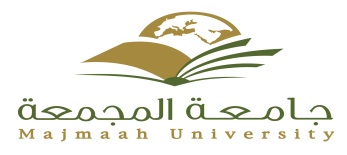 تقرير التقويم الذاتـــــي الأولي لبرامج كلية العلوم الطبية التطبيقيةالفصل الدراسي الثاني 1432/1433هـ مقدمةيجب أن يكون لدى المؤسسة التعليمية نظام فعال لضمان أن جميع البرامج العلمية فيها تحقق المستويات العالية للتعلم والتعليم عند الموافقة الأولية عليها، ومن خلال متابعة الأداء وتقديم الخدمات المساندة على مستوى المؤسسة. كما يجب أن تكون نواتج (مخرجات أو حصيلة) تعلم الطلبة محددة بدقة، ومتسقة مع "الإطار الوطني للمؤهلات" وذلك في جميع البرامج العلمية، أما في البرامج المهنية فينبغي أن تتسق نواتج التعلم أيضاً مع متطلبات التوظيف أو ما تتطلبه ممارسة المهنة. كما يجب أن يتم تقييم مستويات التعلم والتحقق منها من خلال عمليات ملائمة، وأن تتم مقارنتها بنقاط (معايير أو مستويات)  مرجعية  خارجية مناسبة وذات مستوى رفيع.  ويجب أن يكون أفراد هيئة التدريس مؤهلين بصورة مناسبة ولديهم الخبرة اللازمة للقيام بمسؤولياتهم التدريسية، وأن يطبقوا استراتيجيات تدريسية ملائمة للنواتج التعليمية المختلفة، وأن يشتركوا في الأنشطة المناسبة لتحسين كفاءاتهم التدريسية.  كما يجب أن يتم تقويم جودة التدريس وفاعلية البرامج من خلال تقييمات الطلبة، ومن خلال استطلاعات آراء الخريجين وأصحاب الأعمال، مع أهمية استخدام الأدلة والنتائج المستخلصة من هذه المصادر كأساس لخطط التحسين. وفي حالة تقديم البرامج في أقسام مختلفة للطلبة والطالبات، فإنه ينبغي أن تكون المستويات المطلوبة هي نفسها في القسمين، ولا بد من توفير الموارد بشكل متكافئ، كما يجب أن يتضمن التقويم بياناتلكل من أقسام الطلاب والطالبات.والمكونات لأساسية لهذا المعيار هي:المراقبة المؤسسية لجودة التعلم والتعليمنواتج تعلم الطلبةعمليات تطوير البرنامجعمليات تقويم البرامج ومراجعتهاتقييم الطلبةالمساعدات التعليمية للطلبةجودة التدريسدعم جهود تحسين جودة التدريسمؤهلات هيئة التدريسوخبراتهمأنشطة الخبرة الميدانيةترتيبات الشراكة مع مؤسسات أخرىالمعيار الأول: الرسالة والغايات والأهداف
يجب أن تكون رسالة البرنامج متسقة مع رسالة المؤسسة التعليمية، ويتم تطبيق هذه الرسالة على الغايات والمتطلبات الخاصة بالبرنامج المعني. ويجب أن تحدد رسالة البرنامج بوضوح تام وبشكل مناسب الأهدافَ أو الأغراض الأساسية للبرنامج وأولوياته، كما يجب أن تكون مؤثرة في توجيه التخطيط والعمل في البرنامج.والمكونات الأساسية لهذا المعيار هي:التقويم العام للمعيار الأولملاحظـــــــــــــــــــــات المعيار الأول : الرسالة والغايات والأهدافالمعيار الثاني: إدارة البرنامج
يجب أن تقوم إدارة البرنامج بقيادة البرنامج قيادة فاعلة تعكس توازناً مناسباً بين تحقيق المساءلة أمام  كبار المسؤولين بالإدارة العليا والمجلس الرئاسي  للمؤسسة التعليمية التي تقدم البرنامج، وبين تحقيق المرونة التي تسمح بالوفاء بالمتطلبات الخاصة بالبرنامج المعني. ويجب أن تشمل عملية التخطيط للبرنامج اشتراك ذوي العلاقة (مثل: الطلبة، و الجهات المهنية، و ممثلي الصناعة، وهيئة التدريس) في وضع غايات البرنامج وأهدافه ومراجعتها وتعديلها بناء على نتائج المراجعة.  وإذا كان هناك قسمان منفصلان للبنات والأولاد بالبرنامج، فيجب أن تكون الموارد متكافئة في كليهما، ويجب أن يكون هناك اتصال فعال بينهما ومشاركة متساوية في عمليات التخطيط من كل منهما.  كما يجب أيضاً أن تكون هنالك مراقبة دورية لجودة تقديم المقررات ولجودة البرنامج ككل، وأن تجرى التعديلات اللازمة بناء على التغذية الراجعة من عملية التقويم، و التطورات في البيئة الخارجية التي تؤثر على البرنامج.والمكونات الأساسية لهذا المعيار هي:التقويم العام للمعيار الثانيملاحظـــــــــــــــــــــات المعيار الثاني : إدارة البرنامجالمعيار الثالث: إدارة ضمان جودة البرنامج
يجب أن تقوّم هيئة التدريس وغيرهم من الموظفين بالبرنامج أداءهم بشكل دوري وأن يلتزموا بتحسين أدائهم وتحسين الجودة في البرنامج ككل. كما يجب أن يتم إجراء عمليات تقويم للجودة بصفة دورية في كل مقرر دراسي بناء على أدلة صحيحة، ونقاط  (معايير أو مستويات) مرجعية مناسبة، وأن تعد خطط للتحسين و يتم تنفيذها. ويجب تقييم الجودة بالرجوع إلى الأدلة والبراهين وأن يتضمن النظر في مؤشرات أداء محددة ونقاط (معايير أو مستويات) مرجعية خارجية للمقارنة تحمل طابع التحدي.  كما يجب أن يتمركز الاهتمام حول نواتج تعلم الطالب في كل مقرر دراسي والتي تسهم بدورها في تحقيق الأهداف العامة للبرنامج.والمكونات الأساسية لهذا المعيار هي:التقويم العام للمعيار الثالثملاحظـــــــــــــــــــــات المعيار الثالث : إدارة ضمان جودة البرنامجالمعيار الرابع: التعلم والتعليم
يجب أن تكون نواتج (مخرجات أو حصيلة) تعلم الطلبة محددة بدقة، ومتسقة مع "الإطار الوطني للمؤهلات" ومتطلبات التوظيف أو ما تتطلبه ممارسة المهنة. كما يجب أن يتم تقييم مستويات التعلم والتحقق منها من خلال عمليات ملائمة، وأن تتم مقارنتها بنقاط (معايير أو مستويات)  مرجعية  خارجية مناسبة وذات مستوى رفيع.  ويجب أن يكون أفراد هيئة التدريس مؤهلين بصورة مناسبة ولديهم الخبرة اللازمة للقيام بمسؤولياتهم التدريسية، وأن يطبقوا استراتيجيات تدريسية ملائمة للنواتج التعليمية المختلفة، وأن يشتركوا في الأنشطة المناسبة لتحسين كفاءاتهم التدريسية.  ويجب أن يتم تقويم جودة التعليم وفاعلية البرنامج من خلال تقييمات الطلبة، ومن خلال استطلاعات آراء الخريجين وأصحاب الأعمال، مع أهمية استخدام الأدلة والنتائج المستخلصة من هذه المصادر كأساس لخطط التحسين.  وفي حالة تقديم البرنامج في أقسام مختلفة للطلبة والطالبات، فإنه ينبغي أن تكون المستويات المطلوبة هي نفسها في القسمين، ولا بد من توفير الموارد بشكل متكافيء، كما يجب أن يتضمن التقويم بيانات لكل من أقسام الطلاب والطالبات.والمكونات الأساسية لهذا المعيار هي:التقويم العام للمعيار الرابعملاحظـــــــــــــــــــــات المعيار الرابع : التعليم و التعلمالمعيار الخامس:  إدارة شؤون الطلاب والخدمات المساندة
يجب أن تكون عمليات قبول الطلبة فعالة، وعادلة، ومتجاوبة مع احتياجات الطلاب المقبولين في البرنامج. ويجب أن تكون المعلومات الخاصة بمتطلبات البرنامج وشروط القبول فيه ومتطلبات إكمال البرنامج متوفرة بسهولة للطلبة الذين سيتقدمون للبرنامج، وعند الاحتياج لهذه المعلومات في مرحلة لاحقة من البرنامج. ويجب أن يتم وصف آليات التظلم والاستئناف وحل النزاعات بوضوح، وأن يتم إعلانها، وتطبيقها بعدالة. ويجب تقديم خدمات الإرشاد المهني المتعلقة بالوظائف المتصلة بمجالات الدراسة في البرنامج.والمكونات الأساسية لهذا المعيار هي:التقويم العام للمعيار الخامسملاحظـــــــــــــــــــــات المعيار الخامس : إدارة شؤون الطلاب والخدمات المساندةالمعيار السادس: مصادر التعلم
يجب أن تكون مصادر التعلم والخدمات الخاصة بها كافية لتلبية احتياجات البرنامج ومقرراته الدراسية، و يمكن الوصول إليها بسهولة عند حاجة الطلبة لها. كما يجب أن تقوم هيئة التدريس بتقديم معلومات باحتياجات مصادر التعلم قبل استخدامها بوقت كاف ليتم توفيرها، كما يجب أن تشترك هيئة التدريس والطلبة في تقويم ما يتم توفيره من هذه المصادر. وتتباين الاحتياجات الخاصة بالمواد المرجعية وقواعد البيانات الإلكترونية، وبالوصول للحاسب، وبالمساعدة التقنية المطلوبة لتشغيل هذه التجهيزات وفقاً لطبيعة البرنامج وطرق التدريس المتبعة.والمكونات الأساسية لهذا المعيار هي:التقويم العام للمعيار السادسملاحظـــــــــــــــــــــات المعيار السادس : مصادر التعلمالمعيار السابع: المرافق والتجهيزات
يجب أن تتوفر مرافق وتجهيزات كافية للوفاء باحتياجات التعليم والتعلم في البرنامج. ويجب أن تتم متابعة مدى استخدام المرافق والتجهيزات، وأن يتم التقييم بشكل منتظم لمدى كفايتها من خلال المشاورات مع هيئة التدريس والموظفين والطلبة.والمكونات الأساسية لهذا المعيار هي:التقويم العام للمعيار السابعملاحظـــــــــــــــــــــات المعيار السابع : المرافق و التجهيزاتالمعيار الثامن: التخطيط والإدارة المالية
يجب أن تكون الموارد المالية كافية لضمان تقديم البرنامج بفعالية. ويجب أن تكون متطلبات البرنامج معروفة مقدماً، وبوقت كاف،  يمكـّن من إدراجها ضمن خطة ميزانية المؤسسة التعليمية. كما يجب أن تسمح عمليات إعداد الميزانية بالتخطيط على المدى البعيد لفترة لا تقل عن ثلاث سنوات. كما يجب أن تتوفر المرونة الكافية بما يضمن الإدارة الفعالة للميزانية والاستجابة للأحداث غير المتوقعة، كما يجب أن تكون تلك المرونة مصحوبة بدرجة مناسبة من المساءلة وآليات تقديم التقارير.والمكونات الأساسية لهذا المعيار هي:التقويم العام للمعيار الثامنملاحظـــــــــــــــــــــات المعيار الثامن : التخطيط و الإدارة الماليةالمعيار التاسع: عمليات التوظيف
يجب أن يكون لدى هيئة التدريس والموظفين في البرنامج المعرفة والخبرة واللازمة للقيام بمهامهم التدريسية أو مسؤولياتهم الأخرى، كما يجب التحقق من مؤهلاتهم وخبراتهم قبل تعيينهم.  و يجب أن يتم إعطاء هيئة التدريس الجدد فكرة واضحة عن البرنامج وعن مسؤولياتهم التدريسية قبل أن يبدأوا عملهم. ويجب تقويم أداء جميع أفراد هيئة التدريس وغيرهم من الموظفين بشكل دوري، وتقدير الأداء المتميز، مع تقديم الدعم للتنمية المهنية وتطوير الأداء التدريسي لأعضاء هيئة التدريس.والمكونات الأساسية لهذا المعيار هي:التقويم العام للمعيار التاسعملاحظـــــــــــــــــــــات المعيار التاسع : عمليات التوظيفالمعيار العاشر: البحث العلمي
ينبغي وضع استراتيجية للبحث العلمي تتفق مع طبيعة المؤسسة التعليمية ورسالتها. وينبغي على جميع أعضاء هيئة التدريس، الذين يدرسون في برامج التعليم العالي، في أن يشاركوا في أنشطة البحث العلمي بصورة كافية ومناسبة بشكل يضمن بقاءهم على دراية بالمستجدات في مجال تخصصاتهم، مع أهمية أن ينعكس ذلك على أدائهم التدريسي. كما يجب أن يساهم أعضاء هيئة التدريس، القائمون بالتدريس في برامج الدراسات العليا أو الإشراف على أبحاث طلبة الدراسات العليا، بشكل نشط في البحث العلمي في مجالات تخصصاتهم.  و يجب أيضاً أن تتوفر التجهيزات والمرافق اللازمة لدعم أنشطة البحوث الخاصة بهيئة التدريس وطلبة الدراسات العليا للوفاء بهذه المتطلبات، في المجالات ذات العلاقة بالبرنامج. كما يجب أن تقدر إسهامات هيئة التدريس البحثية وأن ينعكس ذلك على محكات تقويمهم وترقياتهم.والمكونات الأساسية لهذا المعيار هي:التقويم العام للمعيار العاشرملاحظـــــــــــــــــــــات المعيار العاشر : البحث العلميالمعيار الحادي عشر: العلاقات مع المجتمع
ينبغي وضع استراتيجية للبحث العلمي تتفق مع طبيعة المؤسسة التعليمية ورسالتها. وينبغي على جميع أعضاء هيئة التدريس، الذين يدرسون في برامج التعليم العالي، في أن يشاركوا في أنشطة البحث العلمي بصورة كافية ومناسبة بشكل يضمن بقاءهم على دراية بالمستجدات في مجال تخصصاتهم، مع أهمية أن ينعكس ذلك على أدائهم التدريسي. كما يجب أن يساهم أعضاء هيئة التدريس، القائمون بالتدريس في برامج الدراسات العليا أو الإشراف على أبحاث طلبة الدراسات العليا، بشكل نشط في البحث العلمي في مجالات تخصصاتهم.  و يجب أيضاً أن تتوفر التجهيزات والمرافق اللازمة لدعم أنشطة البحوث الخاصة بهيئة التدريس وطلبة الدراسات العليا للوفاء بهذه المتطلبات، في المجالات ذات العلاقة بالبرنامج. كما يجب أن تقدر إسهامات هيئة التدريس البحثية وأن ينعكس ذلك على محكات تقويمهم وترقياتهم.والمكونات لأساسية لهذا المعيار هي:التقويم العام للمعيار الحادي عشرملاحظـــــــــــــــــــــات المعيار الحادي عشر : العلاقات مع المجتمعالتقويم الإجمالي لكل المعايير
ملاحظـــــــــــــــــــــات عامة1-1مناسبة رسالة البرنامج1-2فائدة صيغة رسالة البرنامج1-3وضع الرسالة ومراجعتها1-4استخدام الرسالة1-5العلاقة بين الرسالة، والغايات، والأهداف1-1مناسبة رسالة البرنامجمناسبة رسالة البرنامجقسم تكنولوجيا الأجهزة الطبيةقسم تكنولوجيا الأجهزة الطبيةقسم التمريضقسم التمريضقسم العلاج الطبيعيقسم العلاج الطبيعيقسم المختبرات الطبيةقسم المختبرات الطبيةمتوسط البرامجمتوسط البرامج1-1مناسبة رسالة البرنامجمناسبة رسالة البرنامجهل هذا صحيح؟نعم/لا /لا ينطبقما مدى الجودة؟أدخل نجوماًهل هذا صحيح؟نعم/لا /لا ينطبقما مدى الجودة؟أدخل نجوماًهل هذا صحيح؟نعم/لا /لا ينطبقما مدى الجودة؟أدخل نجوماًهل هذا صحيح؟نعم/لا /لا ينطبقما مدى الجودة؟أدخل نجوماًهل هذا صحيح؟نعم/لا /لا ينطبقما مدى الجودة؟أدخل نجوماًيجب أن تكون رسالة البرنامج مناسبة للمؤسسة التعليمية ولطبيعة البرامج من هذا النوع في المملكة العربية السعوديةيجب أن تكون رسالة البرنامج مناسبة للمؤسسة التعليمية ولطبيعة البرامج من هذا النوع في المملكة العربية السعوديةيجب أن تكون رسالة البرنامج مناسبة للمؤسسة التعليمية ولطبيعة البرامج من هذا النوع في المملكة العربية السعوديةهل هذا صحيح؟نعم/لا /لا ينطبقما مدى الجودة؟أدخل نجوماًهل هذا صحيح؟نعم/لا /لا ينطبقما مدى الجودة؟أدخل نجوماًهل هذا صحيح؟نعم/لا /لا ينطبقما مدى الجودة؟أدخل نجوماًهل هذا صحيح؟نعم/لا /لا ينطبقما مدى الجودة؟أدخل نجوماًهل هذا صحيح؟نعم/لا /لا ينطبقما مدى الجودة؟أدخل نجوماً1-1-11-1-1تتسق رسالة البرنامج مع رسالة المؤسسة التعليمية.نعم***نعم***نعم****نعم***نعم***1-1-21-1-2تحدد الرسالة اتجاهات تطوير البرنامج التي تتناسب مع طبيعة البرنامج، ومع احتياجات الطلبة في المملكة العربية السعودية.نعم***نعم***نعم****نعم***نعم***1-1-31-1-3تتسق الرسالة مع المعتقدات والقيم الإسلامية.نعم****نعم****نعم****نعم***نعم****1-1-41-1-4يتم توضيح الرسالة للمستفيدين من البرنامج بطرق تبين مناسبتها.نعم**نعم**نعم****نعم***نعم***التقويم العامالتقويم العامالتقويم العامنعم***نعم***نعم****نعم***نعم***1-2فائدة صيغة رسالة البرنامجفائدة صيغة رسالة البرنامجقسم تكنولوجيا الأجهزة الطبيةقسم تكنولوجيا الأجهزة الطبيةقسم التمريضقسم التمريضقسم العلاج الطبيعيقسم العلاج الطبيعيقسم المختبرات الطبيةقسم المختبرات الطبيةمتوسط البرامجمتوسط البرامج1-2فائدة صيغة رسالة البرنامجفائدة صيغة رسالة البرنامجهل هذا صحيح؟نعم/لا /لا ينطبقما مدى الجودة؟أدخل نجوماًهل هذا صحيح؟نعم/لا /لا ينطبقما مدى الجودة؟أدخل نجوماًهل هذا صحيح؟نعم/لا /لا ينطبقما مدى الجودة؟أدخل نجوماًهل هذا صحيح؟نعم/لا /لا ينطبقما مدى الجودة؟أدخل نجوماًهل هذا صحيح؟نعم/لا /لا ينطبقما مدى الجودة؟أدخل نجوماًيجب أن تكون الصيغة (التعريفية) للرسالة مفيدة في توجيه التخطيط وصنع القرارات المتعلقة بالبرنامج. يجب أن تكون الصيغة (التعريفية) للرسالة مفيدة في توجيه التخطيط وصنع القرارات المتعلقة بالبرنامج. يجب أن تكون الصيغة (التعريفية) للرسالة مفيدة في توجيه التخطيط وصنع القرارات المتعلقة بالبرنامج. هل هذا صحيح؟نعم/لا /لا ينطبقما مدى الجودة؟أدخل نجوماًهل هذا صحيح؟نعم/لا /لا ينطبقما مدى الجودة؟أدخل نجوماًهل هذا صحيح؟نعم/لا /لا ينطبقما مدى الجودة؟أدخل نجوماًهل هذا صحيح؟نعم/لا /لا ينطبقما مدى الجودة؟أدخل نجوماًهل هذا صحيح؟نعم/لا /لا ينطبقما مدى الجودة؟أدخل نجوماً1-2-11-2-1صيغة الرسالة محددة بقدر كافٍ بحيث تكون مؤثرة في توجيه عمليات صنع القرار والاختيار من بين استراتيجيات التخطيط البديلة.نعم****نعم**نعم****نعم***نعم***1-2-21-2-2صيغة الرسالة ممكنة التحقيق من خلال استراتيجيات فعالة يمكن تطبيقها في حدود مستوى الموارد المتوقع توفرها.نعم***نعم****نعم****نعم***نعم***1-2-31-2-3صيغة الرسالة واضحة بشكل كاف بحيث تكون محكاً لتقويم التقدم نحو تحقيق غايات البرنامج وأهدافه. نعم***نعم***نعم****نعم***نعم***التقويم العامالتقويم العامالتقويم العامنعم***نعم***نعم****نعم***نعم***1-3وضع الرسالة ومراجعتهاوضع الرسالة ومراجعتهاقسم تكنولوجيا الأجهزة الطبيةقسم تكنولوجيا الأجهزة الطبيةقسم التمريضقسم التمريضقسم العلاج الطبيعيقسم العلاج الطبيعيقسم المختبرات الطبيةقسم المختبرات الطبيةمتوسط البرامجمتوسط البرامج1-3وضع الرسالة ومراجعتهاوضع الرسالة ومراجعتهاهل هذا صحيح؟نعم/لا /لا ينطبقما مدى الجودة؟أدخل نجوماًهل هذا صحيح؟نعم/لا /لا ينطبقما مدى الجودة؟أدخل نجوماًهل هذا صحيح؟نعم/لا /لا ينطبقما مدى الجودة؟أدخل نجوماًهل هذا صحيح؟نعم/لا /لا ينطبقما مدى الجودة؟أدخل نجوماًهل هذا صحيح؟نعم/لا /لا ينطبقما مدى الجودة؟أدخل نجوماًيجب أن يتم وضع رسالة البرنامج من خلال عمليات استشارية، كما يجب أن تـُعتمد رسمياً وأن تـُراجع دورياً. يجب أن يتم وضع رسالة البرنامج من خلال عمليات استشارية، كما يجب أن تـُعتمد رسمياً وأن تـُراجع دورياً. يجب أن يتم وضع رسالة البرنامج من خلال عمليات استشارية، كما يجب أن تـُعتمد رسمياً وأن تـُراجع دورياً. هل هذا صحيح؟نعم/لا /لا ينطبقما مدى الجودة؟أدخل نجوماًهل هذا صحيح؟نعم/لا /لا ينطبقما مدى الجودة؟أدخل نجوماًهل هذا صحيح؟نعم/لا /لا ينطبقما مدى الجودة؟أدخل نجوماًهل هذا صحيح؟نعم/لا /لا ينطبقما مدى الجودة؟أدخل نجوماًهل هذا صحيح؟نعم/لا /لا ينطبقما مدى الجودة؟أدخل نجوماً1-3-11-3-1يتم تحديد الرسالة بالتشاور مع المستفيدين (ذوي العلاقة بالبرنامج) الأساسيين، وبدعم منهم.نعم**نعم**نعم****نعم***نعم***1-3-21-3-2يتم اعتماد رسالة البرنامج رسمياً بواسطة السلطة المعنية داخل المؤسسة التعليمية.نعم***نعم***نعم****نعم***نعم***1-3-31-3-3تتم المراجعة الدورية للرسالة وتأكيد اعتمادها أو تعديلها – حسبما يقتضي الأمر– في ضوء الظروف المتغيرة.نعم***نعم***نعم****نعم***نعم***1-3-41-3-4يتم تعريف المستفيدين برسالة البرنامج، ويتم إخطارهم بأي تغيرات تطرأ عليها.نعم***نعم***نعم****نعم***نعم***التقويم العامالتقويم العامالتقويم العامنعم***نعم***نعم****نعم***نعم***1-4استخدام الرسالةاستخدام الرسالةقسم تكنولوجيا الأجهزة الطبيةقسم تكنولوجيا الأجهزة الطبيةقسم التمريضقسم التمريضقسم العلاج الطبيعيقسم العلاج الطبيعيقسم المختبرات الطبيةقسم المختبرات الطبيةمتوسط البرامجمتوسط البرامج1-4استخدام الرسالةاستخدام الرسالةهل هذا صحيح؟نعم/لا /لا ينطبقما مدى الجودة؟أدخل نجوماًهل هذا صحيح؟نعم/لا /لا ينطبقما مدى الجودة؟أدخل نجوماًهل هذا صحيح؟نعم/لا /لا ينطبقما مدى الجودة؟أدخل نجوماًهل هذا صحيح؟نعم/لا /لا ينطبقما مدى الجودة؟أدخل نجوماًهل هذا صحيح؟نعم/لا /لا ينطبقما مدى الجودة؟أدخل نجوماًيجب أن يتم استخدام الرسالة بصورة منتظمة كأساس للتخطيط واتخاذ القرارات المتعلقة بالسياسات الرئيسة.يجب أن يتم استخدام الرسالة بصورة منتظمة كأساس للتخطيط واتخاذ القرارات المتعلقة بالسياسات الرئيسة.يجب أن يتم استخدام الرسالة بصورة منتظمة كأساس للتخطيط واتخاذ القرارات المتعلقة بالسياسات الرئيسة.هل هذا صحيح؟نعم/لا /لا ينطبقما مدى الجودة؟أدخل نجوماًهل هذا صحيح؟نعم/لا /لا ينطبقما مدى الجودة؟أدخل نجوماًهل هذا صحيح؟نعم/لا /لا ينطبقما مدى الجودة؟أدخل نجوماًهل هذا صحيح؟نعم/لا /لا ينطبقما مدى الجودة؟أدخل نجوماًهل هذا صحيح؟نعم/لا /لا ينطبقما مدى الجودة؟أدخل نجوماً1-4-11-4-1تستخدم الرسالة كأساس للتخطيط الإستراتيجي على المدى المتوسط (خمس سنوات على سبيل المثال).نعم***نعم**نعم****نعم***نعم***1-4-21-4-2يتم الإعلان عن الرسالة بشكل واسع النطاق بين من لهم علاقة بالبرنامج، وتـُتخذ الإجراءات اللازمة لضمان أن الرسالة معروفة وتحظى بتأييد ودعم هيئة التدريس والموظفين والطلاب.نعم**نعم*نعم****نعم***نعم**1-4-31-4-3تستخدم الرسالة باعتبارها محكاً للنظر في أي مقترحات رئيسة متعلقة بالبرنامج.نعم***نعم**نعم****نعم***نعم***التقويم العامالتقويم العامالتقويم العامنعم***نعم**نعم****نعم***نعم***1-5العلاقة بين الرسالة، والغايات، والأهدافالعلاقة بين الرسالة، والغايات، والأهدافقسم تكنولوجيا الأجهزة الطبيةقسم تكنولوجيا الأجهزة الطبيةقسم التمريضقسم التمريضقسم العلاج الطبيعيقسم العلاج الطبيعيقسم المختبرات الطبيةقسم المختبرات الطبيةمتوسط البرامجمتوسط البرامج1-5العلاقة بين الرسالة، والغايات، والأهدافالعلاقة بين الرسالة، والغايات، والأهدافهل هذا صحيح؟نعم/لا /لا ينطبقما مدى الجودة؟أدخل نجوماًهل هذا صحيح؟نعم/لا /لا ينطبقما مدى الجودة؟أدخل نجوماًهل هذا صحيح؟نعم/لا /لا ينطبقما مدى الجودة؟أدخل نجوماًهل هذا صحيح؟نعم/لا /لا ينطبقما مدى الجودة؟أدخل نجوماًهل هذا صحيح؟نعم/لا /لا ينطبقما مدى الجودة؟أدخل نجوماًيجب أن تستخدم رسالة البرنامج لتوجه عملية وضع غايات البرنامج وأهدافه والخطط الاستراتيجية لتطويره. يجب أن تستخدم رسالة البرنامج لتوجه عملية وضع غايات البرنامج وأهدافه والخطط الاستراتيجية لتطويره. يجب أن تستخدم رسالة البرنامج لتوجه عملية وضع غايات البرنامج وأهدافه والخطط الاستراتيجية لتطويره. هل هذا صحيح؟نعم/لا /لا ينطبقما مدى الجودة؟أدخل نجوماًهل هذا صحيح؟نعم/لا /لا ينطبقما مدى الجودة؟أدخل نجوماًهل هذا صحيح؟نعم/لا /لا ينطبقما مدى الجودة؟أدخل نجوماًهل هذا صحيح؟نعم/لا /لا ينطبقما مدى الجودة؟أدخل نجوماًهل هذا صحيح؟نعم/لا /لا ينطبقما مدى الجودة؟أدخل نجوماً1-5-11-5-1تتسق غايات تطوير البرنامج مع رسالته وتدعهما.نعم***نعم**نعم****نعم***نعم***1-5-21-5-2تتم صياغة غايات البرنامج بصورة واضحة تمكن من استخدامها في عمليات التخطيط وصنع القرار، بشكل يتسق مع رسالة البرنامج.نعم***نعم**نعم****نعم***نعم***1-5-31-5-3تتم مراجعة غايات البرنامج وأهدافه دورياً، ويتم تعديلها إذا لزم الأمر بناء على نتائج المراجعة وفي ضوء الظروف المتغيرة.نعم*نعم**نعم**نعم***نعم**1-5-41-5-4صياغة الأهداف الرئيسة مصحوبة بتوصيف لمؤشرات محددة بوضوح وقابلة للقياس تستخدم للحكم على مدى تحقق الأهداف.لاصفرنعم**نعم**نعم***نعم**التقويم العامالتقويم العامالتقويم العامنعم**نعم**نعم***نعم***نعم***11الرسالة والغايات والأهدافقسم تكنولوجيا الأجهزة الطبيةقسم تكنولوجيا الأجهزة الطبيةقسم التمريضقسم التمريضقسم العلاج الطبيعيقسم العلاج الطبيعيقسم المختبرات الطبيةقسم المختبرات الطبيةمتوسط البرامجمتوسط البرامج11الرسالة والغايات والأهدافهل هذا صحيح؟نعم/لا /لا ينطبقما مدى الجودة؟أدخل نجوماًهل هذا صحيح؟نعم/لا /لا ينطبقما مدى الجودة؟أدخل نجوماًهل هذا صحيح؟نعم/لا /لا ينطبقما مدى الجودة؟أدخل نجوماًهل هذا صحيح؟نعم/لا /لا ينطبقما مدى الجودة؟أدخل نجوماًهل هذا صحيح؟نعم/لا /لا ينطبقما مدى الجودة؟أدخل نجوماًيجب أن تكون رسالة البرنامج متسقة مع رسالة المؤسسة التعليمية، ويتم تطبيق هذه الرسالة على الغايات والمتطلبات الخاصة بالبرنامج المعني. ويجب أن تحدد رسالة البرنامج بوضوح تام وبشكل مناسب الأهدافَ أو الأغراض الأساسية للبرنامج وأولوياته، كما يجب أن تكون مؤثرة في توجيه التخطيط والعمل في البرنامج.يجب أن تكون رسالة البرنامج متسقة مع رسالة المؤسسة التعليمية، ويتم تطبيق هذه الرسالة على الغايات والمتطلبات الخاصة بالبرنامج المعني. ويجب أن تحدد رسالة البرنامج بوضوح تام وبشكل مناسب الأهدافَ أو الأغراض الأساسية للبرنامج وأولوياته، كما يجب أن تكون مؤثرة في توجيه التخطيط والعمل في البرنامج.يجب أن تكون رسالة البرنامج متسقة مع رسالة المؤسسة التعليمية، ويتم تطبيق هذه الرسالة على الغايات والمتطلبات الخاصة بالبرنامج المعني. ويجب أن تحدد رسالة البرنامج بوضوح تام وبشكل مناسب الأهدافَ أو الأغراض الأساسية للبرنامج وأولوياته، كما يجب أن تكون مؤثرة في توجيه التخطيط والعمل في البرنامج.هل هذا صحيح؟نعم/لا /لا ينطبقما مدى الجودة؟أدخل نجوماًهل هذا صحيح؟نعم/لا /لا ينطبقما مدى الجودة؟أدخل نجوماًهل هذا صحيح؟نعم/لا /لا ينطبقما مدى الجودة؟أدخل نجوماًهل هذا صحيح؟نعم/لا /لا ينطبقما مدى الجودة؟أدخل نجوماًهل هذا صحيح؟نعم/لا /لا ينطبقما مدى الجودة؟أدخل نجوماً1-1مناسبة رسالة البرنامجمناسبة رسالة البرنامجنعم***نعم***نعم****نعم***نعم***1-2فائدة صيغة رسالة البرنامجفائدة صيغة رسالة البرنامجنعم***نعم***نعم****نعم***نعم***1-3وضع الرسالة ومراجعتهاوضع الرسالة ومراجعتهانعم***نعم***نعم****نعم***نعم***1-4استخدام الرسالةاستخدام الرسالةنعم***نعم**نعم****نعم***نعم***1-5العلاقة بين الرسالة، والغايات، والأهدافالعلاقة بين الرسالة، والغايات، والأهدافنعم**نعم**نعم***نعم***نعم***التقويم العامالتقويم العامالتقويم العامنعم***نعم***نعم****نعم***نعم***قسم تكنولوجيا الأجهزة الطبيةقسم التمريضقسم العلاج الطبيعيقسم المختبرات الطبيةالكليةنقاط الضعفنقاط القوةأولويات التحسينمؤشرات الأداء المطلوبة2-1القيادة2-2عمليات التخطيط2-3العلاقة بين قسمي الطلاب والطالبات2-4الالتزام الأخلاقي2-5السياسات واللوائح التنظيمية2-1القيادةالقيادةقسم تكنولوجيا الأجهزة الطبيةقسم تكنولوجيا الأجهزة الطبيةقسم التمريضقسم التمريضقسم العلاج الطبيعيقسم العلاج الطبيعيقسم المختبرات الطبيةقسم المختبرات الطبيةمتوسط البرامجمتوسط البرامج2-1القيادةالقيادةهل هذا صحيح؟نعم/لا /لا ينطبقما مدى الجودة؟أدخل نجوماًهل هذا صحيح؟نعم/لا /لا ينطبقما مدى الجودة؟أدخل نجوماًهل هذا صحيح؟نعم/لا /لا ينطبقما مدى الجودة؟أدخل نجوماًهل هذا صحيح؟نعم/لا /لا ينطبقما مدى الجودة؟أدخل نجوماًهل هذا صحيح؟نعم/لا /لا ينطبقما مدى الجودة؟أدخل نجوماًيجب على القائمين بإدارة البرنامج أن يقوموا بقيادته بطريقة فعالة ومسؤولة تحقق تطوير البرنامج وتحسينه. يجب على القائمين بإدارة البرنامج أن يقوموا بقيادته بطريقة فعالة ومسؤولة تحقق تطوير البرنامج وتحسينه. يجب على القائمين بإدارة البرنامج أن يقوموا بقيادته بطريقة فعالة ومسؤولة تحقق تطوير البرنامج وتحسينه. هل هذا صحيح؟نعم/لا /لا ينطبقما مدى الجودة؟أدخل نجوماًهل هذا صحيح؟نعم/لا /لا ينطبقما مدى الجودة؟أدخل نجوماًهل هذا صحيح؟نعم/لا /لا ينطبقما مدى الجودة؟أدخل نجوماًهل هذا صحيح؟نعم/لا /لا ينطبقما مدى الجودة؟أدخل نجوماًهل هذا صحيح؟نعم/لا /لا ينطبقما مدى الجودة؟أدخل نجوماً2-1-12-1-1يتم تحديد مسؤوليات القائمين بإدارة البرنامج بوضوح (رئيس القسم أو غيره من المسؤولين الآخرين) في توصيفات المهام الوظيفية.   نعم**لاصفرنعم****نعم***نعم**2-1-22-1-2يتوفر قدر كاف من المرونة على مستوى القسم أو الكلية التي تقدم البرنامج يسمح بالاستجابة السريعة لتقويم المقررات والبرامج والتغيرات في متطلبات نواتج تعلم البرنامج (على سبيل المثال لا بد أن يكون للأقسام الصلاحية في تغيير الكتب المقررة وقوائم المراجع، وفي تعديل استراتيجيات التعليم المخطط لها،  وتفاصيل مهام التقييم وتحديث محتوى المقررات).نعم***نعم**نعم****نعم***نعم***2-1-32-1-3يعمل القائمون بإدارة البرنامج على تصور أو توقع القضايا والفرص المحتملة، ويتخذون المبادرات المناسبة لها.نعم****نعم***نعم****نعم***نعم***2-1-42-1-4يضمن القائمون بإدارة البرنامج أنه في حالة الحاجة للقيام بإجراءات ما، فإنها تـُنجز بفاعلية وفي الوقت المناسب.  نعم****نعم**نعم****نعم***نعم***2-1-52-1-5يمتلك القائمون بإدارة البرنامج سلطات كافية لضمان امتثال من بالبرنامج للسياسات والإجراءات المعتمدة أو المتفق عليها في المؤسسة التعليمية أو البرنامج.نعم**نعم***نعم**نعم***نعم**2-1-62-1-6يقوم القائمون بإدارة البرنامج بقيادة البرنامج، و يشجعون مبادرات هيئة التدريس والموظفين في البرنامج و يكافئونها.نعم***نعم***نعم***نعم***نعم***2-1-72-1-7يتحمل القائمون بإدارة البرنامج التعليمي المسؤولية عن فاعلية الأنشطة والأعمال التي تتم في نطاق صلاحياتهم بغض النظر عما إذا كانت هذه الأعمال تنفذ بواسطتهم شخصيا أو بواسطة آخرين يعملون تحت مسؤوليتهم.نعم****نعم***نعم****نعم***نعم***2-1-82-1-8تقدم التغذية الراجعة حول أداء هيئة التدريس وغيرهم من الموظفين عن طريق رئيس القسم.نعم****نعم*نعم****نعم***نعم***2-1-92-1-9التفويضات محددة رسمياً في وثائق موقعة من قبل الشخص المفوِّض ومن الشخص المفوَّض بالصلاحية، وتصف بوضوح حدود المسؤوليات المفوضة ومسؤوليات تقديم التقارير عن القرارات التي اتخذت. نعم**نعم***نعم***نعم***نعم***2-1-102-1-10توجد أنظمة تحكم تفويض السلطة بالمؤسسة التعليمية وموافـَق عليها من قبل المجلس الإداري الأعلى بالمؤسسة التعليمية (مجلس الجامعة أو مجلس الأمناء).   و تبين هذه الأنظمةُ المهامَ الرئيسة التي لا يمكن تفويضها، وتوضح أن تفويض السلطة إلى شخص آخر أو منظمة أخرى لا يلغي مسؤولية تحمل الشخص الذي منـَح ذلك التفويض للتبعات المترتبة على القرارات المتخذة.لاصفرنعم**نعم***نعم***نعم**2-1-112-1-11يتم توفير النصح والإرشاد لهيئة التدريس والموظفين في البرنامج بشكل يسهم في التطوير الشخصي  والمهني لهم.نعم***نعم**نعم****نعم***نعم***2-1-122-1-12يتم تقديم مقترحات تطوير البرنامج والتوصيات بشأن القضايا والسياسات إلى الجهات المعنية باتخاذ القرار، بشكل يحدد بوضوح تلك القضايا التي تتطلب إصدار قرارات بشأنها، و ما يترتب على بدائلها. نعم***نعم***نعم****نعم***نعم***التقويم العامالتقويم العامالتقويم العامنعم***نعم**نعم****نعم***نعم***2-2عمليات التخطيطعمليات التخطيطقسم تكنولوجيا الأجهزة الطبيةقسم تكنولوجيا الأجهزة الطبيةقسم التمريضقسم التمريضقسم العلاج الطبيعيقسم العلاج الطبيعيقسم المختبرات الطبيةقسم المختبرات الطبيةمتوسط البرامجمتوسط البرامج2-2عمليات التخطيطعمليات التخطيطهل هذا صحيح؟نعم/لا /لا ينطبقما مدى الجودة؟أدخل نجوماًهل هذا صحيح؟نعم/لا /لا ينطبقما مدى الجودة؟أدخل نجوماًهل هذا صحيح؟نعم/لا /لا ينطبقما مدى الجودة؟أدخل نجوماًهل هذا صحيح؟نعم/لا /لا ينطبقما مدى الجودة؟أدخل نجوماًهل هذا صحيح؟نعم/لا /لا ينطبقما مدى الجودة؟أدخل نجوماًيجب أن تتم إدارة عمليات التخطيط بفعالية بشكل يحقق رسالة وأهداف البرنامج، وذلك من خلال العمل الجماعي للفريق القائم بتدريس البرنامج. ويتضمن ذلك إعداد تقارير البرنامج والمقررات واتخاذ القرارات. ويجب أن تجمع عملية التخطيط بين التخطيط  الاستراتيجي المنسّق، والمرونة التي تسمح بالتكيف مع النتائج المتحققة والظروف المتغيرة. يجب أن تتم إدارة عمليات التخطيط بفعالية بشكل يحقق رسالة وأهداف البرنامج، وذلك من خلال العمل الجماعي للفريق القائم بتدريس البرنامج. ويتضمن ذلك إعداد تقارير البرنامج والمقررات واتخاذ القرارات. ويجب أن تجمع عملية التخطيط بين التخطيط  الاستراتيجي المنسّق، والمرونة التي تسمح بالتكيف مع النتائج المتحققة والظروف المتغيرة. يجب أن تتم إدارة عمليات التخطيط بفعالية بشكل يحقق رسالة وأهداف البرنامج، وذلك من خلال العمل الجماعي للفريق القائم بتدريس البرنامج. ويتضمن ذلك إعداد تقارير البرنامج والمقررات واتخاذ القرارات. ويجب أن تجمع عملية التخطيط بين التخطيط  الاستراتيجي المنسّق، والمرونة التي تسمح بالتكيف مع النتائج المتحققة والظروف المتغيرة. هل هذا صحيح؟نعم/لا /لا ينطبقما مدى الجودة؟أدخل نجوماًهل هذا صحيح؟نعم/لا /لا ينطبقما مدى الجودة؟أدخل نجوماًهل هذا صحيح؟نعم/لا /لا ينطبقما مدى الجودة؟أدخل نجوماًهل هذا صحيح؟نعم/لا /لا ينطبقما مدى الجودة؟أدخل نجوماًهل هذا صحيح؟نعم/لا /لا ينطبقما مدى الجودة؟أدخل نجوماً2-2-12-2-1يتميز التخطيط بأنه استراتيجي، و يتضمن أولويات للتطوير وتسلسلاً مناسباً لكل عمل يجب القيام به، من أجل الحصول على أفضل النتائج سواء على المدى القريب أم البعيد.لاصفرلاصفرنعم****نعم***نعم**2-2-22-2-2تضع الخطط في الاعتبار، وبشكل كامل وواقعي، العوامل البيئية الخارجية التي تؤثر على مدى الطلب على الخريجين، والمهارات التي يحتاجونها. نعم**لاصفرنعم****نعم***نعم**2-2-32-2-3تسمح عمليات التخطيط بمشاركة هيئة التدريس، والطلبة، وأرباب العمل، وغيرهم من ذوي العلاقة المباشرة بالبرنامج.نعم*لاصفرنعم****نعم***نعم**2-2-42-2-4تركز عملية التخطيط على نواتج (مخرجات) التعلم المستهدفة للطلاب و محتويات المقررات واستراتيجيات التعليم والتقييم التي تعكس كلاً من خلفية الطلاب والنظريات والأبحاث حول أنماط  التعلم المختلفة. (وللحصول على المزيد من المعلومات عن تخطيط البرامج الجديدة ومراجعة البرامج الحالية وتوثيقها راجع القسم 2-4-7 من "دليل ضمان الجودة والاعتماد في المملكة العربية السعودية، الجزء الثاني: الإجراءات الداخلية لضمان الجودة"). لاصفرلاصفرنعم***نعم***نعم*2-2-52-2-5يتم إعلام كل من يعنيهم الأمر بخطط البرنامج بشكل جيد، وتوضيح آثار هذه الخطط وما تتطلبه من مختلف الجهات ذات العلاقة بالبرنامج.لاصفرلاصفرنعم**نعم***نعم*2-2-62-2-6تتم مراقبة تطبيق الخطط مع التأكد من مدى تحقق الأهداف قريبة المدى ومتوسطة المدى، كما يتم تقويم النواتج.نعم***لاصفرنعم****نعم***نعم**2-2-72-2-7تتضمن عملية التخطيط إعداد تقارير بصفة منتظمة عن مؤشرات الأداء الأساسية تـُقدم للقيادات العليا بالمؤسسة.نعم**لاصفرنعم****نعم***نعم**2-2-82-2-8تراجع الخطط وتـُطوّر وتعدل مع اتخاذ القرارات التصحيحية حسبما يتطلب الأمر، استجابة للتطورات التي تحدث عند التنفيذ، ولنتائج التقويم البنائي، وللظروف المتغيرة.لاصفرلاصفرنعم****نعم***نعم**2-2-92-2-9يتضمن التخطيط عمليات إدارةَ المخاطر بوصفها مكوناً أساسياً في استراتجيات  التخطيط، وتـُوضع الآليات المناسبة لتقدير المخاطر والتقليل من آثارها في حالة حدوثها.لا صفرلاصفرنعم***نعم***نعم*التقويم العامالتقويم العامالتقويم العامنعم*لاصفرنعم****نعم***نعم**2-3العلاقة بين قسمي الطلاب والطالباتالعلاقة بين قسمي الطلاب والطالباتقسم تكنولوجيا الأجهزة الطبيةقسم تكنولوجيا الأجهزة الطبيةقسم التمريضقسم التمريضقسم العلاج الطبيعيقسم العلاج الطبيعيقسم المختبرات الطبيةقسم المختبرات الطبيةمتوسط البرامجمتوسط البرامج2-3العلاقة بين قسمي الطلاب والطالباتالعلاقة بين قسمي الطلاب والطالباتهل هذا صحيح؟نعم/لا /لا ينطبقما مدى الجودة؟أدخل نجوماًهل هذا صحيح؟نعم/لا /لا ينطبقما مدى الجودة؟أدخل نجوماًهل هذا صحيح؟نعم/لا /لا ينطبقما مدى الجودة؟أدخل نجوماًهل هذا صحيح؟نعم/لا /لا ينطبقما مدى الجودة؟أدخل نجوماًهل هذا صحيح؟نعم/لا /لا ينطبقما مدى الجودة؟أدخل نجوماًفي حالة البرامج التي يتم تقديمها في شطري الطلاب والطالبات، يجب أن  يشترك المسؤولون عن إدارة البرنامج (رئيس القسم ووكيلة أو مشرفة القسم أو غيرهم من المسؤولين)، وهيئة التدريس والموظفون في كلا الجانبين، اشتراكاً كاملاً وبشكل تعاوني في عمليات التخطيط، وصنع القرارات، وإعداد التقارير المشتركة عن البرنامج والمقررات الدراسية. كما يجب أن يكون هناك توزيع متكافيء للموارد والتجهيزات،  للوفاء بمتطلبات تقديم البرنامج، ، والأبحاث العلمية ، والخدمات المرتبطة بكل قسم. ويجب أن تأخذ عمليات تقويم الجودة في الاعتبار الأداء في كل من الجانبين وأداء البرنامج ككل. في حالة البرامج التي يتم تقديمها في شطري الطلاب والطالبات، يجب أن  يشترك المسؤولون عن إدارة البرنامج (رئيس القسم ووكيلة أو مشرفة القسم أو غيرهم من المسؤولين)، وهيئة التدريس والموظفون في كلا الجانبين، اشتراكاً كاملاً وبشكل تعاوني في عمليات التخطيط، وصنع القرارات، وإعداد التقارير المشتركة عن البرنامج والمقررات الدراسية. كما يجب أن يكون هناك توزيع متكافيء للموارد والتجهيزات،  للوفاء بمتطلبات تقديم البرنامج، ، والأبحاث العلمية ، والخدمات المرتبطة بكل قسم. ويجب أن تأخذ عمليات تقويم الجودة في الاعتبار الأداء في كل من الجانبين وأداء البرنامج ككل. في حالة البرامج التي يتم تقديمها في شطري الطلاب والطالبات، يجب أن  يشترك المسؤولون عن إدارة البرنامج (رئيس القسم ووكيلة أو مشرفة القسم أو غيرهم من المسؤولين)، وهيئة التدريس والموظفون في كلا الجانبين، اشتراكاً كاملاً وبشكل تعاوني في عمليات التخطيط، وصنع القرارات، وإعداد التقارير المشتركة عن البرنامج والمقررات الدراسية. كما يجب أن يكون هناك توزيع متكافيء للموارد والتجهيزات،  للوفاء بمتطلبات تقديم البرنامج، ، والأبحاث العلمية ، والخدمات المرتبطة بكل قسم. ويجب أن تأخذ عمليات تقويم الجودة في الاعتبار الأداء في كل من الجانبين وأداء البرنامج ككل. هل هذا صحيح؟نعم/لا /لا ينطبقما مدى الجودة؟أدخل نجوماًهل هذا صحيح؟نعم/لا /لا ينطبقما مدى الجودة؟أدخل نجوماًهل هذا صحيح؟نعم/لا /لا ينطبقما مدى الجودة؟أدخل نجوماًهل هذا صحيح؟نعم/لا /لا ينطبقما مدى الجودة؟أدخل نجوماًهل هذا صحيح؟نعم/لا /لا ينطبقما مدى الجودة؟أدخل نجوماً2-3-12-3-1تتوافر الموارد والتجهيزات والوظائف بطريقة متكافئة في قسمي الطلاب والطالبات. (وذلك في حالة تقديم البرنامج في قسم للطلاب وآخر للطالبات).لا ينطبق---نعم**نعم****نعم***نعم***2-3-22-3-2يشارك المسؤولون عن إدارة البرنامج بأقسام الطلاب والطالبات، وهيئة التدريس  الذين يدرسون المقررات نفسها بالقسمين، مشاركة  كاملة في عمليات التخطيط والتقويم وتقديم التقارير وصنع القرارات، ويتم التواصل بينهما بشكل منتظم فيما يخص البرنامج وباستخدام الطرق الملائمة التي تتفق مع لوائح المجلس الأعلى للتعليم العالي وأنظمته. لا ينطبق---نعم**نعم****نعم***نعم***2-3-32-3-3يتم تمثيل أقسام الطلاب والطالبات بصورة متكافئة في عضوية اللجان والمجالس ذات العلاقة.لا ينطبق---لاصفرنعم****نعم***نعم**2-3-42-3-4تؤدي عمليات تخطيط البرنامج وتوصيفات البرنامج ومقرراته الدراسية إلى الوصول إلى مستويات متماثلة في كلا القسمين، آخذة في الاعتبار الاختلافات في احتياجات الطلاب لدى كل منهما.لا ينطبق---نعم***نعم****نعم***نعم***2-3-52-3-5تضمن عمليات التخطيط والتنفيذ أن التقارير الخاصة بالبرنامج والمقررات، والمعلومات الخاصة بمؤشرات الأداء الرئيسة، تظهر النتائجَ الخاصة بقسمي الطلاب والطالبات، بالإضافة إلى نتائج البرنامج بشكل عام.لا ينطبق---نعم*نعم****نعم***نعم***التقويم العامالتقويم العامالتقويم العاملا ينطبق---نعم**نعم****نعم***نعم***2-4الالتزام الأخلاقيالالتزام الأخلاقيقسم تكنولوجيا الأجهزة الطبيةقسم تكنولوجيا الأجهزة الطبيةقسم التمريضقسم التمريضقسم العلاج الطبيعيقسم العلاج الطبيعيقسم المختبرات الطبيةقسم المختبرات الطبيةمتوسط البرامجمتوسط البرامج2-4الالتزام الأخلاقيالالتزام الأخلاقيهل هذا صحيح؟نعم/لا /لا ينطبقما مدى الجودة؟أدخل نجوماًهل هذا صحيح؟نعم/لا /لا ينطبقما مدى الجودة؟أدخل نجوماًهل هذا صحيح؟نعم/لا /لا ينطبقما مدى الجودة؟أدخل نجوماًهل هذا صحيح؟نعم/لا /لا ينطبقما مدى الجودة؟أدخل نجوماًهل هذا صحيح؟نعم/لا /لا ينطبقما مدى الجودة؟أدخل نجوماًيجب على هيئة التدريس والموظفين المشتركين في تقديم البرنامج أن يلتزموا بالمستويات الأخلاقية العالية والاستقامة والنزاهة، بما في ذلك تجنب تضارب المصالح والانتحال في التدريس، و البحث العلمي، والأعمال الإدارية والخدمية. ويجب الالتزام بهذه المستويات الأخلاقية في جميع أشكال التعامل مع الطلبة، وهيئة التدريس وغيرهم من الموظفين، وكذلك في علاقتهم مع الجهات الأخرى الداخلية والخارجية، بما في ذلك المؤسسات الحكومية وغير الحكومية.يجب على هيئة التدريس والموظفين المشتركين في تقديم البرنامج أن يلتزموا بالمستويات الأخلاقية العالية والاستقامة والنزاهة، بما في ذلك تجنب تضارب المصالح والانتحال في التدريس، و البحث العلمي، والأعمال الإدارية والخدمية. ويجب الالتزام بهذه المستويات الأخلاقية في جميع أشكال التعامل مع الطلبة، وهيئة التدريس وغيرهم من الموظفين، وكذلك في علاقتهم مع الجهات الأخرى الداخلية والخارجية، بما في ذلك المؤسسات الحكومية وغير الحكومية.يجب على هيئة التدريس والموظفين المشتركين في تقديم البرنامج أن يلتزموا بالمستويات الأخلاقية العالية والاستقامة والنزاهة، بما في ذلك تجنب تضارب المصالح والانتحال في التدريس، و البحث العلمي، والأعمال الإدارية والخدمية. ويجب الالتزام بهذه المستويات الأخلاقية في جميع أشكال التعامل مع الطلبة، وهيئة التدريس وغيرهم من الموظفين، وكذلك في علاقتهم مع الجهات الأخرى الداخلية والخارجية، بما في ذلك المؤسسات الحكومية وغير الحكومية.هل هذا صحيح؟نعم/لا /لا ينطبقما مدى الجودة؟أدخل نجوماًهل هذا صحيح؟نعم/لا /لا ينطبقما مدى الجودة؟أدخل نجوماًهل هذا صحيح؟نعم/لا /لا ينطبقما مدى الجودة؟أدخل نجوماًهل هذا صحيح؟نعم/لا /لا ينطبقما مدى الجودة؟أدخل نجوماًهل هذا صحيح؟نعم/لا /لا ينطبقما مدى الجودة؟أدخل نجوماً2-4-12-4-1تلتزم هيئة التدريس، وغيرهم من الموظفين والطلبة في البرنامج، بقواعد السلوك المتعلقة بالممارسات الأخلاقية عند إجراء البحوث، وفي مجال التدريس والتقييم، و تقويم الأداء، وعند القيام بالأنشطة الإدارية والخدمية.نعم***نعم***نعم****نعم***نعم***2-4-22-4-2يتم الإعلان عن المصالح المالية حيثما وجدت، كما يتم تجنب أي تضارب في المصالح في كافة التعاملات التي يقوم بها هيئة التدريس والموظفون في البرنامج.نعم**نعم*نعم**نعم***نعم**2-4-32-4-3تعكس الإعلانات والمواد المستخدمة في الترويج للبرنامج صورة صادقة وتتجنب استخدام أي عبارات يمكن أن يساء فهمها أو أي إدعاءات مبالغ فيها، وتتجنب كذلك أي عبارات سلبية حول مؤسسات أو برامج تعليمية أخرى.نعم****نعم**نعم***نعم***نعم***التقويم العامالتقويم العامالتقويم العامنعم***نعم**نعم****نعم***نعم***2-5السياسات واللوائح التنظيميةالسياسات واللوائح التنظيميةقسم تكنولوجيا الأجهزة الطبيةقسم تكنولوجيا الأجهزة الطبيةقسم التمريضقسم التمريضقسم العلاج الطبيعيقسم العلاج الطبيعيقسم المختبرات الطبيةقسم المختبرات الطبيةمتوسط البرامجمتوسط البرامج2-5السياسات واللوائح التنظيميةالسياسات واللوائح التنظيميةهل هذا صحيح؟نعم/لا /لا ينطبقما مدى الجودة؟أدخل نجوماًهل هذا صحيح؟نعم/لا /لا ينطبقما مدى الجودة؟أدخل نجوماًهل هذا صحيح؟نعم/لا /لا ينطبقما مدى الجودة؟أدخل نجوماًهل هذا صحيح؟نعم/لا /لا ينطبقما مدى الجودة؟أدخل نجوماًهل هذا صحيح؟نعم/لا /لا ينطبقما مدى الجودة؟أدخل نجوماًيجب أن تـُوضع السياسات والتنظيمات التي تحدد بوضوح المسؤوليات الرئيسة والإجراءات التي يتعين أن تتبع عند إدارة البرنامج، وللـّجان وهيئة التدريس والموظفين والطلبة، ممن لهم صلة بالبرنامج. يجب أن تـُوضع السياسات والتنظيمات التي تحدد بوضوح المسؤوليات الرئيسة والإجراءات التي يتعين أن تتبع عند إدارة البرنامج، وللـّجان وهيئة التدريس والموظفين والطلبة، ممن لهم صلة بالبرنامج. يجب أن تـُوضع السياسات والتنظيمات التي تحدد بوضوح المسؤوليات الرئيسة والإجراءات التي يتعين أن تتبع عند إدارة البرنامج، وللـّجان وهيئة التدريس والموظفين والطلبة، ممن لهم صلة بالبرنامج. هل هذا صحيح؟نعم/لا /لا ينطبقما مدى الجودة؟أدخل نجوماًهل هذا صحيح؟نعم/لا /لا ينطبقما مدى الجودة؟أدخل نجوماًهل هذا صحيح؟نعم/لا /لا ينطبقما مدى الجودة؟أدخل نجوماًهل هذا صحيح؟نعم/لا /لا ينطبقما مدى الجودة؟أدخل نجوماًهل هذا صحيح؟نعم/لا /لا ينطبقما مدى الجودة؟أدخل نجوماً2-5-12-5-1تم وضع نطاق للصلاحيات (الأدوار والمسؤوليات) والإجراءات التنفيذية التي تحدد عمل الّلجان الرئيسة، والوظائف الإدارية داخل البرنامج.نعم****نعم***نعم****نعم***نعم***2-5-22-5-2أدلة السياسات واللوائح التنظيمية والوثائق ذات العلاقة محفوظة في أماكن يسهل الوصول إليها ومتاحة لجميع أعضاء هيئة التدريس والموظفين والطلبة الذين تهمهم هذه الأدلة، بما في ذلك هيئة التدريس والموظفين الجدد، وأعضاء اللجان المختلفة.نعم**لاصفرنعم****نعم***نعم**2-5-32-5-3تـُسجـَّل القرارات الصادرة عن اللجان حول المسائل الإجرائية والأكاديمية، وتستعمل كمرجع يـُلجأ إليه في القرارات المستقبليةً  لضمان الاتساق في القرارات.نعم***نعم**نعم****نعم***نعم***2-5-42-5-4وضعت الأنظمة والإرشادات الخاصة بالقضايا المتكررة الحدوث.نعم***نعم***نعم***نعم***نعم***2-5-52-5-5تراجع جميع السياسات واللوائح التنظيمية ونطاق الصلاحيات والمسؤوليات المتعلقة بإدارة البرنامج وتنفيذه دورياً.لاصفرنعم**نعم*نعم***نعم*التقويم العامالتقويم العامالتقويم العامنعم**نعم**نعم****نعم***نعم***22إدارة البرنامجقسم تكنولوجيا الأجهزة الطبيةقسم تكنولوجيا الأجهزة الطبيةقسم التمريضقسم التمريضقسم العلاج الطبيعيقسم العلاج الطبيعيقسم المختبرات الطبيةقسم المختبرات الطبيةمتوسط البرامجمتوسط البرامج22إدارة البرنامجهل هذا صحيح؟نعم/لا /لا ينطبقما مدى الجودة؟أدخل نجوماًهل هذا صحيح؟نعم/لا /لا ينطبقما مدى الجودة؟أدخل نجوماًهل هذا صحيح؟نعم/لا /لا ينطبقما مدى الجودة؟أدخل نجوماًهل هذا صحيح؟نعم/لا /لا ينطبقما مدى الجودة؟أدخل نجوماًهل هذا صحيح؟نعم/لا /لا ينطبقما مدى الجودة؟أدخل نجوماًيجب أن تقوم إدارة البرنامج بقيادة البرنامج قيادة فاعلة تعكس توازناً مناسباً بين تحقيق المساءلة أمام  كبار المسؤولين بالإدارة العليا والمجلس الرئاسي  للمؤسسة التعليمية التي تقدم البرنامج، وبين تحقيق المرونة التي تسمح بالوفاء بالمتطلبات الخاصة بالبرنامج المعني. ويجب أن تشمل عملية التخطيط للبرنامج اشتراك ذوي العلاقة (مثل: الطلبة، و الجهات المهنية، و ممثلي الصناعة، وهيئة التدريس) في وضع غايات البرنامج وأهدافه ومراجعتها وتعديلها بناء على نتائج المراجعة.  وإذا كان هناك قسمان منفصلان للبنات والأولاد بالبرنامج، فيجب أن تكون الموارد متكافئة في كليهما، ويجب أن يكون هناك اتصال فعال بينهما ومشاركة متساوية في عمليات التخطيط من كل منهما.  كما يجب أيضاً أن تكون هنالك مراقبة دورية لجودة تقديم المقررات ولجودة البرنامج ككل، وأن تجرى التعديلات اللازمة بناء على التغذية الراجعة من عملية التقويم، و التطورات في البيئة الخارجية التي تؤثر على البرنامج.يجب أن تقوم إدارة البرنامج بقيادة البرنامج قيادة فاعلة تعكس توازناً مناسباً بين تحقيق المساءلة أمام  كبار المسؤولين بالإدارة العليا والمجلس الرئاسي  للمؤسسة التعليمية التي تقدم البرنامج، وبين تحقيق المرونة التي تسمح بالوفاء بالمتطلبات الخاصة بالبرنامج المعني. ويجب أن تشمل عملية التخطيط للبرنامج اشتراك ذوي العلاقة (مثل: الطلبة، و الجهات المهنية، و ممثلي الصناعة، وهيئة التدريس) في وضع غايات البرنامج وأهدافه ومراجعتها وتعديلها بناء على نتائج المراجعة.  وإذا كان هناك قسمان منفصلان للبنات والأولاد بالبرنامج، فيجب أن تكون الموارد متكافئة في كليهما، ويجب أن يكون هناك اتصال فعال بينهما ومشاركة متساوية في عمليات التخطيط من كل منهما.  كما يجب أيضاً أن تكون هنالك مراقبة دورية لجودة تقديم المقررات ولجودة البرنامج ككل، وأن تجرى التعديلات اللازمة بناء على التغذية الراجعة من عملية التقويم، و التطورات في البيئة الخارجية التي تؤثر على البرنامج.يجب أن تقوم إدارة البرنامج بقيادة البرنامج قيادة فاعلة تعكس توازناً مناسباً بين تحقيق المساءلة أمام  كبار المسؤولين بالإدارة العليا والمجلس الرئاسي  للمؤسسة التعليمية التي تقدم البرنامج، وبين تحقيق المرونة التي تسمح بالوفاء بالمتطلبات الخاصة بالبرنامج المعني. ويجب أن تشمل عملية التخطيط للبرنامج اشتراك ذوي العلاقة (مثل: الطلبة، و الجهات المهنية، و ممثلي الصناعة، وهيئة التدريس) في وضع غايات البرنامج وأهدافه ومراجعتها وتعديلها بناء على نتائج المراجعة.  وإذا كان هناك قسمان منفصلان للبنات والأولاد بالبرنامج، فيجب أن تكون الموارد متكافئة في كليهما، ويجب أن يكون هناك اتصال فعال بينهما ومشاركة متساوية في عمليات التخطيط من كل منهما.  كما يجب أيضاً أن تكون هنالك مراقبة دورية لجودة تقديم المقررات ولجودة البرنامج ككل، وأن تجرى التعديلات اللازمة بناء على التغذية الراجعة من عملية التقويم، و التطورات في البيئة الخارجية التي تؤثر على البرنامج.هل هذا صحيح؟نعم/لا /لا ينطبقما مدى الجودة؟أدخل نجوماًهل هذا صحيح؟نعم/لا /لا ينطبقما مدى الجودة؟أدخل نجوماًهل هذا صحيح؟نعم/لا /لا ينطبقما مدى الجودة؟أدخل نجوماًهل هذا صحيح؟نعم/لا /لا ينطبقما مدى الجودة؟أدخل نجوماًهل هذا صحيح؟نعم/لا /لا ينطبقما مدى الجودة؟أدخل نجوماً2-1القيادةالقيادةنعم***نعم**نعم****نعم***نعم***2-2عمليات التخطيطعمليات التخطيطنعم*لاصفرنعم****نعم***نعم**2-3العلاقة بين قسمي الطلاب والطالباتالعلاقة بين قسمي الطلاب والطالباتلا ينطبق---نعم**نعم****نعم***نعم***2-4الالتزام الأخلاقيالالتزام الأخلاقينعم***نعم**نعم****نعم***نعم***2-5السياسات واللوائح التنظيميةالسياسات واللوائح التنظيميةنعم**نعم**نعم****نعم***نعم***التقويم العامالتقويم العامالتقويم العامنعم**نعم**نعم****نعم***نعم***قسم تكنولوجيا الأجهزة الطبيةقسم التمريضقسم العلاج الطبيعيقسم المختبرات الطبيةالكليةنقاط الضعفنقاط القوةأولويات التحسينمؤشرات الأداء المطلوبة3-1الالتزام بتحسين الجودة في البرنامج3-2نطاق عمليات ضمان الجودة 3-3إدارة عمليات ضمان الجودة3-4استخدام مؤشرات الأداء ونقاط المقارنة المرجعية 3-5التحقق المستقل من التقويم3-1الالتزام بتحسين الجودة في البرنامجالالتزام بتحسين الجودة في البرنامجقسم تكنولوجيا الأجهزة الطبيةقسم تكنولوجيا الأجهزة الطبيةقسم التمريضقسم التمريضقسم العلاج الطبيعيقسم العلاج الطبيعيقسم المختبرات الطبيةقسم المختبرات الطبيةمتوسط البرامجمتوسط البرامج3-1الالتزام بتحسين الجودة في البرنامجالالتزام بتحسين الجودة في البرنامجهل هذا صحيح؟نعم/لا /لا ينطبقما مدى الجودة؟أدخل نجوماًهل هذا صحيح؟نعم/لا /لا ينطبقما مدى الجودة؟أدخل نجوماًهل هذا صحيح؟نعم/لا /لا ينطبقما مدى الجودة؟أدخل نجوماًهل هذا صحيح؟نعم/لا /لا ينطبقما مدى الجودة؟أدخل نجوماًهل هذا صحيح؟نعم/لا /لا ينطبقما مدى الجودة؟أدخل نجوماًيجب أن يكون القائمون بإدارة البرنامج و هيئة التدريس وغيرهم من الموظفين ملتزمين بالحفاظ على جودة البرنامج وتحسينها.يجب أن يكون القائمون بإدارة البرنامج و هيئة التدريس وغيرهم من الموظفين ملتزمين بالحفاظ على جودة البرنامج وتحسينها.يجب أن يكون القائمون بإدارة البرنامج و هيئة التدريس وغيرهم من الموظفين ملتزمين بالحفاظ على جودة البرنامج وتحسينها.هل هذا صحيح؟نعم/لا /لا ينطبقما مدى الجودة؟أدخل نجوماًهل هذا صحيح؟نعم/لا /لا ينطبقما مدى الجودة؟أدخل نجوماًهل هذا صحيح؟نعم/لا /لا ينطبقما مدى الجودة؟أدخل نجوماًهل هذا صحيح؟نعم/لا /لا ينطبقما مدى الجودة؟أدخل نجوماًهل هذا صحيح؟نعم/لا /لا ينطبقما مدى الجودة؟أدخل نجوماً3-1-13-1-1يشارك جميع أفراد هيئة التدريس والموظفين في عمليات التقويم الذاتي، ويتعاونون في عمليات إعداد التقارير وتحسين الأداء وذلك في مجال أنشطتهم.نعم***نعم****نعم****نعم***نعم***3-1-23-1-2يتم تشجيع الابتكـار والإبداع في إطار من السياسات والإرشادات الواضحة وعمليات المساءلة (المحاسبة) .نعم***نعم***نعم****نعم***نعم***3-1-33-1-3يتم الاعتراف بالأخطاء ونقاط الضعف من قبل  المسؤولين، وتستخدم المعلومات الناتجة عن ذلك كأساس لعمليات التخطيط للتحسين.نعم***نعم**نعم***نعم***نعم***3-1-43-1-4يتم الإشادة بتحسين الأداء، وتقدير الإنجازات المتميزة.نعم****نعم***نعم**نعم***نعم***3-1-53-1-5تـُدمج عمليات التقويم والتخطيط للتحسين في عمليات التخطيط المعتادة وتصبح جزءاً منها.نعم***نعم***نعم***نعم***نعم***التقويم العامالتقويم العامالتقويم العامنعم***نعم***نعم***نعم***نعم***3-2نطاق عمليات ضمان الجودةنطاق عمليات ضمان الجودةقسم تكنولوجيا الأجهزة الطبيةقسم تكنولوجيا الأجهزة الطبيةقسم التمريضقسم التمريضقسم العلاج الطبيعيقسم العلاج الطبيعيقسم المختبرات الطبيةقسم المختبرات الطبيةمتوسط البرامجمتوسط البرامج3-2نطاق عمليات ضمان الجودةنطاق عمليات ضمان الجودةهل هذا صحيح؟نعم/لا /لا ينطبقما مدى الجودة؟أدخل نجوماًهل هذا صحيح؟نعم/لا /لا ينطبقما مدى الجودة؟أدخل نجوماًهل هذا صحيح؟نعم/لا /لا ينطبقما مدى الجودة؟أدخل نجوماًهل هذا صحيح؟نعم/لا /لا ينطبقما مدى الجودة؟أدخل نجوماًهل هذا صحيح؟نعم/لا /لا ينطبقما مدى الجودة؟أدخل نجوماًيجب أن يتم تطبيق أنشطة ضمان الجودة ، الضرورية لضمان مستوى عال من الجودة، على كافة جوانب تخطيط البرنامج وتنفيذه، بما في ذلك تقديم الخدمات المرتبطة بالبرنامج، وعلى جميع أفراد هيئة التدريس والموظفين المشتركين في هذه العمليات.يجب أن يتم تطبيق أنشطة ضمان الجودة ، الضرورية لضمان مستوى عال من الجودة، على كافة جوانب تخطيط البرنامج وتنفيذه، بما في ذلك تقديم الخدمات المرتبطة بالبرنامج، وعلى جميع أفراد هيئة التدريس والموظفين المشتركين في هذه العمليات.يجب أن يتم تطبيق أنشطة ضمان الجودة ، الضرورية لضمان مستوى عال من الجودة، على كافة جوانب تخطيط البرنامج وتنفيذه، بما في ذلك تقديم الخدمات المرتبطة بالبرنامج، وعلى جميع أفراد هيئة التدريس والموظفين المشتركين في هذه العمليات.هل هذا صحيح؟نعم/لا /لا ينطبقما مدى الجودة؟أدخل نجوماًهل هذا صحيح؟نعم/لا /لا ينطبقما مدى الجودة؟أدخل نجوماًهل هذا صحيح؟نعم/لا /لا ينطبقما مدى الجودة؟أدخل نجوماًهل هذا صحيح؟نعم/لا /لا ينطبقما مدى الجودة؟أدخل نجوماًهل هذا صحيح؟نعم/لا /لا ينطبقما مدى الجودة؟أدخل نجوماً3-2-13-2-1تغطي عمليات ضمان الجودة كافة جوانب تخطيط البرنامج وتنفيذه، بما في ذلك الأنشطة والمصادر التي تقدمها أقسام أخرى في المؤسسة التعليمية. نعم***نعم**نعم****نعم***نعم***3-2-23-2-2تعطي عمليات تقويم الجودة صورة عامة عن جوانب الجودة في البرنامج ككل وفي كل مكون من مكوناته (يشمل ذلك كل  مقرر من المقررات الدراسية، وما يقدمه البرنامج في قسمي الطلاب والطالبات).نعم***نعم*نعم**نعم***نعم**3-2-33-2-3يتناول تقويم الجودة المدخلات، والعمليات، والنواتج، مع الاهتمام بنواتج تعلم الطلبة بشكل خاص.نعم*نعم**نعم*نعم***نعم**3-2-43-2-4تشمل عمليات ضمان الجودة تقويم الأداء المتعلق بكل من الأنشطة والأعمال المعتادة (الروتينية) المستمرة، والأهداف الاستراتيجية.نعم**نعم**نعم***نعم***نعم**3-2-53-2-5تضمن عملياتُ ضمان الجودة استيفاء المعايير المطلوبة، كما تضمن أن هناك تحسيناً مستمراً للأداء.نعم**نعم**نعم***نعم***نعم**3-2-63-2-6تـُجرى عمليات تقويم دقيقة ومتوازية في كل من قسمي الطلاب والطالبات فيما يتعلق بجميع المعايير، وذلك في حالة تقديم البرنامج لكل من الجنسين، كما توضّح تقاريرُ الجودة الخاصة بهذه المعايير الفروقَ المهمة التي توجد و تقدّم التوصيات الملائمة لما ينبغي أن يُتخذ من إجراءات استجابة لما تم التوصل إليه. لا ينطبق---نعم***نعم***نعم***نعم***التقويم العامالتقويم العامالتقويم العامنعم**نعم**نعم***نعم***نعم**3-3إدار ة عمليات ضمان الجودةإدار ة عمليات ضمان الجودةقسم تكنولوجيا الأجهزة الطبيةقسم تكنولوجيا الأجهزة الطبيةقسم التمريضقسم التمريضقسم العلاج الطبيعيقسم العلاج الطبيعيقسم المختبرات الطبيةقسم المختبرات الطبيةمتوسط البرامجمتوسط البرامج3-3إدار ة عمليات ضمان الجودةإدار ة عمليات ضمان الجودةهل هذا صحيح؟نعم/لا /لا ينطبقما مدى الجودة؟أدخل نجوماًهل هذا صحيح؟نعم/لا /لا ينطبقما مدى الجودة؟أدخل نجوماًهل هذا صحيح؟نعم/لا /لا ينطبقما مدى الجودة؟أدخل نجوماًهل هذا صحيح؟نعم/لا /لا ينطبقما مدى الجودة؟أدخل نجوماًهل هذا صحيح؟نعم/لا /لا ينطبقما مدى الجودة؟أدخل نجوماًيجب أن تفي ترتيبات ضمان جودة البرنامج بجميع المتطلبات الخاصة بهذا البرنامج وأن تفي أيضاً بترتيبات ضمان الجودة اللازمة للمؤسسة التعليمية ككل. يجب أن تفي ترتيبات ضمان جودة البرنامج بجميع المتطلبات الخاصة بهذا البرنامج وأن تفي أيضاً بترتيبات ضمان الجودة اللازمة للمؤسسة التعليمية ككل. يجب أن تفي ترتيبات ضمان جودة البرنامج بجميع المتطلبات الخاصة بهذا البرنامج وأن تفي أيضاً بترتيبات ضمان الجودة اللازمة للمؤسسة التعليمية ككل. هل هذا صحيح؟نعم/لا /لا ينطبقما مدى الجودة؟أدخل نجوماًهل هذا صحيح؟نعم/لا /لا ينطبقما مدى الجودة؟أدخل نجوماًهل هذا صحيح؟نعم/لا /لا ينطبقما مدى الجودة؟أدخل نجوماًهل هذا صحيح؟نعم/لا /لا ينطبقما مدى الجودة؟أدخل نجوماًهل هذا صحيح؟نعم/لا /لا ينطبقما مدى الجودة؟أدخل نجوماً3-3-13-3-1يتم دمج عمليات ضمان الجودة في عمليات التخطيط المعتاد للبرنامج وفي ترتيبات تنفيذه، وذلك بشكل كامل (بحيث تصبح جزءاً  لا يتجزأ منها) .نعم***نعم**نعم**نعم***نعم**3-3-23-3-2عمليات التقويم (أ) مبنية على الأدلة والبراهين، و (ب) مرتبطة بالمعايير المناسبة، و (ج) متضمنة لمؤشرات أداء محددة مسبقاً، و (د) آخذة في الاعتبار التحقق المستقل من تفسير النتائج.نعم**نعم***نعم**نعم***نعم**3-3-33-3-3تستخدم عمليات ضمان الجودة في البرنامج النماذجَ الموحدة (المشتركة) وأدوات استطلاع الرأي التي يتم استخدامها في المؤسسة التعليمية، كما تجمع أي بيانات خاصة يتطلبها البرنامج المعني.نعم***نعم****نعم***نعم***نعم***3-3-43-3-4تحفظ البيانات الإحصائية الخاصة بالمؤشرات، والمشتملة على توزيع الدرجات ومعدلات التقدم وإتمام الدراسة، في قاعدة بيانات مركزية يمكن الوصول إليها، وتراجع بانتظام،  وتـرد في تقارير البرامج السنوية والدورية. نعم**نعم*نعم****نعم***نعم**3-3-53-3-5يتولى أحدُ أعضاء هيئة التدريس في البرنامج مسؤولَيةَ قيادة ودعم إدارة عمليات ضمان الجودة. ويجب أن يشرك الشخصُ المسؤول هيئة التدريس والموظفين الآخرين في أنشطة مركز ضمان الجودة.نعم***نعم***نعم***نعم***نعم***3-3-63-3-6تخـضع إجراءات ضمان جودة البرنامج - ذاتها - للتقويم والتحسين بانتظام. ويتم استبعاد المتطلبات غير الضرورية كجزء من هذه المراجعات لتبسيط النظام وتجنب أي عمل غير ضروري.نعم***نعم***نعم**نعم***نعم***التقويم العامالتقويم العامالتقويم العامنعم***نعم***نعم***نعم***نعم***3-4استخدام مؤشرات الأداء ونقاط المقارنة المرجعيةاستخدام مؤشرات الأداء ونقاط المقارنة المرجعيةقسم تكنولوجيا الأجهزة الطبيةقسم تكنولوجيا الأجهزة الطبيةقسم التمريضقسم التمريضقسم العلاج الطبيعيقسم العلاج الطبيعيقسم المختبرات الطبيةقسم المختبرات الطبيةمتوسط البرامجمتوسط البرامج3-4استخدام مؤشرات الأداء ونقاط المقارنة المرجعيةاستخدام مؤشرات الأداء ونقاط المقارنة المرجعيةهل هذا صحيح؟نعم/لا /لا ينطبقما مدى الجودة؟أدخل نجوماًهل هذا صحيح؟نعم/لا /لا ينطبقما مدى الجودة؟أدخل نجوماًهل هذا صحيح؟نعم/لا /لا ينطبقما مدى الجودة؟أدخل نجوماًهل هذا صحيح؟نعم/لا /لا ينطبقما مدى الجودة؟أدخل نجوماًهل هذا صحيح؟نعم/لا /لا ينطبقما مدى الجودة؟أدخل نجوماًيجب أن يتم تحديد مؤشرات خاصة لمراقبة الأداء وأن يتم اختيار نقاط مقارنة (معايير قياسية) مرجعية مناسبة لإجراء تقويم مقارن لمدى تحقيق الغايات والأهداف وجودة الأداء بشكل عام. يجب أن يتم تحديد مؤشرات خاصة لمراقبة الأداء وأن يتم اختيار نقاط مقارنة (معايير قياسية) مرجعية مناسبة لإجراء تقويم مقارن لمدى تحقيق الغايات والأهداف وجودة الأداء بشكل عام. يجب أن يتم تحديد مؤشرات خاصة لمراقبة الأداء وأن يتم اختيار نقاط مقارنة (معايير قياسية) مرجعية مناسبة لإجراء تقويم مقارن لمدى تحقيق الغايات والأهداف وجودة الأداء بشكل عام. هل هذا صحيح؟نعم/لا /لا ينطبقما مدى الجودة؟أدخل نجوماًهل هذا صحيح؟نعم/لا /لا ينطبقما مدى الجودة؟أدخل نجوماًهل هذا صحيح؟نعم/لا /لا ينطبقما مدى الجودة؟أدخل نجوماًهل هذا صحيح؟نعم/لا /لا ينطبقما مدى الجودة؟أدخل نجوماًهل هذا صحيح؟نعم/لا /لا ينطبقما مدى الجودة؟أدخل نجوماً3-4-13-4-1يتم، بانتظام، توفير معلومات عن مؤشرات الأداء الرئيسة التي تتطلبها المؤسسة التعليمية.لاصفرنعم**نعم**نعم***نعم**3-4-23-4-2يتم اختيار مؤشرات أداء ونقاط (معايير) مقارنة مرجعية إضافية خاصة بالبرنامج المعني، ويتم استخدامها في تقويم البرنامج وإعداد التقارير الخاصة به.لاصفرلاصفرنعم**نعم***نعم*3-4-33-4-3تتم الموافقة على النقاط (المعايير) المرجعية للمقارنة الخاصة بالبرنامج وذلك من قبل اللجنة العليا أو المجلس المخوّل في المؤسسة التعليمية (مثل اللجنة الأكاديمية العليا، أو مجلس الجامعة)، وذلك  بوصفها جزءا من  قرارها بالموافقة على البرنامج.لاصفرلاصفرنعم**نعم***نعم*3-4-43-4-4يتم اختيار عدد من النقاط (المعايير) المرجعية، الخاصة بمقارنة جودة الأداء الحالي مع الأداء السابق للبرنامج ومقارنة البرنامج مع برامج أخرى مشابهة في مؤسسات أخرى، وتستخدم في عمليات التقويم وإعداد التقارير.نعم*لاصفرنعم**نعم***نعم*3-4-53-4-5تم توحيد صيغة وشكل المؤشرات ونقاط (معايير) المقارنة المرجعية المستخدمة في البرنامج مع تلك المستخدمة في جميع أجزاء المؤسسة التعليمية.لاصفرلاصفرنعم***نعم***نعم*التقويم العامالتقويم العامالتقويم العامنعم*نعم*نعم**نعم***نعم**3-5التحقق المستقل من التقويمالتحقق المستقل من التقويمقسم تكنولوجيا الأجهزة الطبيةقسم تكنولوجيا الأجهزة الطبيةقسم التمريضقسم التمريضقسم العلاج الطبيعيقسم العلاج الطبيعيقسم المختبرات الطبيةقسم المختبرات الطبيةمتوسط البرامجمتوسط البرامج3-5التحقق المستقل من التقويمالتحقق المستقل من التقويمهل هذا صحيح؟نعم/لا /لا ينطبقما مدى الجودة؟أدخل نجوماًهل هذا صحيح؟نعم/لا /لا ينطبقما مدى الجودة؟أدخل نجوماًهل هذا صحيح؟نعم/لا /لا ينطبقما مدى الجودة؟أدخل نجوماًهل هذا صحيح؟نعم/لا /لا ينطبقما مدى الجودة؟أدخل نجوماًهل هذا صحيح؟نعم/لا /لا ينطبقما مدى الجودة؟أدخل نجوماًينبغي أن تستند عمليات تقويم الأداء إلى أدلة وبراهين (والتي تشمل – دون أن تكون مقصورة على- مؤشرات أداء ونقاط مرجعية للمقارنة محددة مسبقا) كما يجب أن يتم التحقق بشكل مستقل من النتائج المبنية على تلك الأدلة والبراهين. ينبغي أن تستند عمليات تقويم الأداء إلى أدلة وبراهين (والتي تشمل – دون أن تكون مقصورة على- مؤشرات أداء ونقاط مرجعية للمقارنة محددة مسبقا) كما يجب أن يتم التحقق بشكل مستقل من النتائج المبنية على تلك الأدلة والبراهين. ينبغي أن تستند عمليات تقويم الأداء إلى أدلة وبراهين (والتي تشمل – دون أن تكون مقصورة على- مؤشرات أداء ونقاط مرجعية للمقارنة محددة مسبقا) كما يجب أن يتم التحقق بشكل مستقل من النتائج المبنية على تلك الأدلة والبراهين. هل هذا صحيح؟نعم/لا /لا ينطبقما مدى الجودة؟أدخل نجوماًهل هذا صحيح؟نعم/لا /لا ينطبقما مدى الجودة؟أدخل نجوماًهل هذا صحيح؟نعم/لا /لا ينطبقما مدى الجودة؟أدخل نجوماًهل هذا صحيح؟نعم/لا /لا ينطبقما مدى الجودة؟أدخل نجوماًهل هذا صحيح؟نعم/لا /لا ينطبقما مدى الجودة؟أدخل نجوماً3-5-13-5-1تعتمد عمليات التقويم الذاتي لجودة الأداء على مصادر متعددة من الأدلة والبراهين ذات العلاقة، بما في ذلك التغذية الراجعة من خلال استطلاعات رأي المستخدمين وآراء المستفيدين (الأطراف المعنية) مثل الطلبة، وهيئة التدريس والموظفين، والخريجين، وجهات التوظيف (لخريجي البرنامج).نعم*نعم**نعم**نعم***نعم**3-5-23-5-2يتم التحقق من صحة تفسيرات الأدلة والبراهين الخاصة بالجودة عن طريق استشارة مستقلة من أشخاص ذوي دراية بنوع النشاط المعني، كما تستخدم آليات غير متحيزة لإزالة التعارض بين الآراء المختلفة.لاصفرنعم**نعم**نعم***نعم**3-5-33-5-3يتم التحقق من مستويات (معايير) نواتج التعلم التي حققها الطلبة مقارنة بمتطلبات "الإطار الوطني للمؤهلات" والمستويات المتحققة في البرامج  المشابهة في المؤسسات التعليمية المماثلة. لاصفرنعم**نعم***نعم***نعم**التقويم العامالتقويم العامالتقويم العامنعم*نعم**نعم**نعم***نعم**33إدارة ضمان جودة البرنامجقسم تكنولوجيا الأجهزة الطبيةقسم تكنولوجيا الأجهزة الطبيةقسم التمريضقسم التمريضقسم العلاج الطبيعيقسم العلاج الطبيعيقسم المختبرات الطبيةقسم المختبرات الطبيةمتوسط البرامجمتوسط البرامج33إدارة ضمان جودة البرنامجهل هذا صحيح؟نعم/لا /لا ينطبقما مدى الجودة؟أدخل نجوماًهل هذا صحيح؟نعم/لا /لا ينطبقما مدى الجودة؟أدخل نجوماًهل هذا صحيح؟نعم/لا /لا ينطبقما مدى الجودة؟أدخل نجوماًهل هذا صحيح؟نعم/لا /لا ينطبقما مدى الجودة؟أدخل نجوماًهل هذا صحيح؟نعم/لا /لا ينطبقما مدى الجودة؟أدخل نجوماًيجب أن تقوّم هيئة التدريس وغيرهم من الموظفين بالبرنامج أداءهم بشكل دوري وأن يلتزموا بتحسين أدائهم وتحسين الجودة في البرنامج ككل. كما يجب أن يتم إجراء عمليات تقويم للجودة بصفة دورية في كل مقرر دراسي بناء على أدلة صحيحة، ونقاط  (معايير أو مستويات) مرجعية مناسبة، وأن تعد خطط للتحسين و يتم تنفيذها. ويجب تقييم الجودة بالرجوع إلى الأدلة والبراهين وأن يتضمن النظر في مؤشرات أداء محددة ونقاط (معايير أو مستويات) مرجعية خارجية للمقارنة تحمل طابع التحدي.  كما يجب أن يتمركز الاهتمام حول نواتج تعلم الطالب في كل مقرر دراسي والتي تسهم بدورها في تحقيق الأهداف العامة للبرنامج.يجب أن تقوّم هيئة التدريس وغيرهم من الموظفين بالبرنامج أداءهم بشكل دوري وأن يلتزموا بتحسين أدائهم وتحسين الجودة في البرنامج ككل. كما يجب أن يتم إجراء عمليات تقويم للجودة بصفة دورية في كل مقرر دراسي بناء على أدلة صحيحة، ونقاط  (معايير أو مستويات) مرجعية مناسبة، وأن تعد خطط للتحسين و يتم تنفيذها. ويجب تقييم الجودة بالرجوع إلى الأدلة والبراهين وأن يتضمن النظر في مؤشرات أداء محددة ونقاط (معايير أو مستويات) مرجعية خارجية للمقارنة تحمل طابع التحدي.  كما يجب أن يتمركز الاهتمام حول نواتج تعلم الطالب في كل مقرر دراسي والتي تسهم بدورها في تحقيق الأهداف العامة للبرنامج.يجب أن تقوّم هيئة التدريس وغيرهم من الموظفين بالبرنامج أداءهم بشكل دوري وأن يلتزموا بتحسين أدائهم وتحسين الجودة في البرنامج ككل. كما يجب أن يتم إجراء عمليات تقويم للجودة بصفة دورية في كل مقرر دراسي بناء على أدلة صحيحة، ونقاط  (معايير أو مستويات) مرجعية مناسبة، وأن تعد خطط للتحسين و يتم تنفيذها. ويجب تقييم الجودة بالرجوع إلى الأدلة والبراهين وأن يتضمن النظر في مؤشرات أداء محددة ونقاط (معايير أو مستويات) مرجعية خارجية للمقارنة تحمل طابع التحدي.  كما يجب أن يتمركز الاهتمام حول نواتج تعلم الطالب في كل مقرر دراسي والتي تسهم بدورها في تحقيق الأهداف العامة للبرنامج.هل هذا صحيح؟نعم/لا /لا ينطبقما مدى الجودة؟أدخل نجوماًهل هذا صحيح؟نعم/لا /لا ينطبقما مدى الجودة؟أدخل نجوماًهل هذا صحيح؟نعم/لا /لا ينطبقما مدى الجودة؟أدخل نجوماًهل هذا صحيح؟نعم/لا /لا ينطبقما مدى الجودة؟أدخل نجوماًهل هذا صحيح؟نعم/لا /لا ينطبقما مدى الجودة؟أدخل نجوماً3-1الالتزام بتحسين الجودة في البرنامجالالتزام بتحسين الجودة في البرنامجنعم***نعم***نعم***نعم***نعم***3-2نطاق عمليات ضمان الجودة نطاق عمليات ضمان الجودة نعم**نعم**نعم***نعم***نعم**3-3إدارة عمليات ضمان الجودةإدارة عمليات ضمان الجودةنعم***نعم***نعم***نعم***نعم***3-4استخدام مؤشرات الأداء ونقاط المقارنة المرجعية استخدام مؤشرات الأداء ونقاط المقارنة المرجعية نعم*نعم*نعم**نعم***نعم**3-5التحقق المستقل من التقويمالتحقق المستقل من التقويمنعم*نعم**نعم**نعم***نعم**التقويم العامالتقويم العامالتقويم العامنعم**نعم**نعم***نعم***نعم**قسم تكنولوجيا الأجهزة الطبيةقسم التمريضقسم العلاج الطبيعيقسم المختبرات الطبيةالكليةنقاط الضعفنقاط القوةأولويات التحسينمؤشرات الأداء المطلوبة4-1نواتج تعلم الطلبة4-2عمليات تطوير البرنامج4-3عمليات تقويم البرنامج ومراجعته4-4تقييم الطلبة4-5المساعدات التعليمية للطلبة4-6جودة التدريس4-7دعم جهود تحسين جودة التدريس4-8مؤهلات هيئة التدريس وخبراتهم4-9أنشطة الخبرة الميدانية4-10ترتيبات الشراكة مع مؤسسات أخرى4-1نواتج تعلم الطلبةنواتج تعلم الطلبةقسم تكنولوجيا الأجهزة الطبيةقسم تكنولوجيا الأجهزة الطبيةقسم التمريضقسم التمريضقسم العلاج الطبيعيقسم العلاج الطبيعيقسم المختبرات الطبيةقسم المختبرات الطبيةمتوسط البرامجمتوسط البرامج4-1نواتج تعلم الطلبةنواتج تعلم الطلبةهل هذا صحيح؟نعم/لا /لا ينطبقما مدى الجودة؟أدخل نجوماًهل هذا صحيح؟نعم/لا /لا ينطبقما مدى الجودة؟أدخل نجوماًهل هذا صحيح؟نعم/لا /لا ينطبقما مدى الجودة؟أدخل نجوماًهل هذا صحيح؟نعم/لا /لا ينطبقما مدى الجودة؟أدخل نجوماًهل هذا صحيح؟نعم/لا /لا ينطبقما مدى الجودة؟أدخل نجوماًيجب أن تكون نواتج (مخرجات أو حصيلة) تعلم الطلبة المستهدفة متسقة مع "الإطار الوطني للمؤهلات"، ومع المستويات (المعايير) المقبولة في حقل التخصص المعنيّ، بما في ذلك متطلبات المهن التي يتم إعداد الطلبة لممارستها.يجب أن تكون نواتج (مخرجات أو حصيلة) تعلم الطلبة المستهدفة متسقة مع "الإطار الوطني للمؤهلات"، ومع المستويات (المعايير) المقبولة في حقل التخصص المعنيّ، بما في ذلك متطلبات المهن التي يتم إعداد الطلبة لممارستها.يجب أن تكون نواتج (مخرجات أو حصيلة) تعلم الطلبة المستهدفة متسقة مع "الإطار الوطني للمؤهلات"، ومع المستويات (المعايير) المقبولة في حقل التخصص المعنيّ، بما في ذلك متطلبات المهن التي يتم إعداد الطلبة لممارستها.هل هذا صحيح؟نعم/لا /لا ينطبقما مدى الجودة؟أدخل نجوماًهل هذا صحيح؟نعم/لا /لا ينطبقما مدى الجودة؟أدخل نجوماًهل هذا صحيح؟نعم/لا /لا ينطبقما مدى الجودة؟أدخل نجوماًهل هذا صحيح؟نعم/لا /لا ينطبقما مدى الجودة؟أدخل نجوماًهل هذا صحيح؟نعم/لا /لا ينطبقما مدى الجودة؟أدخل نجوماً4-1-14-1-1يتم تحديد نواتج (مخرجات) التعلم المستهدفة بعد دراسة رأي الخبراء الأكاديميين والمهنيين ذوي العلاقة.      نعم*نعم**نعم****نعم***نعم**4-1-24-1-2تتسق نواتج التعلم المستهدفة مع "الإطار الوطني للمؤهلات" (تغطي كافة مجالات التعلم بالمستوى المطلوب).نعم***نعم***نعم***نعم***نعم***4-1-34-1-3تضع البرامجُ التي تؤدي إلى مؤهلات مهنية نواتجَ للتعلم تستوفي متطلبـات الممارسة المهنية في المملكة العربية السعودية في حقول التخصصات المعنية. (وتتضمن هذه المتطلبات متطلباتِ الاعتماد الوطني، كما تأخذ في الاعتبار متطلبات الاعتماد العالمي لذلك المجال الدراسي، وأيَّ أنظمة سعودية أو احتياجات إقليمية).نعم***نعم***نعم***نعم***نعم***4-1-44-1-4يتم تضمين أي خصائص طلابية تحددها المؤسسة التعليمية لخريجيها، أو يحددها البرنامج لهم،  ضمن نواتج التعلم المستهدفة في كل المقررات الدراسية ذات الصلة وفي الأنشطة الطلابية المطلوبة، وتستخدم استراتيجيات التعليم وأنواع تقييم الطلبة المناسبة لها.نعم****نعم***نعم***نعم***نعم***4-1-54-1-5تستخدم آليات مناسبة خاصة بتقويم البرنامج - ويشمل ذلك استطلاعات آراء الطلبة المتخرجين وبيانات توظيف الخريجين وآراء جهات التوظيف والأداء اللاحق للخريجين – وذلك لتوفير الأدلة والبراهين على مناسبة نواتج التعلم المستهدفة ومدى تحققها (انظر كذلك القسم 4-3، والفقرة 4-5-2 اللذين يتناولان عمليات تقويم البرنامج والتحقق من مستويات تحصيل الطلبة).نعم*نعم*لاينطبق---نعم***نعم*التقويم العامالتقويم العامالتقويم العامنعم**نعم***نعم***نعم***نعم***4-2عمليات تطوير البرامجعمليات تطوير البرامجقسم تكنولوجيا الأجهزة الطبيةقسم تكنولوجيا الأجهزة الطبيةقسم التمريضقسم التمريضقسم العلاج الطبيعيقسم العلاج الطبيعيقسم المختبرات الطبيةقسم المختبرات الطبيةمتوسط البرامجمتوسط البرامج4-2عمليات تطوير البرامجعمليات تطوير البرامجهل هذا صحيح؟نعم/لا /لا ينطبقما مدى الجودة؟أدخل نجوماًهل هذا صحيح؟نعم/لا /لا ينطبقما مدى الجودة؟أدخل نجوماًهل هذا صحيح؟نعم/لا /لا ينطبقما مدى الجودة؟أدخل نجوماًهل هذا صحيح؟نعم/لا /لا ينطبقما مدى الجودة؟أدخل نجوماًهل هذا صحيح؟نعم/لا /لا ينطبقما مدى الجودة؟أدخل نجوماًيجب أن يتم تخطيط البرنامج في شكل حزم متكاملة من الخبرات التعليمية حيث تسهم كل المقررات، وبطرق مخطط لها، في تحقيق نواتج التعلم المستهدفة للبرنامج المعني. يجب أن يتم تخطيط البرنامج في شكل حزم متكاملة من الخبرات التعليمية حيث تسهم كل المقررات، وبطرق مخطط لها، في تحقيق نواتج التعلم المستهدفة للبرنامج المعني. يجب أن يتم تخطيط البرنامج في شكل حزم متكاملة من الخبرات التعليمية حيث تسهم كل المقررات، وبطرق مخطط لها، في تحقيق نواتج التعلم المستهدفة للبرنامج المعني. هل هذا صحيح؟نعم/لا /لا ينطبقما مدى الجودة؟أدخل نجوماًهل هذا صحيح؟نعم/لا /لا ينطبقما مدى الجودة؟أدخل نجوماًهل هذا صحيح؟نعم/لا /لا ينطبقما مدى الجودة؟أدخل نجوماًهل هذا صحيح؟نعم/لا /لا ينطبقما مدى الجودة؟أدخل نجوماًهل هذا صحيح؟نعم/لا /لا ينطبقما مدى الجودة؟أدخل نجوماً4-2-14-2-1يتم وضع خطط لتقديم البرنامج وتقويمه في توصيف البرنامج، وذلك بصورة مفصلة، بحيث تشمل المعارف والمهارات المطلوب اكتسابها, إضافة إلى استراتيجيات التعليم وأساليب التقييم للتقدم التدريجي في التعلم  وذلك في جميع مجالات التعلم.نعم***نعم****نعم****نعم***نعم***4-2-24-2-2يتم وضع خطط المقررات في توصيفات المقررات، بحيث تـتضمن المعارف والمهارات المطلوب اكتسابها, إضافة إلى استراتيجيات التعليم والتقييم المناسبة لمجالات التعلم التي سيتم التركيز عليها في كل مقرر .نعم***نعم****نعم****نعم***نعم***4-2-34-2-3يتم التنسيق بين المحتوى والاستراتيجيات التي وضعت في توصيفات المقررات، ويتم تطبيقها في الواقع، لضمان التقدم المتدرج والفعال للتعلم في جميع مجالات التعلم في كل البرنامج.نعم***نعم****نعم***نعم***نعم***4-2-44-2-4تتضمن عملية التخطيط (للبرنامج) اتخاذ أي إجراء ضروري لضمان أن لدى هيئة التدريس إلمام بالاستراتيجيات المحددة في توصيفات البرنامج والمقررات, وقادرين على استخدامها.نعم**نعم****نعم****نعم***نعم***4-2-54-2-5تتم مراقبة المجالات الأكاديمية و/أو المهنية، التي يُعدّ الطلبة لها، بصورة مستمرة مع اتخاذ التعديلات الضرورية في البرامج وفي محتوى المقررات وفي المراجع المقرّرة لضمان استمرارية مواءمتها وجودتها.نعم***نعم**نعم****نعم***نعم***4-2-64-2-6توجد فرق استشارية دائمة في كافة البرامج المهنية، يشارك في عضويتها ممارسون متميزون من المهن والوظائف ذات العلاقة بالبرامج، للمتابعة ولتقديم المشورة حول محتوى البرامج وجودتها.نعم**لاصفرنعم*نعم***نعم*4-2-74-2-7يتم تقييم وقبول أو رفض مقترحات البرامج الجديدة أو التعديلات الجوهرية للبرامج من قبل اللجنة الأكاديمية العليا في المؤسسة التعليمية، وذلك باستخدام المحكات التي تكفل إجراء مشاورات مناسبة ومفصلة في عملية التخطيط  والقدرة على تنفيذ البرنامج بشكل فعال.نعم**نعم***نعم**نعم***نعم**التقويم العامالتقويم العامالتقويم العامنعم**نعم***نعم***نعم***نعم***4-3عمليات تقويم البرنامج ومراجعتهعمليات تقويم البرنامج ومراجعتهقسم تكنولوجيا الأجهزة الطبيةقسم تكنولوجيا الأجهزة الطبيةقسم التمريضقسم التمريضقسم العلاج الطبيعيقسم العلاج الطبيعيقسم المختبرات الطبيةقسم المختبرات الطبيةمتوسط البرامجمتوسط البرامج4-3عمليات تقويم البرنامج ومراجعتهعمليات تقويم البرنامج ومراجعتههل هذا صحيح؟نعم/لا /لا ينطبقما مدى الجودة؟أدخل نجوماًهل هذا صحيح؟نعم/لا /لا ينطبقما مدى الجودة؟أدخل نجوماًهل هذا صحيح؟نعم/لا /لا ينطبقما مدى الجودة؟أدخل نجوماًهل هذا صحيح؟نعم/لا /لا ينطبقما مدى الجودة؟أدخل نجوماًهل هذا صحيح؟نعم/لا /لا ينطبقما مدى الجودة؟أدخل نجوماًيجب أن يتم وضع رسالة البرنامج من خلال عمليات استشارية، كما يجب أن تـُعتمد رسمياً وأن تـُراجع دورياً. يجب أن يتم وضع رسالة البرنامج من خلال عمليات استشارية، كما يجب أن تـُعتمد رسمياً وأن تـُراجع دورياً. يجب أن يتم وضع رسالة البرنامج من خلال عمليات استشارية، كما يجب أن تـُعتمد رسمياً وأن تـُراجع دورياً. هل هذا صحيح؟نعم/لا /لا ينطبقما مدى الجودة؟أدخل نجوماًهل هذا صحيح؟نعم/لا /لا ينطبقما مدى الجودة؟أدخل نجوماًهل هذا صحيح؟نعم/لا /لا ينطبقما مدى الجودة؟أدخل نجوماًهل هذا صحيح؟نعم/لا /لا ينطبقما مدى الجودة؟أدخل نجوماًهل هذا صحيح؟نعم/لا /لا ينطبقما مدى الجودة؟أدخل نجوماً4-3-14-3-1يتم تقويم المقررات والبرامج وإعداد تقارير عنها بصورة سنوية، وتتضمن هذه التقارير معلومات كافية حول مدى فاعلية الاستراتيجيات التي خطط لها , ومدى تحقق نواتج التعلم المستهدفة.  نعم***نعم**نعم****نعم***نعم***4-3-24-3-2يُحتفظ بتفاصيل التعديلات التي أجريت والأسباب التي دعت إليها في ملفات البرنامج والمقررات، وذلك عندما تتم هذه التعديلات نتيجة لعمليات التقويم.نعم***نعم**نعم**نعم***نعم**4-3-34-3-3يتم وضع واستخدام مؤشرات للجودة تتضمن مقاييس لنواتج التعلم وذلك لجميع مقررات البرنامج وللبرامج ككل.نعم**نعم**نعم***نعم***نعم**4-3-44-3-4يتم الاحتفاظ بسجلات معدلات إكمال الطلبة لجميع المقررات وللبرنامج، وتوضع ضمن مؤشرات الجودة.نعم***نعم**نعم****نعم***نعم***4-3-54-3-5تتم مراجعة التقارير عن البرنامج سنوياً من قبل كبار المسؤولين في الإدارة العليا ومن قبل لجان الجودة في المؤسسة التعليمية.نعم*نعم***نعم***نعم***نعم**4-3-64-3-6تقارن مؤشرات جودة البرنامج مع تلك المستخدمة في برامج أخرى بالمؤسسة التعليمية، وكذلك مع نقاط (معايير) مقارنة مرجعية خارجية مناسبة.نعم*نعم*نعم***نعم***نعم**4-3-74-3-7تتخذ الإجراءات المناسبة لعمل التحسينات اللازمة عندما يتم الكشف عن مشكلات من خلال عمليات تقويم البرنامج. نعم***نعم**نعم****نعم***نعم***4-3-84-3-8يتم إجراء تقويم شامل للبرنامج مرة واحدة على الأقل كل خمس سنوات، إضافة إلى عمليات التقويم السنوية. كما ينبغي أن تكون الإجراءات اللازمة للقيام بعمليات إعادة التقييم متسقة مع السياسات والإجراءات المعمول بها في المؤسسة.لاصفرنعم**لاينطبق---نعم***نعم**4-3-94-3-9تتضمن عمليات مراجعة البرامج الاستعانة بخبراء من القطاعات الصناعية والمهنية ذات العلاقة، إضافة إلى أعضاء هيئة تدريس ذوي خبرة من مؤسسات تعليمية أخرى.نعم*نعم*نعم*نعم***نعم*4-3-104-3-10تتم الاستفادة،  عند مراجعة البرنامج، من آراء الطلبة والخريجين حول جودة البرنامج المعنيّ من خلال استطلاعات الرأي والمقابلات، ومن خلال المناقشات مع هيئة التدريس ومع غيرهم من المستفيدين (ذوي العلاقة) مثل أرباب العمل.نعم*نعم*نعم***نعم***نعم**4-3-114-3-11يوفر تقويم الطلبة البيانات اللازمة لأقسام الطلاب والطالبات وللبرنامج ككل، وذلك عند تقديم البرنامج في قسمين للطلبة والطالبات، ويتم تناول أي مشكلات في أي من القسمين بطريقة مناسبة عند وضع التوصيات للتنفيذ.نعم*نعم*نعم***نعم***نعم**التقويم العامالتقويم العامالتقويم العامنعم**نعم**نعم***نعم***نعم**4-4تقييم الطلبةتقييم الطلبةقسم تكنولوجيا الأجهزة الطبيةقسم تكنولوجيا الأجهزة الطبيةقسم التمريضقسم التمريضقسم العلاج الطبيعيقسم العلاج الطبيعيقسم المختبرات الطبيةقسم المختبرات الطبيةمتوسط البرامجمتوسط البرامج4-4تقييم الطلبةتقييم الطلبةهل هذا صحيح؟نعم/لا /لا ينطبقما مدى الجودة؟أدخل نجوماًهل هذا صحيح؟نعم/لا /لا ينطبقما مدى الجودة؟أدخل نجوماًهل هذا صحيح؟نعم/لا /لا ينطبقما مدى الجودة؟أدخل نجوماًهل هذا صحيح؟نعم/لا /لا ينطبقما مدى الجودة؟أدخل نجوماًهل هذا صحيح؟نعم/لا /لا ينطبقما مدى الجودة؟أدخل نجوماًيجب أن تكون عمليات تقييم الطلبة مناسبة لنواتج التعليم المستهدفة، وأن يتم تطبيقها بفاعلية وعدالة مع التحقق المستقل من المستوى الذي تم تحقيقه.يجب أن تكون عمليات تقييم الطلبة مناسبة لنواتج التعليم المستهدفة، وأن يتم تطبيقها بفاعلية وعدالة مع التحقق المستقل من المستوى الذي تم تحقيقه.يجب أن تكون عمليات تقييم الطلبة مناسبة لنواتج التعليم المستهدفة، وأن يتم تطبيقها بفاعلية وعدالة مع التحقق المستقل من المستوى الذي تم تحقيقه.هل هذا صحيح؟نعم/لا /لا ينطبقما مدى الجودة؟أدخل نجوماًهل هذا صحيح؟نعم/لا /لا ينطبقما مدى الجودة؟أدخل نجوماًهل هذا صحيح؟نعم/لا /لا ينطبقما مدى الجودة؟أدخل نجوماًهل هذا صحيح؟نعم/لا /لا ينطبقما مدى الجودة؟أدخل نجوماًهل هذا صحيح؟نعم/لا /لا ينطبقما مدى الجودة؟أدخل نجوماً4-4-14-4-1تتناسب آليات تقييم أداء الطلبة مع أنماط التعلم المطلوبة.نعم***نعم***نعم***نعم***نعم***4-4-24-4-2توضح  إجراءات التقييم للطلبة عند بداية تدريس المقررات.نعم****نعم****نعم****نعم***نعم****4-4-34-4-3تستخدم آليات مناسبة، وصادقة ويمكن الاعتماد عليها للتحقق من مستويات (معايير) تحصيل الطلبة مقارنة بالنقاط (المعايير أو المستويات) المرجعية ذات الصلة، سواء على المستوى الداخلي أو الخارجي. وتكون مستويات العمل المطلوب لإعطاء التقديرات المختلفة متسقة ولا تتغير بتغير الزمن، و متكافئة في المقررات التي تقدم في البرنامج والكلية والمؤسسة كلها، و متماثلة مع ما لدى مؤسسات أخرى مرموقة. (قد تشمل ترتيباتُ التحقق من المستويات قياساتٍ مثل مراجعة التصحيح لعينات عشوائية من أعمال الطلبة بواسطة هيئة تدريس من مؤسسات تعليمية أخرى، وإجراء مقارنات مستقلة لمستويات التحصيل التي حققها الطلبة مع مؤسسات أخرى مكافئة داخل المملكة وعلى المستوى الدولي).نعم**نعم**نعم***نعم***نعم**4-4-44-4-4يتم الاستعانة بالمصفوفات أو بأي وسائل أخرى عند تصحيح اختبارات الطلاب وواجباتهم ومشاريعهم لضمان أن كل مجالات نواتج تعلم الطلبة المخطط لها قد تمت تغطيتها.نعم*نعم*نعم***نعم***نعم**4-4-54-4-5تـُتخذ الترتيبات اللازمة لتدريب هيئة التدريس في الجانبين النظري والعملي من تـقييم الطلاب.نعم*نعم**نعم****نعم***نعم**4-4-64-4-6تتضمن السياساتُ والإجراءاتُ الأعمالَ والأنشطة التي يمكن اتباعها للتعامل مع الحالات التي تكون فيها مستويات تحصيل الطلبة غير ملائمة أو قـُيـِّمت  بشكل غير متسق.نعم*نعم*نعم****نعم***نعم**4-4-74-4-7يتم استخدام إجراءات فعالة للتحقق من أن الأعمال التي يقدمها الطلبة هي بالفعل من عمل الطلبة أنفسهم.نعم**نعم*نعم***نعم***نعم**4-4-84-4-8تعطى، وبصفة فورية، تغذية راجعة للطلبة حول أدائهم ونتائج تقييمهم خلال كل فصل دراسي، وتكون مصحوبة بآليات للمساعدة عند الضرورة.نعم***نعم***نعم****نعم***نعم***4-4-94-4-9يـتم تـقييم أعمال الطلاب بعدالة وموضوعية.نعم***نعم****نعم****نعم***نعم***4-4-104-4-10محكات وعمليات التظلم الأكاديمي معروفة للطلبة ويتم تطبيقها بكل إنصاف (انظر أيضا البند 5-3).نعم***نعم**نعم****نعم***نعم***التقويم العامالتقويم العامالتقويم العامنعم**نعم**نعم****نعم***نعم***4-5المساعدات التعليمية للطلبةالمساعدات التعليمية للطلبةقسم تكنولوجيا الأجهزة الطبيةقسم تكنولوجيا الأجهزة الطبيةقسم التمريضقسم التمريضقسم العلاج الطبيعيقسم العلاج الطبيعيقسم المختبرات الطبيةقسم المختبرات الطبيةمتوسط البرامجمتوسط البرامج4-5المساعدات التعليمية للطلبةالمساعدات التعليمية للطلبةهل هذا صحيح؟نعم/لا /لا ينطبقما مدى الجودة؟أدخل نجوماًهل هذا صحيح؟نعم/لا /لا ينطبقما مدى الجودة؟أدخل نجوماًهل هذا صحيح؟نعم/لا /لا ينطبقما مدى الجودة؟أدخل نجوماًهل هذا صحيح؟نعم/لا /لا ينطبقما مدى الجودة؟أدخل نجوماًهل هذا صحيح؟نعم/لا /لا ينطبقما مدى الجودة؟أدخل نجوماًيجب أن يكون هناك أنظمة فاعلة لمساعدة الطلبة على التعلم من خلال الإرشاد الأكاديمي، والمرافق الدراسية، ومن خلال متابعة التقدم الدراسي للطلبة، وتشجيع الطلبة ذوي الأداء العالي، وتقديم المساعدة للأفراد الذين يحتاجون لها.  يجب أن يكون هناك أنظمة فاعلة لمساعدة الطلبة على التعلم من خلال الإرشاد الأكاديمي، والمرافق الدراسية، ومن خلال متابعة التقدم الدراسي للطلبة، وتشجيع الطلبة ذوي الأداء العالي، وتقديم المساعدة للأفراد الذين يحتاجون لها.  يجب أن يكون هناك أنظمة فاعلة لمساعدة الطلبة على التعلم من خلال الإرشاد الأكاديمي، والمرافق الدراسية، ومن خلال متابعة التقدم الدراسي للطلبة، وتشجيع الطلبة ذوي الأداء العالي، وتقديم المساعدة للأفراد الذين يحتاجون لها.  هل هذا صحيح؟نعم/لا /لا ينطبقما مدى الجودة؟أدخل نجوماًهل هذا صحيح؟نعم/لا /لا ينطبقما مدى الجودة؟أدخل نجوماًهل هذا صحيح؟نعم/لا /لا ينطبقما مدى الجودة؟أدخل نجوماًهل هذا صحيح؟نعم/لا /لا ينطبقما مدى الجودة؟أدخل نجوماًهل هذا صحيح؟نعم/لا /لا ينطبقما مدى الجودة؟أدخل نجوماً4-5-14-5-1تتواجد هيئة التدريس في أوقات كافية ومحددة في جدول لتقديم المشورة والإرشاد المناسب للطلبة المنتظمين كلياً والمنتظمين جزئياً (هذا الأمر يجب التحقق منه فعليا وعدم افتراض وجوده بسبب وجود خطط  أو جداول موضوعة لذلك).نعم****نعم****نعم****نعم***نعم****4-5-24-5-2مصادر التدريس (بما في ذلك توفير الموظفين ومصادر التعلم والتجهيزات والتدريب في العيادات أو في المواقع الميدانية الأخرى) كافية لضمان تحقيق نواتج التعلم المستهدفة.نعم***نعم***نعم**نعم***نعم***4-5-34-5-3يتم تقويم فاعلية عمليات الإرشاد والتوجيه الأكاديمي من خلال استخدام الوسائل والبيانات الإلكترونية المتوفرة، مثل تحليل زمن الاستجابة ونتائج تقويم الطلبة، وذلك في حالة اشتمال إجراءات الإرشاد والتوجيه الأكاديمي للطالب على اتصالات الكترونية عن طريق البريد الالكتروني أو غيره من الوسائل الأخرى.نعم*نعم**نعم***نعم***نعم**4-5-44-5-4يتم تقديم دروس إضافية (خاصة) مناسبة لمساعدة الطلبة، لضمان فهمهم وقدراتهم على تطبيق ما يتعلمونه.نعم**نعم**نعم****نعم***نعم**4-5-54-5-5تتوفر آليات مناسبة لتحضير وتهيئة الطلبة لإعدادهم للدراسة في بيئة التعليم العالي، مع الاهتمام بشكل خاص بإعدادهم للتكيف مع لغة التدريس، والتعلم الموجه ذاتياً، وبرامج التجسير (الانتقال) اللازمة للطلبة المحولين إلى المؤسسة التعليمية ولديهم ساعات معتمدة من دراستهم السابقة. وينبغي عدم احتساب الدراسات التحضيرية ضمن الساعات المعتمدة المطلوبة في البرامج.نعم****نعم**نعم***نعم***نعم***4-5-64-5-6يتم اتخاذ الإجراءات اللازمة لضمان أن مهارات الطلبة اللغوية مناسبة،  في حالة كون لغة التدريس في البرنامج هي الإنجليزية، وذلك عند بدء الطلبة لدراستهم (هذا الأمر يمكن أن يتم من خلال التدريب اللغوي للطلبة قبل قبولهم في البرنامج. وينبغي أن تتم المقارنة المرجعية لمهارات اللغة المتوقعة، عند البدء في الدراسة، بتلك التي لدى المؤسسات التعليمة المرموقة، مع استهداف أن تكون مهارات اللغة مماثلة للحد الأدنى من متطلبات القبول للطلبة الأجانب في الجامعات بالدول التي تُـعدُّ الإنجليزية لغة التعليم لديها.  وينبغي أن تتضمن عمليات المقارنة بالمعايير المرجعية اختبار عينة، على الأقل، ممثلة للطلبة على أحد اختبارات اللغة الإنجليزية المعترف بها.نعم**نعم*نعم**نعم***نعم**4-5-74-5-7تتحمل المؤسسة التعليمية التي تقدم البرنامج التعليمي مسؤولية ضمان تحقق المعايير المطلوبة ، والمحافظة على شروط القبول بالبرنامج، وذلك في حالة  تقديم البرامج التحضيرية من قبل جهات أخرى غير المؤسسة التعليمية.نعم**نعم***نعم***نعم***نعم***4-5-84-5-8توجد أنظمة مستخدمة لمراقبة العبء الدراسي للطلبة وتنسيقه عبر المقررات.  نعم****نعم***نعم****نعم***نعم***4-5-94-5-9يتابع مدى تقدم أداء الطلاب بشكل فردي، وتقدم المساعدة و/ أو الإرشاد إلى أولئك الذين يواجهون صعوبات.نعم***نعم***نعم****نعم***نعم***4-5-104-5-10تتابع معدلات التقدم الدراسي للطلبة من سنة إلى أخرى، ومعدلات إتمامهم للبرنامج بنجاح، وتحلل للتعرف على فئات الطلبة الذين قد يواجهون صعوبات، ولتقديم المساعدة لهم.نعم***نعم***نعم****نعم***نعم***4-5-114-5-11يعطى الطلبة تغذية راجعة عن أدائهم، كما يعطون نتائج تقويمهم دون تأخير، مع وجود آليات لتقديم المساعدة لهم عند الحاجة. نعم***نعم***نعم****نعم***نعم***4-5-124-5-12يتم توفير مرافق مناسبة للدراسة الفردية، بشكل يسمح بالخصوصية، مع توفير معامل أو مراكز للحواسيب وغيرها من التجهيزات اللازمة.نعم***نعم***نعم***نعم***نعم***4-5-134-5-13يتوفر لدى هيئة التدريس الإلمام الكافي بالأنواع المختلفة للخدمات المساندة المتوفرة للطلبة في المؤسسة التعليمية، و يقوموا بإحالة الطلبة لمصادر الدعم المناسبة عند الحاجة.نعم***نعم**نعم***نعم***نعم***4-5-144-5-14تـُقـيَّم كفاية الترتيبات اللازمة لتقديم المساعدة للطلاب بشكل دوري من خلال عمليات  تشمل التغذية الراجعة من الطلاب، دون الاقتصار عليها.نعم**نعم**نعم***نعم***نعم**التقويم العامالتقويم العامالتقويم العامنعم***نعم***نعم***نعم***نعم***4-6جودة التدريسجودة التدريسقسم تكنولوجيا الأجهزة الطبيةقسم تكنولوجيا الأجهزة الطبيةقسم التمريضقسم التمريضقسم العلاج الطبيعيقسم العلاج الطبيعيقسم المختبرات الطبيةقسم المختبرات الطبيةمتوسط البرامجمتوسط البرامج4-6جودة التدريسجودة التدريسهل هذا صحيح؟نعم/لا /لا ينطبقما مدى الجودة؟أدخل نجوماًهل هذا صحيح؟نعم/لا /لا ينطبقما مدى الجودة؟أدخل نجوماًهل هذا صحيح؟نعم/لا /لا ينطبقما مدى الجودة؟أدخل نجوماًهل هذا صحيح؟نعم/لا /لا ينطبقما مدى الجودة؟أدخل نجوماًهل هذا صحيح؟نعم/لا /لا ينطبقما مدى الجودة؟أدخل نجوماًيجب أن يكون التدريس على درجة عالية من الجودة مع استخدام استراتيجيات مناسبة للفئات المختلفة من النواتج (المخرجات) التعليمية.يجب أن يكون التدريس على درجة عالية من الجودة مع استخدام استراتيجيات مناسبة للفئات المختلفة من النواتج (المخرجات) التعليمية.يجب أن يكون التدريس على درجة عالية من الجودة مع استخدام استراتيجيات مناسبة للفئات المختلفة من النواتج (المخرجات) التعليمية.هل هذا صحيح؟نعم/لا /لا ينطبقما مدى الجودة؟أدخل نجوماًهل هذا صحيح؟نعم/لا /لا ينطبقما مدى الجودة؟أدخل نجوماًهل هذا صحيح؟نعم/لا /لا ينطبقما مدى الجودة؟أدخل نجوماًهل هذا صحيح؟نعم/لا /لا ينطبقما مدى الجودة؟أدخل نجوماًهل هذا صحيح؟نعم/لا /لا ينطبقما مدى الجودة؟أدخل نجوماً4-6-14-6-1تقدم برامج فاعلة للتهيئة والتدريب لهيئة التدريس الجدد والعاملين بدوام جزئي أو لفترة قصيرة. (ولكي تكون فاعلة , يجب أن تضمن هذه البرامج حصول هيئة التدريس على فكرة عامة عن نواتج التعلم المطلوبة وعن استراتيجيات التعليم والتقييم المُخطط لها, وعن إسهامات مقرراتهم في البرنامج ككل).نعم**لاصفرنعم**نعم***نعم**4-6-24-6-2تتناسب استراتيجيات التدريس مع الأنواع المختلفة من نواتج التعلم التي يستهدف البرنامج تطويرها.نعم***نعم***نعم****نعم***نعم***4-6-34-6-3يتم الالتزام من قبل هيئة التدريس باستراتيجيات التدريس والتقييم الواردة في توصيفات المقررات والبرنامج, مع وجود المرونة الكافية لتحقيق احتياجات المجموعات المختلفة من الطلبة.  نعم****نعم***نعم****نعم***نعم***4-6-44-6-4يتم إعلام الطلبة مقدماً وبصورة كاملة بمتطلبات المقررات من خلال توصيفات المقررات والتي تتضمن المعارف والمهارات المستهدفة بالتطوير, والمتطلبات التي ينبغي أداؤها، وعمليات تقييم الطلبة.نعم***نعم***نعم****نعم***نعم***4-6-54-6-5يتسق تدريس المقررات مع المفردات المعطاة للطلبة ومع توصيفات المقررات.نعم***نعم***نعم****نعم***نعم***4-6-64-6-6الكتب المقررة والمراجع حديثة وتتضمن آخر التطورات في مجال الدراسة.نعم****نعم*نعم****نعم***نعم***4-6-74-6-7تتوافر الكتب المقررة وغيرها من المتطلبات الأخرى وبكميات كافية قبل بدء الدراسة.نعم**نعم*نعم**نعم***نعم**4-6-84-6-8يتم توضيح متطلبات حضور الطلبة في المقررات، كما تتم مراقبة مدى التزام الطلبة بهذه المتطلبات بصرامة.نعم****نعم***نعم****نعم***نعم***4-6-94-6-9تـُستخدم نظم فعالة لتقويم المقررات والتدريس.نعم**نعم*نعم****نعم***نعم**4-6-104-6-10تتم - وبصورة منتظمة- مراجعة فاعلية استراتيجيات التعليم المختلفة المستخدمة، والتي خطط لها من قبل، في تحقيق نواتج التعلم في مجالات التعلم المختلفة، كما يتم إجراء التعديلات المناسبة عليها في ضوء ما يتوافر من الأدلة والبراهين حول فاعلية تلك الاستراتيجيات.نعم**نعم*نعم****نعم***نعم**4-6-114-6-11يتم تزويد القائمين بإدارة البرنامج (رئيس القسم أو غيره من المسؤولين) بتقارير عن تدريس كل مقرر من المقررات، على أن تشتمل هذه التقارير على تفاصيل حول محتويات المقرر التي خطط لها ولم يتم تدريسها، وعلى أي صعوبات تمت مواجهتها عند استخدام استراتيجيات التدريس التي خطط لها.نعم**نعم*نعم****نعم***نعم**4-6-124-6-12يتم إدخال التعديلات المناسبة على خطط تدريس المقررات، إذا لزم الأمر، بناء على ما تظهره تقارير المقررات.نعم***نعم*نعم****نعم***نعم***التقويم العامالتقويم العامالتقويم العامنعم***نعم**نعم****نعم***نعم***4-7دعم جهود تحسين جودة التدريسدعم جهود تحسين جودة التدريسقسم تكنولوجيا الأجهزة الطبيةقسم تكنولوجيا الأجهزة الطبيةقسم التمريضقسم التمريضقسم العلاج الطبيعيقسم العلاج الطبيعيقسم المختبرات الطبيةقسم المختبرات الطبيةمتوسط البرامجمتوسط البرامج4-7دعم جهود تحسين جودة التدريسدعم جهود تحسين جودة التدريسهل هذا صحيح؟نعم/لا /لا ينطبقما مدى الجودة؟أدخل نجوماًهل هذا صحيح؟نعم/لا /لا ينطبقما مدى الجودة؟أدخل نجوماًهل هذا صحيح؟نعم/لا /لا ينطبقما مدى الجودة؟أدخل نجوماًهل هذا صحيح؟نعم/لا /لا ينطبقما مدى الجودة؟أدخل نجوماًهل هذا صحيح؟نعم/لا /لا ينطبقما مدى الجودة؟أدخل نجوماًيجب على القائمين بإدارة البرنامج وهيئة التدريس تطبيق استراتيجيات مناسبة لدعم التحسين المستمر في جودة التعليم.يجب على القائمين بإدارة البرنامج وهيئة التدريس تطبيق استراتيجيات مناسبة لدعم التحسين المستمر في جودة التعليم.يجب على القائمين بإدارة البرنامج وهيئة التدريس تطبيق استراتيجيات مناسبة لدعم التحسين المستمر في جودة التعليم.هل هذا صحيح؟نعم/لا /لا ينطبقما مدى الجودة؟أدخل نجوماًهل هذا صحيح؟نعم/لا /لا ينطبقما مدى الجودة؟أدخل نجوماًهل هذا صحيح؟نعم/لا /لا ينطبقما مدى الجودة؟أدخل نجوماًهل هذا صحيح؟نعم/لا /لا ينطبقما مدى الجودة؟أدخل نجوماًهل هذا صحيح؟نعم/لا /لا ينطبقما مدى الجودة؟أدخل نجوماً4-7-14-7-1توفر المؤسسة التعليمية برامج تدريبية في مهارات التدريس وذلك لجميع أفراد هيئة التدريس سواءً الجدد أو المستمرين من سنوات سابقة، بما في ذلك الذين يكلفون بأعباء تدريسية بدوام جزئي.نعم***نعم***نعم***نعم***نعم***4-7-24-7-2تتضمن البرامج التدريبية في مجال التعليم الاستخدام الفعال للتقنية الجديدة والمتطورة.نعم***نعم***نعم**نعم***نعم***4-7-34-7-3تتوفر فرص كافية للتنمية المهنية والأكاديمية الإضافية لهيئة التدريس، مع تقديم مساعدات خاصة لأي من أولئك الذين يواجهون صعوبات.لاصفرنعم*نعم***نعم***نعم**4-7-44-7-4تتم مراقبة مدى مشاركة هيئة التدريس في أنشطة التطوير المهني لتحسين جودة أدائهم التدريسي.نعم***نعم*نعم****نعم***نعم***4-7-54-7-5يتم تشجيع هيئة التدريس على تطوير الاستراتيجيات المناسبة لتحسين أدائهم التدريسي، وعلى الاحتفاظ بملفات توثيقية (بورتفوليو) تحتوي على الأدلة والبراهين على عمليات التقويم واستراتيجيات التحسين التي يقومون بها.نعم*نعم*نعم****نعم***نعم**4-7-64-7-6يتم الاعتراف والتقدير الرسمي للأداء المتميز في التدريس، مع تشجيع الإبداع والابتكار.نعم***نعم**نعم***نعم***نعم***4-7-74-7-7تشمل استراتيجياتُ تحسين جودة التعليم تحسينَ جودة المواد التعليمية المساعدة واستراتيجيات التعليم التي تتضمنها.نعم**نعم**نعم****نعم***نعم***التقويم العامالتقويم العامالتقويم العامنعم**نعم**نعم***نعم***نعم***4-8مؤهلات هيئة التدريس وخبراتهممؤهلات هيئة التدريس وخبراتهمقسم تكنولوجيا الأجهزة الطبيةقسم تكنولوجيا الأجهزة الطبيةقسم التمريضقسم التمريضقسم العلاج الطبيعيقسم العلاج الطبيعيقسم المختبرات الطبيةقسم المختبرات الطبيةمتوسط البرامجمتوسط البرامج4-8مؤهلات هيئة التدريس وخبراتهممؤهلات هيئة التدريس وخبراتهمهل هذا صحيح؟نعم/لا /لا ينطبقما مدى الجودة؟أدخل نجوماًهل هذا صحيح؟نعم/لا /لا ينطبقما مدى الجودة؟أدخل نجوماًهل هذا صحيح؟نعم/لا /لا ينطبقما مدى الجودة؟أدخل نجوماًهل هذا صحيح؟نعم/لا /لا ينطبقما مدى الجودة؟أدخل نجوماًهل هذا صحيح؟نعم/لا /لا ينطبقما مدى الجودة؟أدخل نجوماًيجب أن يكون لدى هيئة التدريس المؤهلات والخبرات اللازمة لتدريس المقررات التي يكلفون بها، وأن يكونوا على دراية بالتطورات الأكاديمية و/أو المهنية في مجالات تخصصاتهم. يجب أن يكون لدى هيئة التدريس المؤهلات والخبرات اللازمة لتدريس المقررات التي يكلفون بها، وأن يكونوا على دراية بالتطورات الأكاديمية و/أو المهنية في مجالات تخصصاتهم. يجب أن يكون لدى هيئة التدريس المؤهلات والخبرات اللازمة لتدريس المقررات التي يكلفون بها، وأن يكونوا على دراية بالتطورات الأكاديمية و/أو المهنية في مجالات تخصصاتهم. هل هذا صحيح؟نعم/لا /لا ينطبقما مدى الجودة؟أدخل نجوماًهل هذا صحيح؟نعم/لا /لا ينطبقما مدى الجودة؟أدخل نجوماًهل هذا صحيح؟نعم/لا /لا ينطبقما مدى الجودة؟أدخل نجوماًهل هذا صحيح؟نعم/لا /لا ينطبقما مدى الجودة؟أدخل نجوماًهل هذا صحيح؟نعم/لا /لا ينطبقما مدى الجودة؟أدخل نجوماً4-8-14-8-1يتوافر لدى هيئة التدريس المؤهلات والخبرات المناسبة للمقررات التي يدرسونها. )تتطلب برامج المرحلة الجامعية والماجستير عادة أن تكون المؤهلات الأكاديمية في التخصص للقائمين بالتدريس أعلى بمستوى واحد على الأقل من المستوى الذي يدرّسون فيه). نعم***نعم***نعم****نعم***نعم***4-8-24-8-2تتكون هيئة التدريس من نسبة متوازنة من هيئة التدريس الذين يعملون بنظام الدوام الكامل و أولئك الذين يعملون بنظام الدوام الجزئي، وذلك في حالة الاستعانة بهيئة تدريس بدوام جزئي (في البرامج المهنية التي تتطلب وجود خبرات من سوق العمل، على سبيل المثال).  (وكقاعدة عامة، ينبغي ألاّ تقـل نسبة هيئة التدريس من الذين يعملون بنظام الدوام الكامل عن 75% ).نعم****نعم***لاينطبق---نعم***نعم***4-8-34-8-3يشارك جميع أفراد هيئة التدريس، بصفة مستمرة، في الأنشطة العلمية التي تضمن استمرار بقائهم على دراية بأحدث التطورات في حقول تخصصاتهم، بحيث يمكنهم إشراك الطلبة في تعلمٍ  يتضمن تلك التطورات.نعم****نعم**نعم****نعم***نعم***4-8-44-8-4يشارك أفراد هيئة التدريس، الذين يعملون بدوام كامل ويدرسون مقررات في الدراسات العليا، في الأنشطة العلمية والبحثية في مجالات تخصصاتهم التي يدرسونها.لا ينطبق---لا ينطبق----لاينطبق---نعم***نعم***4-8-54-8-5يضم فريق التدريس في البرامج المهنية بعضَ المهنيين المتخصصين من ذوي الخبرة والمهارة العالية في هذه المجالات.لاصفرنعم***نعم****نعم***نعم**التقويم العامالتقويم العامالتقويم العامنعم***نعم**نعم****نعم***نعم***4-9أنشطة الخبرة الميدانيةأنشطة الخبرة الميدانيةقسم تكنولوجيا الأجهزة الطبيةقسم تكنولوجيا الأجهزة الطبيةقسم التمريضقسم التمريضقسم العلاج الطبيعيقسم العلاج الطبيعيقسم المختبرات الطبيةقسم المختبرات الطبيةمتوسط البرامجمتوسط البرامج4-9أنشطة الخبرة الميدانيةأنشطة الخبرة الميدانيةهل هذا صحيح؟نعم/لا /لا ينطبقما مدى الجودة؟أدخل نجوماًهل هذا صحيح؟نعم/لا /لا ينطبقما مدى الجودة؟أدخل نجوماًهل هذا صحيح؟نعم/لا /لا ينطبقما مدى الجودة؟أدخل نجوماًهل هذا صحيح؟نعم/لا /لا ينطبقما مدى الجودة؟أدخل نجوماًهل هذا صحيح؟نعم/لا /لا ينطبقما مدى الجودة؟أدخل نجوماًفي البرامج التي تشمل أنشطة للخبرة الميدانية يجب أن يتم التخطيط  لهذه الأنشطة وتطبيقها بوصفها من المكونات المكملة للبرنامج، وأن تكون لها نواتج تعلم محددة، وأن يُعدَّ  المشرفون على التدريب ضمن فرق التدريس، و يتم تنفيذ التقويم المناسب و الاستراتيجيات المناسبة لتحسين المقررات. (تتضمن الخبرة الميدانية كل الأنشطة المبنية على العمل مثل فترة الامتياز، والتدريب التعاوني، والتطبيقات العملية، و التدريب في أماكن العمل العيادي أو غيرها من الأنشطة في مكان العمل أو الممارسة العيادية تحت إشراف موظفين في ذلك المكان).في البرامج التي تشمل أنشطة للخبرة الميدانية يجب أن يتم التخطيط  لهذه الأنشطة وتطبيقها بوصفها من المكونات المكملة للبرنامج، وأن تكون لها نواتج تعلم محددة، وأن يُعدَّ  المشرفون على التدريب ضمن فرق التدريس، و يتم تنفيذ التقويم المناسب و الاستراتيجيات المناسبة لتحسين المقررات. (تتضمن الخبرة الميدانية كل الأنشطة المبنية على العمل مثل فترة الامتياز، والتدريب التعاوني، والتطبيقات العملية، و التدريب في أماكن العمل العيادي أو غيرها من الأنشطة في مكان العمل أو الممارسة العيادية تحت إشراف موظفين في ذلك المكان).في البرامج التي تشمل أنشطة للخبرة الميدانية يجب أن يتم التخطيط  لهذه الأنشطة وتطبيقها بوصفها من المكونات المكملة للبرنامج، وأن تكون لها نواتج تعلم محددة، وأن يُعدَّ  المشرفون على التدريب ضمن فرق التدريس، و يتم تنفيذ التقويم المناسب و الاستراتيجيات المناسبة لتحسين المقررات. (تتضمن الخبرة الميدانية كل الأنشطة المبنية على العمل مثل فترة الامتياز، والتدريب التعاوني، والتطبيقات العملية، و التدريب في أماكن العمل العيادي أو غيرها من الأنشطة في مكان العمل أو الممارسة العيادية تحت إشراف موظفين في ذلك المكان).هل هذا صحيح؟نعم/لا /لا ينطبقما مدى الجودة؟أدخل نجوماًهل هذا صحيح؟نعم/لا /لا ينطبقما مدى الجودة؟أدخل نجوماًهل هذا صحيح؟نعم/لا /لا ينطبقما مدى الجودة؟أدخل نجوماًهل هذا صحيح؟نعم/لا /لا ينطبقما مدى الجودة؟أدخل نجوماًهل هذا صحيح؟نعم/لا /لا ينطبقما مدى الجودة؟أدخل نجوماً4-9-14-9-1يتم تحديد نواتج التعلم المستهدفة من الخبرة الميدانية بشكل دقيق (وذلك في البرامج التي تشمل خبرات ميدانية)،  كما يتم اتخاذ الخطوات الفعالة لضمان فهم الطلبة والمشرفين على تدريبهم في الميدان لنواتج التعلم والاستراتيجيات المتبعة لتطوير ذلك التعلم.نعم**نعم**نعم****نعم***نعم***4-9-24-9-2يتم إطلاع المشرفين الميدانيين في المواقع، وبشكل دقيق، على طبيعة المهام الموكلة إليهم وعلى علاقة أنشطة الخبرة الميدانية بالبرنامج ككل.نعم**نعم**نعم****نعم***نعم***4-9-34-9-3تقوم هيئة التدريس بالمؤسسة بزيارات ميدانية لأماكن التدريب للقيام بالملاحظات والاستشارات مع الطلبة ومع المشرفين الميدانيين وذلك لمرات عديدة بما يكفي لتوفير الإشراف و الدعم. (وعادة لا تقل عن مرتين خلال نشاط الخبرة الميدانية).نعم****نعم*نعم****نعم***نعم***4-9-44-9-4يتم تهيئة الطلبة بصورة كاملة للمشاركة في أنشطة الخبرة الميدانية من خلال اللقاءات التعريفية والمواد التوضيحية.نعم**نعم**نعم****نعم***نعم***4-9-54-9-5يتم الترتيب لعقد لقاءات أو محاضرات للمتابعة يتمكن الطلبة فيها من إبداء آرائهم حول ما تم عمله واستخلاص النتائج العامة لأنشطة الخبرة الميدانية، وكيفية تطبيق تلك الخبرة في المواقف التي يمكن مواجهتها عند التحاقهم بالوظائف بعد تخرجهم.نعم**نعم*نعم****نعم***نعم**4-9-64-9-6يتم اختيار أماكن الخبرة الميدانية التي لديها القدرة على تحقيق نواتج التعلم المستهدفة ويتم تقويم فاعليتها في تطوير ذلك التعلم.نعم*نعم*نعم**نعم***نعم**4-9-74-9-7يتم تحديد محكات تقييم أداء الطلبة وتفسيرها بشكل دقيق، وتوضع إجراءات محددة للتوفيق بين الآراء المختلفة، وذلك في الحالات التي يشترك فيها مشرفو التدريب في الميدان مع هيئة التدريس بالمؤسسة في تقييمات الطلبة.نعم**نعم*نعم***نعم***نعم**4-9-84-9-8تتاح الفرصة لتقويم أنشطة الخبرة الميدانية بواسطة الطلبة أنفسهم، وبواسطة مشرفي التدريب في الميدان، وهيئة التدريس من المؤسسة، وتتم الاستفادة من نتائج تلك التقويمات عند التخطيط لاحقا.لاصفرنعم*نعم**نعم***نعم*4-9-94-9-9يشمل الإعداد لأنشطة الخبرة الميدانية تقييماً دقيقاً للمخاطر التي قد يتعرض لها أي طرف من الأطراف المشتركة، كما يتم وضع خطط لتقليص هذه المخاطر ولطرق التعامل معها عند وقوعها.لاصفرلاصفرنعم***نعم***نعم*التقويم العامالتقويم العامالتقويم العامنعم**نعم*نعم***نعم***نعم**4-10ترتيبات الشراكة مع مؤسسات أخرىترتيبات الشراكة مع مؤسسات أخرىقسم تكنولوجيا الأجهزة الطبيةقسم تكنولوجيا الأجهزة الطبيةقسم التمريضقسم التمريضقسم العلاج الطبيعيقسم العلاج الطبيعيقسم المختبرات الطبيةقسم المختبرات الطبيةمتوسط البرامجمتوسط البرامج4-10ترتيبات الشراكة مع مؤسسات أخرىترتيبات الشراكة مع مؤسسات أخرىهل هذا صحيح؟نعم/لا /لا ينطبقما مدى الجودة؟أدخل نجوماًهل هذا صحيح؟نعم/لا /لا ينطبقما مدى الجودة؟أدخل نجوماًهل هذا صحيح؟نعم/لا /لا ينطبقما مدى الجودة؟أدخل نجوماًهل هذا صحيح؟نعم/لا /لا ينطبقما مدى الجودة؟أدخل نجوماًهل هذا صحيح؟نعم/لا /لا ينطبقما مدى الجودة؟أدخل نجوماًفي الحالات التي تقوم فيها المؤسسة التعليمية المحلية بطرح برامج تعليمية من خلال ترتيبات للشراكة (أو التوأمة) مع مؤسسة أخرى، يجب أن تكون هذه الترتيبات محددة بوضوح، وقابلة للتنفيذ وفق قوانين المملكة العربية السعودية،  كما يجب أن تلبي كافة متطلبات طرح البرامج العلمية في المملكة. ويجب ألا تُستخدم البرامج أو المقررات التعليمية التي تقدمها المنظمات الدولية، بما في ذلك التعلم الإلكتروني أو غيره من برامج أو مقررات التعليم عن بعد ، إلا إذا كانت معتمدة أو مضمونة الجودة وتمت الموافقة عليها من قبل وكالة ضمان جودة تعليمية ذات صلة، مصرح لها من الحكومة في بلد المنشأ. ويجب تكييف أي من هذه البرامج حسب الحاجة لتناسب احتياجات الطلاب في هذا البلد، ويجب أن تفي بجميع متطلبات المملكة العربية السعودية بغض النظر عن المكان الذي صممت فيه المواد المقدمة وعن من صممها. وفي الحالات التي تـُقدم فيها المؤسسات برامجَ تستخدم فيها مواد  تعليمية وضعتها مؤسسة أخرى، يجب أن تتحمل  المؤسسةُ التي تمنح الشهادة الأكاديمية المسؤوليةَ الكاملة عن جودة جميع جوانب هذا البرنامج بما في ذلك المواد المستخدمة، والتعليم، وغير ذلك  من الخدمات المقدمة. ويجب أن تـفي المؤسسة الأجنبية، التي مقرها في بلد آخر وتقدم برامجها في المملكة العربية السعودية من خلال وكيل سعودي أو مؤسسة محلية تمنح الشهادة الأكاديمية باسمها، بجميع متطلبات المملكة الخاصة بمعايير تقديم التعليم و الخاصة بتقديم التعليم العابر للحدود لديها.في الحالات التي تقوم فيها المؤسسة التعليمية المحلية بطرح برامج تعليمية من خلال ترتيبات للشراكة (أو التوأمة) مع مؤسسة أخرى، يجب أن تكون هذه الترتيبات محددة بوضوح، وقابلة للتنفيذ وفق قوانين المملكة العربية السعودية،  كما يجب أن تلبي كافة متطلبات طرح البرامج العلمية في المملكة. ويجب ألا تُستخدم البرامج أو المقررات التعليمية التي تقدمها المنظمات الدولية، بما في ذلك التعلم الإلكتروني أو غيره من برامج أو مقررات التعليم عن بعد ، إلا إذا كانت معتمدة أو مضمونة الجودة وتمت الموافقة عليها من قبل وكالة ضمان جودة تعليمية ذات صلة، مصرح لها من الحكومة في بلد المنشأ. ويجب تكييف أي من هذه البرامج حسب الحاجة لتناسب احتياجات الطلاب في هذا البلد، ويجب أن تفي بجميع متطلبات المملكة العربية السعودية بغض النظر عن المكان الذي صممت فيه المواد المقدمة وعن من صممها. وفي الحالات التي تـُقدم فيها المؤسسات برامجَ تستخدم فيها مواد  تعليمية وضعتها مؤسسة أخرى، يجب أن تتحمل  المؤسسةُ التي تمنح الشهادة الأكاديمية المسؤوليةَ الكاملة عن جودة جميع جوانب هذا البرنامج بما في ذلك المواد المستخدمة، والتعليم، وغير ذلك  من الخدمات المقدمة. ويجب أن تـفي المؤسسة الأجنبية، التي مقرها في بلد آخر وتقدم برامجها في المملكة العربية السعودية من خلال وكيل سعودي أو مؤسسة محلية تمنح الشهادة الأكاديمية باسمها، بجميع متطلبات المملكة الخاصة بمعايير تقديم التعليم و الخاصة بتقديم التعليم العابر للحدود لديها.في الحالات التي تقوم فيها المؤسسة التعليمية المحلية بطرح برامج تعليمية من خلال ترتيبات للشراكة (أو التوأمة) مع مؤسسة أخرى، يجب أن تكون هذه الترتيبات محددة بوضوح، وقابلة للتنفيذ وفق قوانين المملكة العربية السعودية،  كما يجب أن تلبي كافة متطلبات طرح البرامج العلمية في المملكة. ويجب ألا تُستخدم البرامج أو المقررات التعليمية التي تقدمها المنظمات الدولية، بما في ذلك التعلم الإلكتروني أو غيره من برامج أو مقررات التعليم عن بعد ، إلا إذا كانت معتمدة أو مضمونة الجودة وتمت الموافقة عليها من قبل وكالة ضمان جودة تعليمية ذات صلة، مصرح لها من الحكومة في بلد المنشأ. ويجب تكييف أي من هذه البرامج حسب الحاجة لتناسب احتياجات الطلاب في هذا البلد، ويجب أن تفي بجميع متطلبات المملكة العربية السعودية بغض النظر عن المكان الذي صممت فيه المواد المقدمة وعن من صممها. وفي الحالات التي تـُقدم فيها المؤسسات برامجَ تستخدم فيها مواد  تعليمية وضعتها مؤسسة أخرى، يجب أن تتحمل  المؤسسةُ التي تمنح الشهادة الأكاديمية المسؤوليةَ الكاملة عن جودة جميع جوانب هذا البرنامج بما في ذلك المواد المستخدمة، والتعليم، وغير ذلك  من الخدمات المقدمة. ويجب أن تـفي المؤسسة الأجنبية، التي مقرها في بلد آخر وتقدم برامجها في المملكة العربية السعودية من خلال وكيل سعودي أو مؤسسة محلية تمنح الشهادة الأكاديمية باسمها، بجميع متطلبات المملكة الخاصة بمعايير تقديم التعليم و الخاصة بتقديم التعليم العابر للحدود لديها.هل هذا صحيح؟نعم/لا /لا ينطبقما مدى الجودة؟أدخل نجوماًهل هذا صحيح؟نعم/لا /لا ينطبقما مدى الجودة؟أدخل نجوماًهل هذا صحيح؟نعم/لا /لا ينطبقما مدى الجودة؟أدخل نجوماًهل هذا صحيح؟نعم/لا /لا ينطبقما مدى الجودة؟أدخل نجوماًهل هذا صحيح؟نعم/لا /لا ينطبقما مدى الجودة؟أدخل نجوماً4-10-14-10-1يتم تحديد مسؤوليات كل من المؤسسة التعليمية المحلية والمؤسسة التعليمية المشاركة بوضوح من خلال اتفاقيات رسمية تسري عليها قوانين المملكة العربية السعودية.لا ينطبق---نعم***نعم****نعم***نعم***4-10-24-10-2تتم مراجعة فعالية ترتيبات الشراكة (التوأمة) دورياً. لا ينطبق---نعم***لاينطبق---نعم***نعم***4-10-34-10-3تتم عمليات النقاش والتشاور حول متطلبات المقررات والبرامج بشكل كافٍ ومناسب، وتوجد آليات فعالة للتشاور المستمر حول القضايا المستجدة.لا ينطبق---نعم***نعم***نعم***نعم***4-10-44-10-4تقوم هيئة التدريس من المؤسسة التعليمية المشاركة، ممن هم على دراية بمحتوى المقررات التي يتم تقديمها من خلال ترتيبات الشراكة، بزيارة المؤسسة التعليمية المحلية بشكل منتظم  للتشاور حول تفاصيل المقررات ومعايير تقييم الطلبة.لا ينطبق---نعم***نعم***نعم***نعم***4-10-54-10-5توجد إجراءات للتأكد من أن عمليات التقييم النهائية تكتمل بشكل عاجل، وأن النتائج تتاح للطلبة خلال الوقت المحدد وفقاً للوائح التي تنظم ذلك في المملكة العربية السعودية، وذلك في حالة الترتيبات التي تتطلب تقييم أعمال الطلبة بواسطة المؤسسة التعليمية المشاركة، إضافة إلى تقييمات المؤسسة التعليمية المحلية.لا ينطبق---نعم***نعم****نعم***نعم***4-10-64-10-6تتوافق المقررات والواجبات والاختبارات مع البيئة المحلية، ويتم تجنب استخدام التعبيرات العامية غير المألوفة، وتستخدم الأمثلة والتوضيحات ذات العلاقة بالبيئة المحلية التي تقدم فيها البرامج، وذلك في حالة كون البرنامج مبنياً على برنامج أعدته مؤسسة تعليمية مشاركة. و قد يتطلب ذلك مواد تعليمية معدلة أو تكميلية أو كليهما، إضافة إلى دروس إضافية (خاصة) للمساعدة في تطبيق التعلم على البيئة المحلية.لا ينطبق---نعم**نعم***نعم***نعم***4-10-74-10-7تتفق البرامج والمقررات مع متطلبات "الإطار الوطني للمؤهلات" في المملكة العربية السعودية، كما تتضمن البرامجُ الفنية أو المهنية اللوائحَ والنظم التي تتفق مع بيئة المملكة العربية السعودية.لا ينطبق---نعم***نعم****نعم***نعم***4-10-84-10-8يتم اتخاذ الإجراءات المناسبة التي تضمن أن مستويات (معايير) تحصيل الطلبة تساوي على الأقل تلك المستويات المتحققة في أماكن أخرى سواء من قبل المؤسسة التعليمية المشاركة أو من قبل  مؤسسات تعليمية مناسبة تم اختيارها للمقارنة المرجعية، وذلك في حالة تقديم المقررات أو البرامج التي تنفذ في المملكة عن طريق مؤسسة تعليمية مشاركة.لا ينطبق---نعم***لاينطبق---نعم***نعم***4-10-94-10-9يتم توفير معلومات كاملة مسبقاً عن أنظمة و لوائح الوزارة ذات الصلة، ومتطلبات الهيئة الوطنية للتقويم والاعتماد الأكاديمي الخاصة بالإطار الوطني للمؤهلات، ومتطلبات توصيف البرامج والمقررات، في حالة دعوة مؤسسة دولية أو منظمات أخرى لتقديم برامج أو للمساعدة في تطوير البرامج لاستخدامها في المملكة العربية السعودية.لا ينطبق---نعم***لاينطبق---نعم***نعم***التقويم العامالتقويم العامالتقويم العاملا ينطبق---نعم***نعم***نعم***نعم***44التعليم و التعلمقسم تكنولوجيا الأجهزة الطبيةقسم تكنولوجيا الأجهزة الطبيةقسم التمريضقسم التمريضقسم العلاج الطبيعيقسم العلاج الطبيعيقسم المختبرات الطبيةقسم المختبرات الطبيةمتوسط البرامجمتوسط البرامج44التعليم و التعلمهل هذا صحيح؟نعم/لا /لا ينطبقما مدى الجودة؟أدخل نجوماًهل هذا صحيح؟نعم/لا /لا ينطبقما مدى الجودة؟أدخل نجوماًهل هذا صحيح؟نعم/لا /لا ينطبقما مدى الجودة؟أدخل نجوماًهل هذا صحيح؟نعم/لا /لا ينطبقما مدى الجودة؟أدخل نجوماًهل هذا صحيح؟نعم/لا /لا ينطبقما مدى الجودة؟أدخل نجوماًيجب أن تكون نواتج (مخرجات أو حصيلة) تعلم الطلبة محددة بدقة، ومتسقة مع "الإطار الوطني للمؤهلات" ومتطلبات التوظيف أو ما تتطلبه ممارسة المهنة. كما يجب أن يتم تقييم مستويات التعلم والتحقق منها من خلال عمليات ملائمة، وأن تتم مقارنتها بنقاط (معايير أو مستويات)  مرجعية  خارجية مناسبة وذات مستوى رفيع.  ويجب أن يكون أفراد هيئة التدريس مؤهلين بصورة مناسبة ولديهم الخبرة اللازمة للقيام بمسؤولياتهم التدريسية، وأن يطبقوا استراتيجيات تدريسية ملائمة للنواتج التعليمية المختلفة، وأن يشتركوا في الأنشطة المناسبة لتحسين كفاءاتهم التدريسية.  ويجب أن يتم تقويم جودة التعليم وفاعلية البرنامج من خلال تقييمات الطلبة، ومن خلال استطلاعات آراء الخريجين وأصحاب الأعمال، مع أهمية استخدام الأدلة والنتائج المستخلصة من هذه المصادر كأساس لخطط التحسين.  وفي حالة تقديم البرنامج في أقسام مختلفة للطلبة والطالبات، فإنه ينبغي أن تكون المستويات المطلوبة هي نفسها في القسمين، ولا بد من توفير الموارد بشكل متكافيء، كما يجب أن يتضمن التقويم بيانات لكل من أقسام الطلاب والطالبات.يجب أن تكون نواتج (مخرجات أو حصيلة) تعلم الطلبة محددة بدقة، ومتسقة مع "الإطار الوطني للمؤهلات" ومتطلبات التوظيف أو ما تتطلبه ممارسة المهنة. كما يجب أن يتم تقييم مستويات التعلم والتحقق منها من خلال عمليات ملائمة، وأن تتم مقارنتها بنقاط (معايير أو مستويات)  مرجعية  خارجية مناسبة وذات مستوى رفيع.  ويجب أن يكون أفراد هيئة التدريس مؤهلين بصورة مناسبة ولديهم الخبرة اللازمة للقيام بمسؤولياتهم التدريسية، وأن يطبقوا استراتيجيات تدريسية ملائمة للنواتج التعليمية المختلفة، وأن يشتركوا في الأنشطة المناسبة لتحسين كفاءاتهم التدريسية.  ويجب أن يتم تقويم جودة التعليم وفاعلية البرنامج من خلال تقييمات الطلبة، ومن خلال استطلاعات آراء الخريجين وأصحاب الأعمال، مع أهمية استخدام الأدلة والنتائج المستخلصة من هذه المصادر كأساس لخطط التحسين.  وفي حالة تقديم البرنامج في أقسام مختلفة للطلبة والطالبات، فإنه ينبغي أن تكون المستويات المطلوبة هي نفسها في القسمين، ولا بد من توفير الموارد بشكل متكافيء، كما يجب أن يتضمن التقويم بيانات لكل من أقسام الطلاب والطالبات.يجب أن تكون نواتج (مخرجات أو حصيلة) تعلم الطلبة محددة بدقة، ومتسقة مع "الإطار الوطني للمؤهلات" ومتطلبات التوظيف أو ما تتطلبه ممارسة المهنة. كما يجب أن يتم تقييم مستويات التعلم والتحقق منها من خلال عمليات ملائمة، وأن تتم مقارنتها بنقاط (معايير أو مستويات)  مرجعية  خارجية مناسبة وذات مستوى رفيع.  ويجب أن يكون أفراد هيئة التدريس مؤهلين بصورة مناسبة ولديهم الخبرة اللازمة للقيام بمسؤولياتهم التدريسية، وأن يطبقوا استراتيجيات تدريسية ملائمة للنواتج التعليمية المختلفة، وأن يشتركوا في الأنشطة المناسبة لتحسين كفاءاتهم التدريسية.  ويجب أن يتم تقويم جودة التعليم وفاعلية البرنامج من خلال تقييمات الطلبة، ومن خلال استطلاعات آراء الخريجين وأصحاب الأعمال، مع أهمية استخدام الأدلة والنتائج المستخلصة من هذه المصادر كأساس لخطط التحسين.  وفي حالة تقديم البرنامج في أقسام مختلفة للطلبة والطالبات، فإنه ينبغي أن تكون المستويات المطلوبة هي نفسها في القسمين، ولا بد من توفير الموارد بشكل متكافيء، كما يجب أن يتضمن التقويم بيانات لكل من أقسام الطلاب والطالبات.هل هذا صحيح؟نعم/لا /لا ينطبقما مدى الجودة؟أدخل نجوماًهل هذا صحيح؟نعم/لا /لا ينطبقما مدى الجودة؟أدخل نجوماًهل هذا صحيح؟نعم/لا /لا ينطبقما مدى الجودة؟أدخل نجوماًهل هذا صحيح؟نعم/لا /لا ينطبقما مدى الجودة؟أدخل نجوماًهل هذا صحيح؟نعم/لا /لا ينطبقما مدى الجودة؟أدخل نجوماً4-1نواتج تعلم الطلبةنواتج تعلم الطلبةنعم**نعم***نعم***نعم***نعم***4-2عمليات تطوير البرنامجعمليات تطوير البرنامجنعم**نعم***نعم***نعم***نعم***4-3عمليات تقويم البرنامج ومراجعتهعمليات تقويم البرنامج ومراجعتهنعم**نعم**نعم***نعم***نعم**4-4تقييم الطلبةتقييم الطلبةنعم**نعم**نعم****نعم***نعم***4-5المساعدات التعليمية للطلبةالمساعدات التعليمية للطلبةنعم***نعم***نعم***نعم***نعم***4-6جودة التدريسجودة التدريسنعم***نعم**نعم****نعم***نعم***4-7دعم جهود تحسين جودة التدريسدعم جهود تحسين جودة التدريسنعم**نعم**نعم***نعم***نعم***4-8مؤهلات هيئة التدريس وخبراتهممؤهلات هيئة التدريس وخبراتهمنعم***نعم**نعم****نعم***نعم***4-9أنشطة الخبرة الميدانيةأنشطة الخبرة الميدانيةنعم**نعم*نعم***نعم***نعم**4-10ترتيبات الشراكة مع مؤسسات أخرىترتيبات الشراكة مع مؤسسات أخرىلا ينطبق---نعم***نعم***نعم***نعم***التقويم العامالتقويم العامالتقويم العامنعم**نعم**نعم***نعم***نعم***قسم تكنولوجيا الأجهزة الطبيةقسم التمريضقسم العلاج الطبيعيقسم المختبرات الطبيةالكليةنقاط الضعفنقاط القوةأولويات التحسينمؤشرات الأداء المطلوبة5-1قبول الطلبة5-2سجلات الطلبة5-3إدارة شؤون الطلبة5-4خدمات التوجيه والإرشاد الطلابي5-1قبول الطلبةقبول الطلبةقسم تكنولوجيا الأجهزة الطبيةقسم تكنولوجيا الأجهزة الطبيةقسم التمريضقسم التمريضقسم العلاج الطبيعيقسم العلاج الطبيعيقسم المختبرات الطبيةقسم المختبرات الطبيةمتوسط البرامجمتوسط البرامج5-1قبول الطلبةقبول الطلبةهل هذا صحيح؟نعم/لا /لا ينطبقما مدى الجودة؟أدخل نجوماًهل هذا صحيح؟نعم/لا /لا ينطبقما مدى الجودة؟أدخل نجوماًهل هذا صحيح؟نعم/لا /لا ينطبقما مدى الجودة؟أدخل نجوماًهل هذا صحيح؟نعم/لا /لا ينطبقما مدى الجودة؟أدخل نجوماًهل هذا صحيح؟نعم/لا /لا ينطبقما مدى الجودة؟أدخل نجوماًيجب أن تكون عمليات قبول الطلبة فعالة، ويمكن الاعتماد عليها، وسهلة الاستخدام على الطلبة. يجب أن تكون عمليات قبول الطلبة فعالة، ويمكن الاعتماد عليها، وسهلة الاستخدام على الطلبة. يجب أن تكون عمليات قبول الطلبة فعالة، ويمكن الاعتماد عليها، وسهلة الاستخدام على الطلبة. هل هذا صحيح؟نعم/لا /لا ينطبقما مدى الجودة؟أدخل نجوماًهل هذا صحيح؟نعم/لا /لا ينطبقما مدى الجودة؟أدخل نجوماًهل هذا صحيح؟نعم/لا /لا ينطبقما مدى الجودة؟أدخل نجوماًهل هذا صحيح؟نعم/لا /لا ينطبقما مدى الجودة؟أدخل نجوماًهل هذا صحيح؟نعم/لا /لا ينطبقما مدى الجودة؟أدخل نجوماً5-1-15-1-1يتم تطبيق متطلبات القبول بصورة منتظمة وعادلة. نعم****نعم***نعم****نعم***نعم***5-1-25-1-2يتم تقديم معلومات عن المهارات الخاصة أو المصادر اللازمة للدراسة بطريقة التعليم عن بعد أو التعلم الإلكتروني وذلك قبل التسجيل، في حالة اشتمال البرامج أو المقررات المقدمة على مكونات تـُعطى عن طريق التعليم عن بعد أو باستخدام التعلم الإلكتروني في البرامج المزيج. (هناك مجموعة مستقلة من المعايير لبرامج التعليم عن بعد والتي تشمل متطلبات ذلك النمط في تقديم البرامج، وقد وضعت في وثيقة منفصلة بعنوان "معايير ضمان الجودة والاعتماد لبرامج التعليم العالي المقدمة بطريقة التعليم عن بعد").لا ينطبق---لا--نعم***نعم***نعم**5-1-35-1-3يتوافر مرشدو الطلبة، الملمون بتفاصيل متطلبات المقررات لمساعدة الطلبة، قبل بدء عمليات التسجيل وأثناءها.نعم***نعم***نعم****نعم***نعم***5-1-45-1-4يتم التحديد، وبوضوح، للقواعد التي تنظم القبول المشتمل على ساعات معتمدة من دراسات سابقة.نعم***نعم***نعم****نعم***نعم***5-1-55-1-5يتم تعريف الطلبة بالقرارات المتخذة، المتعلقة بالساعات المحتسبة من دراساتهم السابقة، من قبل أعضاء هيئة التدريس أو الإداريين المخولين وذلك قبل بدء الدراسة.نعم***نعم***نعم****نعم***نعم***5-1-65-1-6تتاح كافة المعلومات المتعلقة بالمؤسسة للجميع، بما في ذلك المعلومات الخاصة بأنواع البرامـج والمقررات التي تقدمها ومتطلبات البرنامج والتكاليف المالية والخـدمات وغيرها من المعلومات المتصلة بها، بحيث تكون في متناول الطلبة وعائلاتهم قبل تقديم طلبات الالتحاق.نعم***نعم***نعم****نعم***نعم***5-1-75-1-7يتم تقديم برنامج تهيئة وتوجيه شامل للطلبة الجدد بما يضمن فهمهم الكامل لأنواع الخدمات والإمكانيات المتاحة لهم، وواجباتهم ومسؤولياتهم.نعم**نعم***نعم***نعم***نعم***التقويم العامالتقويم العامالتقويم العامنعم***نعم***نعم****نعم***نعم***5-2سجلات الطلبةسجلات الطلبةقسم تكنولوجيا الأجهزة الطبيةقسم تكنولوجيا الأجهزة الطبيةقسم التمريضقسم التمريضقسم العلاج الطبيعيقسم العلاج الطبيعيقسم المختبرات الطبيةقسم المختبرات الطبيةمتوسط البرامجمتوسط البرامج5-2سجلات الطلبةسجلات الطلبةهل هذا صحيح؟نعم/لا /لا ينطبقما مدى الجودة؟أدخل نجوماًهل هذا صحيح؟نعم/لا /لا ينطبقما مدى الجودة؟أدخل نجوماًهل هذا صحيح؟نعم/لا /لا ينطبقما مدى الجودة؟أدخل نجوماًهل هذا صحيح؟نعم/لا /لا ينطبقما مدى الجودة؟أدخل نجوماًهل هذا صحيح؟نعم/لا /لا ينطبقما مدى الجودة؟أدخل نجوماًيجب أن يتم حفظ سجلات الطلبة في مكان سري وآمن. كما يجب أن تتوافر البيانات الإحصائية اللازمة لمؤشرات الجودة، ولمتطلبات إعداد التقارير الداخلية والخارجية، ولعمل التقارير حول تقدم الطلبة وتحصيلهم، وذلك من خلال إجراءات مبرمجة أوتوماتيكياً (آلية) تضمن حماية سرية المعلومات الخاصة بكل طالب.يجب أن يتم حفظ سجلات الطلبة في مكان سري وآمن. كما يجب أن تتوافر البيانات الإحصائية اللازمة لمؤشرات الجودة، ولمتطلبات إعداد التقارير الداخلية والخارجية، ولعمل التقارير حول تقدم الطلبة وتحصيلهم، وذلك من خلال إجراءات مبرمجة أوتوماتيكياً (آلية) تضمن حماية سرية المعلومات الخاصة بكل طالب.يجب أن يتم حفظ سجلات الطلبة في مكان سري وآمن. كما يجب أن تتوافر البيانات الإحصائية اللازمة لمؤشرات الجودة، ولمتطلبات إعداد التقارير الداخلية والخارجية، ولعمل التقارير حول تقدم الطلبة وتحصيلهم، وذلك من خلال إجراءات مبرمجة أوتوماتيكياً (آلية) تضمن حماية سرية المعلومات الخاصة بكل طالب.هل هذا صحيح؟نعم/لا /لا ينطبقما مدى الجودة؟أدخل نجوماًهل هذا صحيح؟نعم/لا /لا ينطبقما مدى الجودة؟أدخل نجوماًهل هذا صحيح؟نعم/لا /لا ينطبقما مدى الجودة؟أدخل نجوماًهل هذا صحيح؟نعم/لا /لا ينطبقما مدى الجودة؟أدخل نجوماًهل هذا صحيح؟نعم/لا /لا ينطبقما مدى الجودة؟أدخل نجوماً5-2-15-2-1توجد إجراءات مبرمجة أوتوماتيكياً (آلية) لمتابعة تقدم الطلبة طوال مدة دراستهم في البرامج.نعم****نعم***نعم****نعم***نعم***5-2-25-2-2يوفر نظام سجلات الطلبة، وبشكل منتظم، البيانات الإحصائية اللازمة لعمليات التخطيط، وإعداد التقارير وضمان الجودة.نعم***نعم***نعم****نعم***نعم***5-2-35-2-3توجد قواعد، واضحة ويتم الالتزام بها، تحكم سرية المعلومات وتضبط عملية الوصول إلى السجلات الفردية للطلبة.نعم***نعم***نعم****نعم***نعم***5-2-45-2-4يتم التحقق رسمياً من أحقية الطلبة في التخرج حسب متطلبات البرنامج والمقررات. نعم***نعم***نعم****نعم***نعم***التقويم العامالتقويم العامالتقويم العامنعم***نعم***نعم****نعم***نعم***5-3إدارة شؤون الطلبةإدارة شؤون الطلبةقسم تكنولوجيا الأجهزة الطبيةقسم تكنولوجيا الأجهزة الطبيةقسم التمريضقسم التمريضقسم العلاج الطبيعيقسم العلاج الطبيعيقسم المختبرات الطبيةقسم المختبرات الطبيةمتوسط البرامجمتوسط البرامج5-3إدارة شؤون الطلبةإدارة شؤون الطلبةهل هذا صحيح؟نعم/لا /لا ينطبقما مدى الجودة؟أدخل نجوماًهل هذا صحيح؟نعم/لا /لا ينطبقما مدى الجودة؟أدخل نجوماًهل هذا صحيح؟نعم/لا /لا ينطبقما مدى الجودة؟أدخل نجوماًهل هذا صحيح؟نعم/لا /لا ينطبقما مدى الجودة؟أدخل نجوماًهل هذا صحيح؟نعم/لا /لا ينطبقما مدى الجودة؟أدخل نجوماًيجب أن يتم وضع قواعد وأنظمة  تكفل وجود إجراءات إدارية عادلة ومنتظمة لشؤون الطلبة، مع وجود آليات فعالة للنظر في النزاعات والتظلم والاستئناف بواسطة جهات مستقلة. يجب أن يتم وضع قواعد وأنظمة  تكفل وجود إجراءات إدارية عادلة ومنتظمة لشؤون الطلبة، مع وجود آليات فعالة للنظر في النزاعات والتظلم والاستئناف بواسطة جهات مستقلة. يجب أن يتم وضع قواعد وأنظمة  تكفل وجود إجراءات إدارية عادلة ومنتظمة لشؤون الطلبة، مع وجود آليات فعالة للنظر في النزاعات والتظلم والاستئناف بواسطة جهات مستقلة. هل هذا صحيح؟نعم/لا /لا ينطبقما مدى الجودة؟أدخل نجوماًهل هذا صحيح؟نعم/لا /لا ينطبقما مدى الجودة؟أدخل نجوماًهل هذا صحيح؟نعم/لا /لا ينطبقما مدى الجودة؟أدخل نجوماًهل هذا صحيح؟نعم/لا /لا ينطبقما مدى الجودة؟أدخل نجوماًهل هذا صحيح؟نعم/لا /لا ينطبقما مدى الجودة؟أدخل نجوماً5-3-15-3-1يتم توضيح الحضور المطلوب للطلبة ، ويتم متابعة ذلك وتطبيقه .نعم***نعم***نعم****نعم***نعم***5-3-25-3-2تم النص صراحة على إجراءات الاستئناف والتظلم ، التي يحق للطلاب اللجوء إليها، وذلك ضمن أنظمة وقواعد تكون منشورة ومعروفة على نطاق واسع في المؤسسة التعليمية. وتوضح هذه الأنظمة والقواعد الأسس التي يمكن أن يقوم عليها الاستئناف والتظلم الأكاديمي، ومحكات اتخاذ القرارات،  والحلول الممكنة. نعم**نعم***نعم****نعم***نعم***5-3-35-3-3تضمن إجراءات الاستئناف والتظلم عدم إضاعة الوقت في قضايا غير مهمة، ولكنها تفسح المجـال للتناول العادل للمواضيع التي تهم الطلبة ، ولدعمها بتقديم خدمات الإرشاد الطلابي (لمثل هذه الحالات).نعم**نعم***نعم****نعم***نعم***5-3-45-3-4تضمن إجراءات الاستئناف والتظلم تناول القضايا بشكل محايد بواسطة أشخاص أو لجان لا علاقة لها بأطراف القضية، ولا بمن قاموا بإصدار القرار أو بتوقيع العقوبة التي يتم التظلم منها.نعم**نعم***نعم**نعم***نعم**5-3-55-3-5توجد إجراءات تضمن حماية الطلبة من التعرض للعقاب أو الظلم أو التمييز ضدهم لاحقاً نتيجة النظر في قضايا التظلم أو الاستئناف التي يقدمونها.نعم**نعم***نعم***نعم***نعم***5-3-65-3-6توجد سياسات وإجراءات مناسبة للتعامل مع سوء السلوك الأكاديمي، بما في ذلك انتحال (سرقة) أفكار الآخرين وغير ذلك من أنواع الغش.نعم***نعم***نعم****نعم***نعم***التقويم العامالتقويم العامالتقويم العامنعم**نعم***نعم****نعم***نعم***5-4خدمات التوجيه والإرشاد الطلابيخدمات التوجيه والإرشاد الطلابيقسم تكنولوجيا الأجهزة الطبيةقسم تكنولوجيا الأجهزة الطبيةقسم التمريضقسم التمريضقسم العلاج الطبيعيقسم العلاج الطبيعيقسم المختبرات الطبيةقسم المختبرات الطبيةمتوسط البرامجمتوسط البرامج5-4خدمات التوجيه والإرشاد الطلابيخدمات التوجيه والإرشاد الطلابيهل هذا صحيح؟نعم/لا /لا ينطبقما مدى الجودة؟أدخل نجوماًهل هذا صحيح؟نعم/لا /لا ينطبقما مدى الجودة؟أدخل نجوماًهل هذا صحيح؟نعم/لا /لا ينطبقما مدى الجودة؟أدخل نجوماًهل هذا صحيح؟نعم/لا /لا ينطبقما مدى الجودة؟أدخل نجوماًهل هذا صحيح؟نعم/لا /لا ينطبقما مدى الجودة؟أدخل نجوماًيجب تقديم التوجيه الأكاديمي والخدمات الإرشادية المناسبة لمساعدة الطلاب في التخطيط لمشاركتهم في البرنامج وفي البحث عن العمل لاحقا.يجب تقديم التوجيه الأكاديمي والخدمات الإرشادية المناسبة لمساعدة الطلاب في التخطيط لمشاركتهم في البرنامج وفي البحث عن العمل لاحقا.يجب تقديم التوجيه الأكاديمي والخدمات الإرشادية المناسبة لمساعدة الطلاب في التخطيط لمشاركتهم في البرنامج وفي البحث عن العمل لاحقا.هل هذا صحيح؟نعم/لا /لا ينطبقما مدى الجودة؟أدخل نجوماًهل هذا صحيح؟نعم/لا /لا ينطبقما مدى الجودة؟أدخل نجوماًهل هذا صحيح؟نعم/لا /لا ينطبقما مدى الجودة؟أدخل نجوماًهل هذا صحيح؟نعم/لا /لا ينطبقما مدى الجودة؟أدخل نجوماًهل هذا صحيح؟نعم/لا /لا ينطبقما مدى الجودة؟أدخل نجوماً5-4-15-4-1يـُقدم الإرشاد الأكاديمي والتخطيط المهني والتوجيه الوظيفي في الكلية أو في القسم أو في أي موقع آخر مناسب داخل المؤسسة.نعم***نعم***نعم****نعم***نعم***5-4-25-4-2توفر الحماية المناسبة، وتـُدعم بالأنظمة أو القواعد السلوكية، لحماية سرية المواضيع الأكاديمية والشخصية التي تناقش مع هيئة التدريس أو غيرهم من الموظفين، أو الطلبة.نعم***نعم***نعم****نعم***نعم***5-4-35-4-3توجد آليات متابعة فعـالة لضمان الرعاية الطلابية ، ولتقويم جودة الخدمات المقدمة لهم.نعم***نعم***نعم****نعم***نعم***5-4-45-4-4يتوافر نظام دعم طلابي فعال، يمكّن من تحديد الطلاب الذين يعانون من مشكلات، وتقديم المساعدة في حل المشكلات الشخصية، أو الدراسية، أو المالية، أو العائلية، أو النفسية، أو الصحية.  نعم**نعم***نعم**نعم***نعم**التقويم العامالتقويم العامالتقويم العامنعم***نعم***نعم****نعم***نعم***55إدارة شؤون الطلاب والخدمات المساندةقسم تكنولوجيا الأجهزة الطبيةقسم تكنولوجيا الأجهزة الطبيةقسم التمريضقسم التمريضقسم العلاج الطبيعيقسم العلاج الطبيعيقسم المختبرات الطبيةقسم المختبرات الطبيةمتوسط البرامجمتوسط البرامج55إدارة شؤون الطلاب والخدمات المساندةهل هذا صحيح؟نعم/لا /لا ينطبقما مدى الجودة؟أدخل نجوماًهل هذا صحيح؟نعم/لا /لا ينطبقما مدى الجودة؟أدخل نجوماًهل هذا صحيح؟نعم/لا /لا ينطبقما مدى الجودة؟أدخل نجوماًهل هذا صحيح؟نعم/لا /لا ينطبقما مدى الجودة؟أدخل نجوماًهل هذا صحيح؟نعم/لا /لا ينطبقما مدى الجودة؟أدخل نجوماًيجب أن تكون عمليات قبول الطلبة فعالة، وعادلة، ومتجاوبة مع احتياجات الطلاب المقبولين في البرنامج. ويجب أن تكون المعلومات الخاصة بمتطلبات البرنامج وشروط القبول فيه ومتطلبات إكمال البرنامج متوفرة بسهولة للطلبة الذين سيتقدمون للبرنامج، وعند الاحتياج لهذه المعلومات في مرحلة لاحقة من البرنامج. ويجب أن يتم وصف آليات التظلم والاستئناف وحل النزاعات بوضوح، وأن يتم إعلانها، وتطبيقها بعدالة. ويجب تقديم خدمات الإرشاد المهني المتعلقة بالوظائف المتصلة بمجالات الدراسة في البرنامج.يجب أن تكون عمليات قبول الطلبة فعالة، وعادلة، ومتجاوبة مع احتياجات الطلاب المقبولين في البرنامج. ويجب أن تكون المعلومات الخاصة بمتطلبات البرنامج وشروط القبول فيه ومتطلبات إكمال البرنامج متوفرة بسهولة للطلبة الذين سيتقدمون للبرنامج، وعند الاحتياج لهذه المعلومات في مرحلة لاحقة من البرنامج. ويجب أن يتم وصف آليات التظلم والاستئناف وحل النزاعات بوضوح، وأن يتم إعلانها، وتطبيقها بعدالة. ويجب تقديم خدمات الإرشاد المهني المتعلقة بالوظائف المتصلة بمجالات الدراسة في البرنامج.يجب أن تكون عمليات قبول الطلبة فعالة، وعادلة، ومتجاوبة مع احتياجات الطلاب المقبولين في البرنامج. ويجب أن تكون المعلومات الخاصة بمتطلبات البرنامج وشروط القبول فيه ومتطلبات إكمال البرنامج متوفرة بسهولة للطلبة الذين سيتقدمون للبرنامج، وعند الاحتياج لهذه المعلومات في مرحلة لاحقة من البرنامج. ويجب أن يتم وصف آليات التظلم والاستئناف وحل النزاعات بوضوح، وأن يتم إعلانها، وتطبيقها بعدالة. ويجب تقديم خدمات الإرشاد المهني المتعلقة بالوظائف المتصلة بمجالات الدراسة في البرنامج.هل هذا صحيح؟نعم/لا /لا ينطبقما مدى الجودة؟أدخل نجوماًهل هذا صحيح؟نعم/لا /لا ينطبقما مدى الجودة؟أدخل نجوماًهل هذا صحيح؟نعم/لا /لا ينطبقما مدى الجودة؟أدخل نجوماًهل هذا صحيح؟نعم/لا /لا ينطبقما مدى الجودة؟أدخل نجوماًهل هذا صحيح؟نعم/لا /لا ينطبقما مدى الجودة؟أدخل نجوماً5-1قبول الطلبةقبول الطلبةنعم***نعم***نعم****نعم***نعم***5-2سجلات الطلبةسجلات الطلبةنعم***نعم***نعم****نعم***نعم***5-3إدارة شؤون الطلبةإدارة شؤون الطلبةنعم**نعم***نعم****نعم***نعم***5-4خدمات التوجيه والإرشاد الطلابيخدمات التوجيه والإرشاد الطلابينعم***نعم***نعم****نعم***نعم***التقويم العامالتقويم العامالتقويم العامنعم***نعم***نعم****نعم***نعم***قسم تكنولوجيا الأجهزة الطبيةقسم التمريضقسم العلاج الطبيعيقسم المختبرات الطبيةالكليةنقاط الضعفنقاط القوةأولويات التحسينمؤشرات الأداء المطلوبة6-1التخطيط والتقويم6-2التنظيم6-3دعم المستخدمين6-4الموارد  والمرافق 6-1التخطيط والتقويمالتخطيط والتقويمقسم تكنولوجيا الأجهزة الطبيةقسم تكنولوجيا الأجهزة الطبيةقسم التمريضقسم التمريضقسم العلاج الطبيعيقسم العلاج الطبيعيقسم المختبرات الطبيةقسم المختبرات الطبيةمتوسط البرامجمتوسط البرامج6-1التخطيط والتقويمالتخطيط والتقويمهل هذا صحيح؟نعم/لا /لا ينطبقما مدى الجودة؟أدخل نجوماًهل هذا صحيح؟نعم/لا /لا ينطبقما مدى الجودة؟أدخل نجوماًهل هذا صحيح؟نعم/لا /لا ينطبقما مدى الجودة؟أدخل نجوماًهل هذا صحيح؟نعم/لا /لا ينطبقما مدى الجودة؟أدخل نجوماًهل هذا صحيح؟نعم/لا /لا ينطبقما مدى الجودة؟أدخل نجوماًيجب أن تتوفر سياسات وإجراءات واضحة تضمن أن مصادر التعلم والخدمات اللازمة لدعم تعلم الطلبة كافية ومناسبة للبرنامج، و يتم تقويمها وتحديثها دورياً حسبما يتطلبه البرنامج. يجب أن تتوفر سياسات وإجراءات واضحة تضمن أن مصادر التعلم والخدمات اللازمة لدعم تعلم الطلبة كافية ومناسبة للبرنامج، و يتم تقويمها وتحديثها دورياً حسبما يتطلبه البرنامج. يجب أن تتوفر سياسات وإجراءات واضحة تضمن أن مصادر التعلم والخدمات اللازمة لدعم تعلم الطلبة كافية ومناسبة للبرنامج، و يتم تقويمها وتحديثها دورياً حسبما يتطلبه البرنامج. هل هذا صحيح؟نعم/لا /لا ينطبقما مدى الجودة؟أدخل نجوماًهل هذا صحيح؟نعم/لا /لا ينطبقما مدى الجودة؟أدخل نجوماًهل هذا صحيح؟نعم/لا /لا ينطبقما مدى الجودة؟أدخل نجوماًهل هذا صحيح؟نعم/لا /لا ينطبقما مدى الجودة؟أدخل نجوماًهل هذا صحيح؟نعم/لا /لا ينطبقما مدى الجودة؟أدخل نجوماً6-1-16-1-1تقوم هيئة التدريس المسؤولة عن البرنامج ومقرراته الدراسية بتقديم المشورة، بشكل منتظم، عن المواد المطلوبة لدعم التعليم والتعلم.نعم**نعم***نعم****نعم*نعم**6-1-26-1-2تشارك هيئة التدريس والطلبة في استطلاعات آراء المستخدمين التي تتناول مدى كفاية مصادر التعلم وخدماتها، ومدى استخدامها، واتساقها مع متطلبات التعليم والتعلم.نعم*نعم***نعم****نعم*نعم**6-1-36-1-3تستخدم البيانات المتعلقة بمدى استخدام مصادر التعلم الخاصة بالبرنامج في عمليات تقويم التعليم والتعلم في البرنامج.لاصفرنعم**نعم****نعم*نعم**6-1-46-1-4يعطى القائمون بإدارة البرنامج أو ممثلو البرنامج الفرصة للإسهام في تقويم عمليات التخطيط المسبق لتوفير المصادر والخدمات، وذلك بالإضافة إلى مشاركتهم في الاستطلاعات المسحية حول البرنامج.نعم***نعم*نعم***نعم*نعم*6-1-56-1-5تقوم هيئة التدريس بتقديم المشورة، بصورة منتظمة، حول المواد المرجعية (المصادر) والتي يجب حجزها في المكتبة (في أقسام الكتب والمراجع المحجوزة) لضمان وصول المستخدمين للمصادر الضرورية، كما تتم الاستجابة بشكل مناسب لهذه المشورة التي تقدمها هيئة التدريس.نعم***نعم***نعم***نعم*نعم**التقويم العامالتقويم العامالتقويم العامنعم**نعم**نعم****نعم*نعم**6-2التنظيمالتنظيمقسم تكنولوجيا الأجهزة الطبيةقسم تكنولوجيا الأجهزة الطبيةقسم التمريضقسم التمريضقسم العلاج الطبيعيقسم العلاج الطبيعيقسم المختبرات الطبيةقسم المختبرات الطبيةمتوسط البرامجمتوسط البرامج6-2التنظيمالتنظيمهل هذا صحيح؟نعم/لا /لا ينطبقما مدى الجودة؟أدخل نجوماًهل هذا صحيح؟نعم/لا /لا ينطبقما مدى الجودة؟أدخل نجوماًهل هذا صحيح؟نعم/لا /لا ينطبقما مدى الجودة؟أدخل نجوماًهل هذا صحيح؟نعم/لا /لا ينطبقما مدى الجودة؟أدخل نجوماًهل هذا صحيح؟نعم/لا /لا ينطبقما مدى الجودة؟أدخل نجوماًيجب أن تتم إدارة المكتبة أو مركز مصادر التعلم بشكل يفي باحتياجات البرنامج من سهولة وصول الطلبة إلى المصادر وتوفر الموارد والخدمات اللازمة. يجب أن تتم إدارة المكتبة أو مركز مصادر التعلم بشكل يفي باحتياجات البرنامج من سهولة وصول الطلبة إلى المصادر وتوفر الموارد والخدمات اللازمة. يجب أن تتم إدارة المكتبة أو مركز مصادر التعلم بشكل يفي باحتياجات البرنامج من سهولة وصول الطلبة إلى المصادر وتوفر الموارد والخدمات اللازمة. هل هذا صحيح؟نعم/لا /لا ينطبقما مدى الجودة؟أدخل نجوماًهل هذا صحيح؟نعم/لا /لا ينطبقما مدى الجودة؟أدخل نجوماًهل هذا صحيح؟نعم/لا /لا ينطبقما مدى الجودة؟أدخل نجوماًهل هذا صحيح؟نعم/لا /لا ينطبقما مدى الجودة؟أدخل نجوماًهل هذا صحيح؟نعم/لا /لا ينطبقما مدى الجودة؟أدخل نجوماً6-2-16-2-1تتاح المكتبة ومراكز مصادر التعلم وغيرها من المرافق والخدمات ذات العلاقة لساعات طويلة وكافية تضمن توفر هذه الخدمات وفق احتياجات المستخدمين.نعم***نعم***نعم**لا ينطبق----نعم***6-2-26-2-2يتم الاحتفاظ بالمواد والمراجع المطلوبة بكثرة و المطلوبة للقراءة (الخاصة بالمقررات) في قسم الكتب المحجوزة.نعم**نعم***نعم**لا ينطبق----نعم**6-2-36-2-3يتم تسهيل الوصول - بفاعلية وبشكل يعتمد عليه- إلى قواعد البيانات الإلكترونية والمواد البحثية والمجلات العلمية المتعلقة بالبرامج.نعم***نعم**نعم***لا ينطبق----نعم***التقويم العامالتقويم العامالتقويم العامنعم***نعم***نعم**لا ينطبق----نعم***6-3دعم المستخدميندعم المستخدمينقسم تكنولوجيا الأجهزة الطبيةقسم تكنولوجيا الأجهزة الطبيةقسم التمريضقسم التمريضقسم العلاج الطبيعيقسم العلاج الطبيعيقسم المختبرات الطبيةقسم المختبرات الطبيةمتوسط البرامجمتوسط البرامج6-3دعم المستخدميندعم المستخدمينهل هذا صحيح؟نعم/لا /لا ينطبقما مدى الجودة؟أدخل نجوماًهل هذا صحيح؟نعم/لا /لا ينطبقما مدى الجودة؟أدخل نجوماًهل هذا صحيح؟نعم/لا /لا ينطبقما مدى الجودة؟أدخل نجوماًهل هذا صحيح؟نعم/لا /لا ينطبقما مدى الجودة؟أدخل نجوماًهل هذا صحيح؟نعم/لا /لا ينطبقما مدى الجودة؟أدخل نجوماًيجب تقديم الدعم المناسب لمساعدة الطلبة وهيئة التدريس بما يضمن استخدامهم الفعال لمصادر المكتبة وخدماتها. يجب تقديم الدعم المناسب لمساعدة الطلبة وهيئة التدريس بما يضمن استخدامهم الفعال لمصادر المكتبة وخدماتها. يجب تقديم الدعم المناسب لمساعدة الطلبة وهيئة التدريس بما يضمن استخدامهم الفعال لمصادر المكتبة وخدماتها. هل هذا صحيح؟نعم/لا /لا ينطبقما مدى الجودة؟أدخل نجوماًهل هذا صحيح؟نعم/لا /لا ينطبقما مدى الجودة؟أدخل نجوماًهل هذا صحيح؟نعم/لا /لا ينطبقما مدى الجودة؟أدخل نجوماًهل هذا صحيح؟نعم/لا /لا ينطبقما مدى الجودة؟أدخل نجوماًهل هذا صحيح؟نعم/لا /لا ينطبقما مدى الجودة؟أدخل نجوماً6-3-16-3-1تقدم المكتبة برامج تهيئة إرشادية وتدريب للطلبة وغيرهم من المستخـدمين الجـدد لتهيئتهم لاستخدام مرافق المكتبة وخدماتها.نعم***لاصفرنعم***لاصفرنعم*6-3-26-3-2يتم تقديم المساعدة لمستخدمي المكتبة في عمليات البحث والوصول إلى المعلومات التي يريدونها وطرق استخدام هذه المعلومات.نعم***نعم**نعم***لاصفرنعم**6-3-36-3-3تتوفر بالمكتبة "خدمة توفير المراجع" التي تتم من خلالها الإجابة عن الأسئلة المتعمقة بواسطة أمناء مكتبة مؤهلين.نعم***لاصفرنعم**لاصفرنعم*6-3-46-3-4توجد أنظمة إلكترونية و/أو أوتوماتيكية، ذات إمكانات بحثية، لتساعد في الوصول لمصادر المعلومات داخل المؤسسة التعليمية أو بمجموعات أخرى.نعم***لاصفرنعم**لاصفرنعم*6-3-56-3-5يتم إطلاع هيئة التدريس والطلبة في البرنامج على ما يستجد من تطورات في المكتبة مثل اقتناء مواد مرجعية، أو عقد برامج تدريبية، أو أي تغييرات في خدمات المكتبة أو ساعات العمل فيها.نعم***نعم***نعم***لاصفرنعم**التقويم العامالتقويم العامالتقويم العامنعم***نعم*نعم***لاصفرنعم**6-4الموارد  والمرافقالموارد  والمرافققسم تكنولوجيا الأجهزة الطبيةقسم تكنولوجيا الأجهزة الطبيةقسم التمريضقسم التمريضقسم العلاج الطبيعيقسم العلاج الطبيعيقسم المختبرات الطبيةقسم المختبرات الطبيةمتوسط البرامجمتوسط البرامج6-4الموارد  والمرافقالموارد  والمرافقهل هذا صحيح؟نعم/لا /لا ينطبقما مدى الجودة؟أدخل نجوماًهل هذا صحيح؟نعم/لا /لا ينطبقما مدى الجودة؟أدخل نجوماًهل هذا صحيح؟نعم/لا /لا ينطبقما مدى الجودة؟أدخل نجوماًهل هذا صحيح؟نعم/لا /لا ينطبقما مدى الجودة؟أدخل نجوماًهل هذا صحيح؟نعم/لا /لا ينطبقما مدى الجودة؟أدخل نجوماًيجب أن تتوفر المصادر والمواد المرجعية المناسبة للبرنامج، كما يجب أن تكون المرافق والتجهيزات المتوفرة بالمكتبة أو بمركز المصادر مناسبة لاحتياجات البرنامج. يجب أن تتوفر المصادر والمواد المرجعية المناسبة للبرنامج، كما يجب أن تكون المرافق والتجهيزات المتوفرة بالمكتبة أو بمركز المصادر مناسبة لاحتياجات البرنامج. يجب أن تتوفر المصادر والمواد المرجعية المناسبة للبرنامج، كما يجب أن تكون المرافق والتجهيزات المتوفرة بالمكتبة أو بمركز المصادر مناسبة لاحتياجات البرنامج. هل هذا صحيح؟نعم/لا /لا ينطبقما مدى الجودة؟أدخل نجوماًهل هذا صحيح؟نعم/لا /لا ينطبقما مدى الجودة؟أدخل نجوماًهل هذا صحيح؟نعم/لا /لا ينطبقما مدى الجودة؟أدخل نجوماًهل هذا صحيح؟نعم/لا /لا ينطبقما مدى الجودة؟أدخل نجوماًهل هذا صحيح؟نعم/لا /لا ينطبقما مدى الجودة؟أدخل نجوماً6-4-16-4-1يتوفر العدد الكافي من الكتب، والمجلات العلمية، وغيرها من المواد المرجعية، بما في ذلك المصادر الإلكترونية، لتلبية احتياجات البرنامج. نعم*نعم*نعم**لاصفرنعم*6-4-26-4-2تتوافر تقانات حاسوبية حديثة وبقدر كاف لتلبية احتياجات البرنامج في دعم عملية الوصول إلكترونيا للمصادر والمواد المرجعية.نعم***نعم*نعم**نعم**نعم**6-4-36-4-3تتوافر الكتب، والمجلات العلمية، وغيرها من المواد المرجعية باللغتين العربية والإنجليزية (أو بغيرهما من اللغات)، على النحو الذي يتطلبه البرنامج والأبحاث المتصلة به.نعم***نعم**نعم**لاصفرنعم**6-4-46-4-4تتوافر مرافق وتجهيزات كافية للدراسة والبحث العلمي، سواء للاستخدام الفردي أو للمجموعات الصغيرة، بما يتلاءم مع حاجة البرنامج.نعم**نعم**نعم**لاصفرنعم*التقويم العامالتقويم العامالتقويم العامنعم**نعم*نعم**نعم*نعم*55مصادر التعلمقسم تكنولوجيا الأجهزة الطبيةقسم تكنولوجيا الأجهزة الطبيةقسم التمريضقسم التمريضقسم العلاج الطبيعيقسم العلاج الطبيعيقسم المختبرات الطبيةقسم المختبرات الطبيةمتوسط البرامجمتوسط البرامج55مصادر التعلمهل هذا صحيح؟نعم/لا /لا ينطبقما مدى الجودة؟أدخل نجوماًهل هذا صحيح؟نعم/لا /لا ينطبقما مدى الجودة؟أدخل نجوماًهل هذا صحيح؟نعم/لا /لا ينطبقما مدى الجودة؟أدخل نجوماًهل هذا صحيح؟نعم/لا /لا ينطبقما مدى الجودة؟أدخل نجوماًهل هذا صحيح؟نعم/لا /لا ينطبقما مدى الجودة؟أدخل نجوماًيجب أن تكون مصادر التعلم والخدمات الخاصة بها كافية لتلبية احتياجات البرنامج ومقرراته الدراسية، و يمكن الوصول إليها بسهولة عند حاجة الطلبة لها. كما يجب أن تقوم هيئة التدريس بتقديم معلومات باحتياجات مصادر التعلم قبل استخدامها بوقت كاف ليتم توفيرها، كما يجب أن تشترك هيئة التدريس والطلبة في تقويم ما يتم توفيره من هذه المصادر. وتتباين الاحتياجات الخاصة بالمواد المرجعية وقواعد البيانات الإلكترونية، وبالوصول للحاسب، وبالمساعدة التقنية المطلوبة لتشغيل هذه التجهيزات وفقاً لطبيعة البرنامج وطرق التدريس المتبعة.يجب أن تكون مصادر التعلم والخدمات الخاصة بها كافية لتلبية احتياجات البرنامج ومقرراته الدراسية، و يمكن الوصول إليها بسهولة عند حاجة الطلبة لها. كما يجب أن تقوم هيئة التدريس بتقديم معلومات باحتياجات مصادر التعلم قبل استخدامها بوقت كاف ليتم توفيرها، كما يجب أن تشترك هيئة التدريس والطلبة في تقويم ما يتم توفيره من هذه المصادر. وتتباين الاحتياجات الخاصة بالمواد المرجعية وقواعد البيانات الإلكترونية، وبالوصول للحاسب، وبالمساعدة التقنية المطلوبة لتشغيل هذه التجهيزات وفقاً لطبيعة البرنامج وطرق التدريس المتبعة.يجب أن تكون مصادر التعلم والخدمات الخاصة بها كافية لتلبية احتياجات البرنامج ومقرراته الدراسية، و يمكن الوصول إليها بسهولة عند حاجة الطلبة لها. كما يجب أن تقوم هيئة التدريس بتقديم معلومات باحتياجات مصادر التعلم قبل استخدامها بوقت كاف ليتم توفيرها، كما يجب أن تشترك هيئة التدريس والطلبة في تقويم ما يتم توفيره من هذه المصادر. وتتباين الاحتياجات الخاصة بالمواد المرجعية وقواعد البيانات الإلكترونية، وبالوصول للحاسب، وبالمساعدة التقنية المطلوبة لتشغيل هذه التجهيزات وفقاً لطبيعة البرنامج وطرق التدريس المتبعة.هل هذا صحيح؟نعم/لا /لا ينطبقما مدى الجودة؟أدخل نجوماًهل هذا صحيح؟نعم/لا /لا ينطبقما مدى الجودة؟أدخل نجوماًهل هذا صحيح؟نعم/لا /لا ينطبقما مدى الجودة؟أدخل نجوماًهل هذا صحيح؟نعم/لا /لا ينطبقما مدى الجودة؟أدخل نجوماًهل هذا صحيح؟نعم/لا /لا ينطبقما مدى الجودة؟أدخل نجوماً6-1التخطيط والتقويمالتخطيط والتقويمنعم**نعم**نعم****نعم*نعم**6-2التنظيمالتنظيمنعم***نعم***نعم**لا ينطبق----نعم***6-3دعم المستخدميندعم المستخدميننعم***نعم*نعم***لاصفرنعم**6-4الموارد  والمرافقالموارد  والمرافقنعم**نعم*نعم**نعم*نعم*التقويم العامالتقويم العامالتقويم العامنعم**نعم**نعم***نعم*نعم**قسم تكنولوجيا الأجهزة الطبيةقسم التمريضقسم العلاج الطبيعيقسم المختبرات الطبيةالكليةنقاط الضعفنقاط القوةأولويات التحسينمؤشرات الأداء المطلوبة7-1السياسة العامة والتخطيط7-2جودة المرافق والتجهيزات وكفايتها7-3الإدارة والشؤون الإدارية للمرافق والأجهزة 7-4تقنية المعلومات7-1السياسة العامة والتخطيطالسياسة العامة والتخطيطقسم تكنولوجيا الأجهزة الطبيةقسم تكنولوجيا الأجهزة الطبيةقسم التمريضقسم التمريضقسم العلاج الطبيعيقسم العلاج الطبيعيقسم المختبرات الطبيةقسم المختبرات الطبيةمتوسط البرامجمتوسط البرامج7-1السياسة العامة والتخطيطالسياسة العامة والتخطيطهل هذا صحيح؟نعم/لا /لا ينطبقما مدى الجودة؟أدخل نجوماًهل هذا صحيح؟نعم/لا /لا ينطبقما مدى الجودة؟أدخل نجوماًهل هذا صحيح؟نعم/لا /لا ينطبقما مدى الجودة؟أدخل نجوماًهل هذا صحيح؟نعم/لا /لا ينطبقما مدى الجودة؟أدخل نجوماًهل هذا صحيح؟نعم/لا /لا ينطبقما مدى الجودة؟أدخل نجوماًيشارك ممثلو البرنامج في عمليات التخطيط لتوفير المرافق والتجهيزات وصيانتها، وذلك لضمان وضع المواصفات المناسبة لاحتياجات البرنامج. وتحقق عملياتُ توفير المرافق والتجهيزات التوازن بين احتياجات البرنامج وسياسات المؤسسة التعليمية بما يضمن التوافق في الأنظمة والموارد المتاحة. يشارك ممثلو البرنامج في عمليات التخطيط لتوفير المرافق والتجهيزات وصيانتها، وذلك لضمان وضع المواصفات المناسبة لاحتياجات البرنامج. وتحقق عملياتُ توفير المرافق والتجهيزات التوازن بين احتياجات البرنامج وسياسات المؤسسة التعليمية بما يضمن التوافق في الأنظمة والموارد المتاحة. يشارك ممثلو البرنامج في عمليات التخطيط لتوفير المرافق والتجهيزات وصيانتها، وذلك لضمان وضع المواصفات المناسبة لاحتياجات البرنامج. وتحقق عملياتُ توفير المرافق والتجهيزات التوازن بين احتياجات البرنامج وسياسات المؤسسة التعليمية بما يضمن التوافق في الأنظمة والموارد المتاحة. هل هذا صحيح؟نعم/لا /لا ينطبقما مدى الجودة؟أدخل نجوماًهل هذا صحيح؟نعم/لا /لا ينطبقما مدى الجودة؟أدخل نجوماًهل هذا صحيح؟نعم/لا /لا ينطبقما مدى الجودة؟أدخل نجوماًهل هذا صحيح؟نعم/لا /لا ينطبقما مدى الجودة؟أدخل نجوماًهل هذا صحيح؟نعم/لا /لا ينطبقما مدى الجودة؟أدخل نجوماً7-1-17-1-1تلبي التجهيزاتُ التي يتم شراؤها احتياجاتِ البرنامج، كما أنها تتسق مع السياسات الخاصة بالمؤسسة التعليمية بما يحقق التوافق، قدر الإمكان، في نظم الأجهزة والبرمجيات في كافة أرجاء المؤسسة التعليمية.نعم****نعم***نعم***نعم*نعم***7-1-27-1-2تتم استشارة هيئة التدريس قبل شراء التجهيزات الأساسية لضمان مناسبتها للاحتياجات الحالية والمتوقعة التي قد تظهر مستقبلاً.نعم****نعم***نعم***نعم*نعم***7-1-37-1-3تتضمن عمليات التخطيط للتجهيزات وضع الخطط والجداول الزمنية لعمليات الشراء، والصيانة والاستبدال حسب الجدول المحدد.نعم**نعم*نعم**نعم*نعم*التقويم العامالتقويم العامالتقويم العامنعم***نعم**نعم***نعم*نعم**7-2جودة المرافق والتجهيزات وكفايتهاجودة المرافق والتجهيزات وكفايتهاقسم تكنولوجيا الأجهزة الطبيةقسم تكنولوجيا الأجهزة الطبيةقسم التمريضقسم التمريضقسم العلاج الطبيعيقسم العلاج الطبيعيقسم المختبرات الطبيةقسم المختبرات الطبيةمتوسط البرامجمتوسط البرامج7-2جودة المرافق والتجهيزات وكفايتهاجودة المرافق والتجهيزات وكفايتهاهل هذا صحيح؟نعم/لا /لا ينطبقما مدى الجودة؟أدخل نجوماًهل هذا صحيح؟نعم/لا /لا ينطبقما مدى الجودة؟أدخل نجوماًهل هذا صحيح؟نعم/لا /لا ينطبقما مدى الجودة؟أدخل نجوماًهل هذا صحيح؟نعم/لا /لا ينطبقما مدى الجودة؟أدخل نجوماًهل هذا صحيح؟نعم/لا /لا ينطبقما مدى الجودة؟أدخل نجوماًيجب أن تكون المرافق والتجهيزات على درجة عالية من الجودة، مع استخدام استراتيجيات فعالة لتقويم مدى كفايتها لحاجة البرنامج، وجودتها، والخدمات المتصلة بها. يجب أن تكون المرافق والتجهيزات على درجة عالية من الجودة، مع استخدام استراتيجيات فعالة لتقويم مدى كفايتها لحاجة البرنامج، وجودتها، والخدمات المتصلة بها. يجب أن تكون المرافق والتجهيزات على درجة عالية من الجودة، مع استخدام استراتيجيات فعالة لتقويم مدى كفايتها لحاجة البرنامج، وجودتها، والخدمات المتصلة بها. هل هذا صحيح؟نعم/لا /لا ينطبقما مدى الجودة؟أدخل نجوماًهل هذا صحيح؟نعم/لا /لا ينطبقما مدى الجودة؟أدخل نجوماًهل هذا صحيح؟نعم/لا /لا ينطبقما مدى الجودة؟أدخل نجوماًهل هذا صحيح؟نعم/لا /لا ينطبقما مدى الجودة؟أدخل نجوماًهل هذا صحيح؟نعم/لا /لا ينطبقما مدى الجودة؟أدخل نجوماً7-2-17-2-1تتحقق في المرافق والتجهيزات متطلبات الصحة والسلامة، مع توفير التدريب المناسب للمستخدمين. نعم**نعم**نعم****نعم**نعم**7-2-27-2-2تتضمن عمليات تقيـيم الجودة التغذية الراجعة من المستخدمين الأساسيين حول كفاية المرافق وجودتها، إضافة إلى آليات محددة للتعامل مع هذه الآراء والاستجابة لها.نعم**نعم***نعم***نعم**نعم**7-2-37-2-3تتناسب معايير توفير المرافق، الخاصة بالتدريس  والمعامل  والبحث، مع البرنامج ويتم مقارنتها مرجعيا مع ما لدى المؤسسات الأخرى المماثلة لها (يشمل ذلك أشياء مثل سعة قاعات التدريس، ومرافق المعامل وتجهيزاتها، وسهولة الوصول لمرافق الحاسب الآلي والبرمجيات اللازمة، وأماكن الدراسة الفردية، وتجهيزات البحث العلمي).نعم**نعم**نعم**نعم**نعم**7-2-47-2-4تتوافر مرافق كافية تتيح للطلبة الحصول على الاستشارات الخصوصية من هيئة التدريس.نعم***نعم*نعم***لاصفرنعم**7-2-57-2-5تتوافر مرافق مناسبة خاصة بالطلبة، و هيئة التدريس، والموظفين من ذوي الإعاقات الجسدية أو غيرها من الاحتياجات الخاصة.لا ينطبق---لا ينطبق---نعم****لاصفرنعم**التقويم العامالتقويم العامالتقويم العامنعم**نعم**نعم***نعم*نعم**7-3الإدارة والشؤون الإدارية للمرافق والأجهزةالإدارة والشؤون الإدارية للمرافق والأجهزةقسم تكنولوجيا الأجهزة الطبيةقسم تكنولوجيا الأجهزة الطبيةقسم التمريضقسم التمريضقسم العلاج الطبيعيقسم العلاج الطبيعيقسم المختبرات الطبيةقسم المختبرات الطبيةمتوسط البرامجمتوسط البرامج7-3الإدارة والشؤون الإدارية للمرافق والأجهزةالإدارة والشؤون الإدارية للمرافق والأجهزةهل هذا صحيح؟نعم/لا /لا ينطبقما مدى الجودة؟أدخل نجوماًهل هذا صحيح؟نعم/لا /لا ينطبقما مدى الجودة؟أدخل نجوماًهل هذا صحيح؟نعم/لا /لا ينطبقما مدى الجودة؟أدخل نجوماًهل هذا صحيح؟نعم/لا /لا ينطبقما مدى الجودة؟أدخل نجوماًهل هذا صحيح؟نعم/لا /لا ينطبقما مدى الجودة؟أدخل نجوماًيجب أن تكون إدارة المرافق والتجهيزات والخدمات المساندة ذات كفاءة وتضمن الاستخدام الفعال للمرافق المتوفرة. يجب أن تكون إدارة المرافق والتجهيزات والخدمات المساندة ذات كفاءة وتضمن الاستخدام الفعال للمرافق المتوفرة. يجب أن تكون إدارة المرافق والتجهيزات والخدمات المساندة ذات كفاءة وتضمن الاستخدام الفعال للمرافق المتوفرة. هل هذا صحيح؟نعم/لا /لا ينطبقما مدى الجودة؟أدخل نجوماًهل هذا صحيح؟نعم/لا /لا ينطبقما مدى الجودة؟أدخل نجوماًهل هذا صحيح؟نعم/لا /لا ينطبقما مدى الجودة؟أدخل نجوماًهل هذا صحيح؟نعم/لا /لا ينطبقما مدى الجودة؟أدخل نجوماًهل هذا صحيح؟نعم/لا /لا ينطبقما مدى الجودة؟أدخل نجوماً7-3-17-3-1تتوافر قوائم كـاملة بالتجهيزات المستخدمة في البرنامج والتي تمتلكها أو تديرها المؤسسة التعليمية، بما في ذلك التجهيزات الموجودة في عهدة كل فرد من أفراد هيئة التدريس لأغراض التدريس والبحث العلمي.نعم***نعم***نعم****نعم***نعم***7-3-27-3-2يتم تنفيذ كافة الخدمات، مثل أعمال النظافة والتخلص من النفايات والصيانة البسيطة وخدمات السلامة والإدارة البيئية، بصورة كافية وفعالة.نعم**نعم***نعم****نعم***نعم***7-3-37-3-3يتم اتباع إجراءات محددة لتقييم حالة التجهيزات بشكل منتظم، مع توفير الصيانة الوقائية والتصحيحية والاستبدال عندما يكون ذلك ضرورياً.نعم*نعم***نعم**نعم***نعم**7-3-47-3-4تتوافر إجراءات أمن تتميز بالكـفاءة لحـماية المرافق والتجهيزات المخصصة للتدريس والبحث العلمي، مع تحديد واضح لمسؤوليات كل من أعضاء هيئة التدريس، و الأقسام والكليات، و الإدارة المركزية.نعم*نعم**نعم***نعم***نعم**7-3-57-3-5تتوفر أنظمة ذات كفاءة عالية لضمان السلامة الشخصية لهيئة التدريس والموظفين والطلبة ، مع وجود الترتيبات المناسبة لحماية ممتلكاتهم الشخصية.نعم*نعم***نعم****نعم***نعم***7-3-67-3-6توضع إجراءات لتنظيم الاستخدام المشترك للمرافق قليلة الاستخدام، مع توفير آليات مناسبة لحماية التجهيزات.نعم*لاصفرنعم****نعم***نعم**التقويم العامالتقويم العامالتقويم العامنعم*نعم**نعم***نعم***نعم**7-4تقنية المعلوماتتقنية المعلوماتقسم تكنولوجيا الأجهزة الطبيةقسم تكنولوجيا الأجهزة الطبيةقسم التمريضقسم التمريضقسم العلاج الطبيعيقسم العلاج الطبيعيقسم المختبرات الطبيةقسم المختبرات الطبيةمتوسط البرامجمتوسط البرامج7-4تقنية المعلوماتتقنية المعلوماتهل هذا صحيح؟نعم/لا /لا ينطبقما مدى الجودة؟أدخل نجوماًهل هذا صحيح؟نعم/لا /لا ينطبقما مدى الجودة؟أدخل نجوماًهل هذا صحيح؟نعم/لا /لا ينطبقما مدى الجودة؟أدخل نجوماًهل هذا صحيح؟نعم/لا /لا ينطبقما مدى الجودة؟أدخل نجوماًهل هذا صحيح؟نعم/لا /لا ينطبقما مدى الجودة؟أدخل نجوماًيجب أن تكون أجهزة الحاسب والبرمجيات والخدمات المساندة ذات العلاقة مناسبة للبرنامج، وتتم إدارتها بشكل يضمن الاستخدام الأمثل والفعال والآمن لها. يجب أن تكون أجهزة الحاسب والبرمجيات والخدمات المساندة ذات العلاقة مناسبة للبرنامج، وتتم إدارتها بشكل يضمن الاستخدام الأمثل والفعال والآمن لها. يجب أن تكون أجهزة الحاسب والبرمجيات والخدمات المساندة ذات العلاقة مناسبة للبرنامج، وتتم إدارتها بشكل يضمن الاستخدام الأمثل والفعال والآمن لها. هل هذا صحيح؟نعم/لا /لا ينطبقما مدى الجودة؟أدخل نجوماًهل هذا صحيح؟نعم/لا /لا ينطبقما مدى الجودة؟أدخل نجوماًهل هذا صحيح؟نعم/لا /لا ينطبقما مدى الجودة؟أدخل نجوماًهل هذا صحيح؟نعم/لا /لا ينطبقما مدى الجودة؟أدخل نجوماًهل هذا صحيح؟نعم/لا /لا ينطبقما مدى الجودة؟أدخل نجوماً7-4-17-4-1أجهزة الحاسوب والبرمجيات متوافرة ومتاحة لهيئة التدريس والموظفين والطلبة في البرنامج.نعم***نعم***نعم****نعم***نعم***7-4-27-4-2يتم التقيد بالسياسات المؤسسية التي تنظم استخدام الطلاب للحواسيب الشخصية.لاصفرنعم**نعم****نعم***نعم**7-4-37-4-3يتوفر الدعم الفني اللازم لهيئة التدريس وللموظفين وللطلبة المستخدمين لتقنيات المعلومات والاتصالات.نعم***لاصفرنعم****نعم***نعم**7-4-47-4-4تتاح الفرص لهيئة التدريس لتقديم آرائهم فيما يتعلق بخطط شراء وصيانة واستبدال المعدات الحاسوبية والبرمجيات في المؤسسة.نعم**لاصفرنعم***نعم***نعم**7-4-57-4-5توجد أنظمة أمنية لحماية خصوصية المعلومات الشخصية والمؤسسية، وللحماية من الفيروسات التي تأتي من الخارج.نعم**نعم**نعم****نعم***نعم***7-4-67-4-6يتم التأكد من الالتزام بقواعد السلوك التي تتعلق بالاستخدام غير المناسب للمواد الموجودة على الشبكة العنكبوتية (الإنترنت)، ويتم التعامل بطريقة مناسبة مع الحالات التي يثبت فيها الاستخدام غير اللائق.نعم**نعم**نعم****نعم***نعم***7-4-77-4-7تقدم دورات تدريبية لهيئة التدريس والموظفين بما يضمن الاستخدام الفعال لأجهزة الحاسوب والبرمجيات المناسبة في مجال التدريس، وتقييم الطلبة، والشؤون الإدارية. نعم**نعم**نعم****نعم***نعم***التقويم العامالتقويم العامالتقويم العامنعم**نعم**نعم****نعم***نعم***77المرافق والتجهيزاتقسم تكنولوجيا الأجهزة الطبيةقسم تكنولوجيا الأجهزة الطبيةقسم التمريضقسم التمريضقسم العلاج الطبيعيقسم العلاج الطبيعيقسم المختبرات الطبيةقسم المختبرات الطبيةمتوسط البرامجمتوسط البرامج77المرافق والتجهيزاتهل هذا صحيح؟نعم/لا /لا ينطبقما مدى الجودة؟أدخل نجوماًهل هذا صحيح؟نعم/لا /لا ينطبقما مدى الجودة؟أدخل نجوماًهل هذا صحيح؟نعم/لا /لا ينطبقما مدى الجودة؟أدخل نجوماًهل هذا صحيح؟نعم/لا /لا ينطبقما مدى الجودة؟أدخل نجوماًهل هذا صحيح؟نعم/لا /لا ينطبقما مدى الجودة؟أدخل نجوماًيجب أن تتوفر مرافق وتجهيزات كافية للوفاء باحتياجات التعليم والتعلم في البرنامج. ويجب أن تتم متابعة مدى استخدام المرافق والتجهيزات، وأن يتم التقييم بشكل منتظم لمدى كفايتها من خلال المشاورات مع هيئة التدريس والموظفين والطلبة.يجب أن تتوفر مرافق وتجهيزات كافية للوفاء باحتياجات التعليم والتعلم في البرنامج. ويجب أن تتم متابعة مدى استخدام المرافق والتجهيزات، وأن يتم التقييم بشكل منتظم لمدى كفايتها من خلال المشاورات مع هيئة التدريس والموظفين والطلبة.يجب أن تتوفر مرافق وتجهيزات كافية للوفاء باحتياجات التعليم والتعلم في البرنامج. ويجب أن تتم متابعة مدى استخدام المرافق والتجهيزات، وأن يتم التقييم بشكل منتظم لمدى كفايتها من خلال المشاورات مع هيئة التدريس والموظفين والطلبة.هل هذا صحيح؟نعم/لا /لا ينطبقما مدى الجودة؟أدخل نجوماًهل هذا صحيح؟نعم/لا /لا ينطبقما مدى الجودة؟أدخل نجوماًهل هذا صحيح؟نعم/لا /لا ينطبقما مدى الجودة؟أدخل نجوماًهل هذا صحيح؟نعم/لا /لا ينطبقما مدى الجودة؟أدخل نجوماًهل هذا صحيح؟نعم/لا /لا ينطبقما مدى الجودة؟أدخل نجوماً7-1السياسة العامة والتخطيطالسياسة العامة والتخطيطنعم***نعم**نعم***نعم*نعم**7-2جودة المرافق والتجهيزات وكفايتهاجودة المرافق والتجهيزات وكفايتهانعم**نعم**نعم***نعم*نعم**7-3الإدارة والشؤون الإدارية للمرافق والأجهزةالإدارة والشؤون الإدارية للمرافق والأجهزةنعم*نعم**نعم***نعم***نعم**7-4تقنية المعلوماتتقنية المعلوماتنعم**نعم**نعم****نعم***نعم***التقويم العامالتقويم العامالتقويم العامنعم**نعم**نعم***نعم**نعم**قسم تكنولوجيا الأجهزة الطبيةقسم التمريضقسم العلاج الطبيعيقسم المختبرات الطبيةالكليةنقاط الضعفنقاط القوةأولويات التحسينمؤشرات الأداء المطلوبة8-1التخطيط المالي وإعداد الميزانية 8-2الإدارة المالية8-1التخطيط المالي وإعداد الميزانيةالتخطيط المالي وإعداد الميزانيةقسم تكنولوجيا الأجهزة الطبيةقسم تكنولوجيا الأجهزة الطبيةقسم التمريضقسم التمريضقسم العلاج الطبيعيقسم العلاج الطبيعيقسم المختبرات الطبيةقسم المختبرات الطبيةمتوسط البرامجمتوسط البرامج8-1التخطيط المالي وإعداد الميزانيةالتخطيط المالي وإعداد الميزانيةهل هذا صحيح؟نعم/لا /لا ينطبقما مدى الجودة؟أدخل نجوماًهل هذا صحيح؟نعم/لا /لا ينطبقما مدى الجودة؟أدخل نجوماًهل هذا صحيح؟نعم/لا /لا ينطبقما مدى الجودة؟أدخل نجوماًهل هذا صحيح؟نعم/لا /لا ينطبقما مدى الجودة؟أدخل نجوماًهل هذا صحيح؟نعم/لا /لا ينطبقما مدى الجودة؟أدخل نجوماًيجب أن يكون التمويل كافياً لمتطلبات البرنامج. كما يجب أن تشمل عملية التخطيط كافة تقديرات التكلفة وتوقعات التكلفة على المدى القريب والمتوسط. كما يجب أن تتوفر المرونة الكافية بما يضمن الإدارة الفعالة والاستجابة للأحداث غير المتوقعة، كما يجب أن تكون تلك المرونة مصحوبة بدرجة مناسبة من المساءلة وآليات تقديم التقارير.يجب أن يكون التمويل كافياً لمتطلبات البرنامج. كما يجب أن تشمل عملية التخطيط كافة تقديرات التكلفة وتوقعات التكلفة على المدى القريب والمتوسط. كما يجب أن تتوفر المرونة الكافية بما يضمن الإدارة الفعالة والاستجابة للأحداث غير المتوقعة، كما يجب أن تكون تلك المرونة مصحوبة بدرجة مناسبة من المساءلة وآليات تقديم التقارير.يجب أن يكون التمويل كافياً لمتطلبات البرنامج. كما يجب أن تشمل عملية التخطيط كافة تقديرات التكلفة وتوقعات التكلفة على المدى القريب والمتوسط. كما يجب أن تتوفر المرونة الكافية بما يضمن الإدارة الفعالة والاستجابة للأحداث غير المتوقعة، كما يجب أن تكون تلك المرونة مصحوبة بدرجة مناسبة من المساءلة وآليات تقديم التقارير.هل هذا صحيح؟نعم/لا /لا ينطبقما مدى الجودة؟أدخل نجوماًهل هذا صحيح؟نعم/لا /لا ينطبقما مدى الجودة؟أدخل نجوماًهل هذا صحيح؟نعم/لا /لا ينطبقما مدى الجودة؟أدخل نجوماًهل هذا صحيح؟نعم/لا /لا ينطبقما مدى الجودة؟أدخل نجوماًهل هذا صحيح؟نعم/لا /لا ينطبقما مدى الجودة؟أدخل نجوماً8-1-18-1-1يُرفق مع أي مقترحات إنشاء برامج جديدة، أو تغييرات جوهرية في البرامج أو الأنشطة الأخرى التي تتطلب تمويلاً أو المرافق والتجهيزات، خططَ عمل تتضمن تقديرات تكـاليفها - تم التحقق منها بواسطة جهة مستقلة - بالإضافة إلى بيان آثار تكاليفها على الخدمات والأنشطة الأخرى. نعم**نعم***لا ينطبق---لا ينطبق---نعم**8-1-28-1-2يتم توضيح الاستراتيجية المتبعة لمشاركة التكلفة كما يتم تقدير التكاليف والعوائد على المدى المتوسط والبعيد، وذلك في حالة الدعم المالي لبرامج أو مشاريع أو أنشطة جديدة من موارد مالية متعددة موجودة حالياً.نعم*نعم***لا ينطبق---لا ينطبق---نعم**8-1-38-1-3الموارد المالية المتاحة للبرنامج كافية لتقديم برنامج عالي الجودة وتقارن التكلفة بتكاليف برامج مثيلة في مؤسسات تعليمية أخرى مشابهة.نعم**نعم*نعم****لا ينطبق---نعم**8-1-48-1-4يقوم منسق البرنامج (أو رئيس القسم أو العميد) بتقديم مقترحات سنوية للميزانية يوضح فيها المتطلبات التفصيلية للبرنامج، ويقوم بمتابعتها وإجراء التعديلات اللازمة عليها بعد اعتماد الميزانية المقترحة وتخصيص الموارد المالية اللازمة للبرنامج.لاصفرنعم***نعم***لا ينطبق---نعم**8-1-58-1-5تدعم مقترحاتُ الميزانية الأولويات الاستراتيجية لتطوير البرنامج، وعمليات تحسين الجودة، وصيانة التجهيزات واستبدالها. كما تنظر هذه المقترحات في إمكانيات الادخار، أو  توفير مصادر بديلة للدخل أو مصادر إضافية للتمويل، إذا لزم الأمر.لاصفرنعم***نعم***لا ينطبق---نعم**التقويم العامالتقويم العامالتقويم العامنعم*نعم***نعم***لا ينطبق---نعم**8-2الإدارة الماليةالإدارة الماليةقسم تكنولوجيا الأجهزة الطبيةقسم تكنولوجيا الأجهزة الطبيةقسم التمريضقسم التمريضقسم العلاج الطبيعيقسم العلاج الطبيعيقسم المختبرات الطبيةقسم المختبرات الطبيةمتوسط البرامجمتوسط البرامج8-2الإدارة الماليةالإدارة الماليةهل هذا صحيح؟نعم/لا /لا ينطبقما مدى الجودة؟أدخل نجوماًهل هذا صحيح؟نعم/لا /لا ينطبقما مدى الجودة؟أدخل نجوماًهل هذا صحيح؟نعم/لا /لا ينطبقما مدى الجودة؟أدخل نجوماًهل هذا صحيح؟نعم/لا /لا ينطبقما مدى الجودة؟أدخل نجوماًهل هذا صحيح؟نعم/لا /لا ينطبقما مدى الجودة؟أدخل نجوماًيجب أن تتم إدارة الشؤون المالية بفعالية تحقق التوازن بين المرونة الممنوحة لمدير مركز حسـابات التكـاليف (المركز المالي) وبين المساءلة المالية والمسؤوليات بالمؤسسة.يجب أن تتم إدارة الشؤون المالية بفعالية تحقق التوازن بين المرونة الممنوحة لمدير مركز حسـابات التكـاليف (المركز المالي) وبين المساءلة المالية والمسؤوليات بالمؤسسة.يجب أن تتم إدارة الشؤون المالية بفعالية تحقق التوازن بين المرونة الممنوحة لمدير مركز حسـابات التكـاليف (المركز المالي) وبين المساءلة المالية والمسؤوليات بالمؤسسة.هل هذا صحيح؟نعم/لا /لا ينطبقما مدى الجودة؟أدخل نجوماًهل هذا صحيح؟نعم/لا /لا ينطبقما مدى الجودة؟أدخل نجوماًهل هذا صحيح؟نعم/لا /لا ينطبقما مدى الجودة؟أدخل نجوماًهل هذا صحيح؟نعم/لا /لا ينطبقما مدى الجودة؟أدخل نجوماًهل هذا صحيح؟نعم/لا /لا ينطبقما مدى الجودة؟أدخل نجوماً8-2-18-2-1منحت صلاحيات إنفاق مالي مناسبة للقائم بإدارة البرنامج أو رئيس القسم لتحقيق الإدارة الفعالة للبرنامج.لاصفرنعم***لاصفرلا ينطبق---نعم*8-2-28-2-2حددت الصلاحيات المالية الممنوحة بوضوح، وهي مصحوبة بإجراءات دقيقة للمساءلة والمتابعة وتقديم التقارير المالية.لاصفرنعم***نعم***لا ينطبق---نعم**8-2-38-2-3يشارك القائم بإدارة البرنامج أو رئيس القسم في عملية تخطيط الميزانية، ويعد مسؤولاً عن الصرف في حدود الميزانيات المعتمدة.لاصفرنعم***لاصفرلا ينطبق---نعم*8-2-48-2-4يحرص النظام المحاسبي المطبق على المراقبة الدقيقة للإنفاق والالتزام بالميزانية، مع إعداد تقارير دورية عن ميزانية البرنامج أو القسم طوال السنة. لاصفرنعم***لاصفرلا ينطبق---نعم*8-2-58-2-5يقوم الأشخاص المعنيون بالإبلاغ عن مصالحهم والامتناع عن المشاركة في اتخاذ القرارات ذات العلاقة، وذلك في حـالة وجود تضـارب في المصـالح أو عند توقع وجودها.لاصفرلاصفرنعم***لا ينطبق---نعم*8-2-68-2-6تتسم قواعد "ترحيل الميزانية" بالمرونة الكافية لتفادي الصرف المتسرع الذي يحدث آخر السنة المالية، وعدم إعاقة التخطيط  بعيد المدى.لاصفرنعم*لا ينطبق----لا ينطبق---نعم*التقويم العامالتقويم العامالتقويم العاملاصفرنعم**نعم*لا ينطبق---نعم*88التخطيط والإدارة الماليةقسم تكنولوجيا الأجهزة الطبيةقسم تكنولوجيا الأجهزة الطبيةقسم التمريضقسم التمريضقسم العلاج الطبيعيقسم العلاج الطبيعيقسم المختبرات الطبيةقسم المختبرات الطبيةمتوسط البرامجمتوسط البرامج88التخطيط والإدارة الماليةهل هذا صحيح؟نعم/لا /لا ينطبقما مدى الجودة؟أدخل نجوماًهل هذا صحيح؟نعم/لا /لا ينطبقما مدى الجودة؟أدخل نجوماًهل هذا صحيح؟نعم/لا /لا ينطبقما مدى الجودة؟أدخل نجوماًهل هذا صحيح؟نعم/لا /لا ينطبقما مدى الجودة؟أدخل نجوماًهل هذا صحيح؟نعم/لا /لا ينطبقما مدى الجودة؟أدخل نجوماًيجب أن تكون الموارد المالية كافية لضمان تقديم البرنامج بفعالية. ويجب أن تكون متطلبات البرنامج معروفة مقدماً، وبوقت كاف،  يمكـّن من إدراجها ضمن خطة ميزانية المؤسسة التعليمية. كما يجب أن تسمح عمليات إعداد الميزانية بالتخطيط على المدى البعيد لفترة لا تقل عن ثلاث سنوات. كما يجب أن تتوفر المرونة الكافية بما يضمن الإدارة الفعالة للميزانية والاستجابة للأحداث غير المتوقعة، كما يجب أن تكون تلك المرونة مصحوبة بدرجة مناسبة من المساءلة وآليات تقديم التقارير.يجب أن تكون الموارد المالية كافية لضمان تقديم البرنامج بفعالية. ويجب أن تكون متطلبات البرنامج معروفة مقدماً، وبوقت كاف،  يمكـّن من إدراجها ضمن خطة ميزانية المؤسسة التعليمية. كما يجب أن تسمح عمليات إعداد الميزانية بالتخطيط على المدى البعيد لفترة لا تقل عن ثلاث سنوات. كما يجب أن تتوفر المرونة الكافية بما يضمن الإدارة الفعالة للميزانية والاستجابة للأحداث غير المتوقعة، كما يجب أن تكون تلك المرونة مصحوبة بدرجة مناسبة من المساءلة وآليات تقديم التقارير.يجب أن تكون الموارد المالية كافية لضمان تقديم البرنامج بفعالية. ويجب أن تكون متطلبات البرنامج معروفة مقدماً، وبوقت كاف،  يمكـّن من إدراجها ضمن خطة ميزانية المؤسسة التعليمية. كما يجب أن تسمح عمليات إعداد الميزانية بالتخطيط على المدى البعيد لفترة لا تقل عن ثلاث سنوات. كما يجب أن تتوفر المرونة الكافية بما يضمن الإدارة الفعالة للميزانية والاستجابة للأحداث غير المتوقعة، كما يجب أن تكون تلك المرونة مصحوبة بدرجة مناسبة من المساءلة وآليات تقديم التقارير.هل هذا صحيح؟نعم/لا /لا ينطبقما مدى الجودة؟أدخل نجوماًهل هذا صحيح؟نعم/لا /لا ينطبقما مدى الجودة؟أدخل نجوماًهل هذا صحيح؟نعم/لا /لا ينطبقما مدى الجودة؟أدخل نجوماًهل هذا صحيح؟نعم/لا /لا ينطبقما مدى الجودة؟أدخل نجوماًهل هذا صحيح؟نعم/لا /لا ينطبقما مدى الجودة؟أدخل نجوماً8-1التخطيط المالي وإعداد الميزانيةالتخطيط المالي وإعداد الميزانيةنعم*نعم***نعم***لا ينطبق---نعم**8-2الإدارة الماليةالإدارة الماليةلاصفرنعم**نعم*لا ينطبق---نعم*التقويم العامالتقويم العامالتقويم العامنعم*نعم**نعم**لا ينطبق---نعم**قسم تكنولوجيا الأجهزة الطبيةقسم التمريضقسم العلاج الطبيعيقسم المختبرات الطبيةالكليةنقاط الضعفنقاط القوةأولويات التحسينمؤشرات الأداء المطلوبة9-1التوظيف (والتعيين)9-2التطوير الشخصي والوظيفي 9-1التوظيف (والتعيين)التوظيف (والتعيين)قسم تكنولوجيا الأجهزة الطبيةقسم تكنولوجيا الأجهزة الطبيةقسم التمريضقسم التمريضقسم العلاج الطبيعيقسم العلاج الطبيعيقسم المختبرات الطبيةقسم المختبرات الطبيةمتوسط البرامجمتوسط البرامج9-1التوظيف (والتعيين)التوظيف (والتعيين)هل هذا صحيح؟نعم/لا /لا ينطبقما مدى الجودة؟أدخل نجوماًهل هذا صحيح؟نعم/لا /لا ينطبقما مدى الجودة؟أدخل نجوماًهل هذا صحيح؟نعم/لا /لا ينطبقما مدى الجودة؟أدخل نجوماًهل هذا صحيح؟نعم/لا /لا ينطبقما مدى الجودة؟أدخل نجوماًهل هذا صحيح؟نعم/لا /لا ينطبقما مدى الجودة؟أدخل نجوماًيجب تصميم عمليات التوظيف (والتعيين) بحيث تضمن توافر هيئة تدريس وموظفين قادرين وذوي مؤهلات مناسبة، لجميع الوظائف التدريسية والإدارية، وأن تتم إدارة هذه العمليات بصورة عادلة، وأن تكفل الإعداد الكامل لهيئة التدريس والموظفين للقيام بمسؤولياتهم. يجب تصميم عمليات التوظيف (والتعيين) بحيث تضمن توافر هيئة تدريس وموظفين قادرين وذوي مؤهلات مناسبة، لجميع الوظائف التدريسية والإدارية، وأن تتم إدارة هذه العمليات بصورة عادلة، وأن تكفل الإعداد الكامل لهيئة التدريس والموظفين للقيام بمسؤولياتهم. يجب تصميم عمليات التوظيف (والتعيين) بحيث تضمن توافر هيئة تدريس وموظفين قادرين وذوي مؤهلات مناسبة، لجميع الوظائف التدريسية والإدارية، وأن تتم إدارة هذه العمليات بصورة عادلة، وأن تكفل الإعداد الكامل لهيئة التدريس والموظفين للقيام بمسؤولياتهم. هل هذا صحيح؟نعم/لا /لا ينطبقما مدى الجودة؟أدخل نجوماًهل هذا صحيح؟نعم/لا /لا ينطبقما مدى الجودة؟أدخل نجوماًهل هذا صحيح؟نعم/لا /لا ينطبقما مدى الجودة؟أدخل نجوماًهل هذا صحيح؟نعم/لا /لا ينطبقما مدى الجودة؟أدخل نجوماًهل هذا صحيح؟نعم/لا /لا ينطبقما مدى الجودة؟أدخل نجوماً9-1-19-1-1تضمن عمليات التوظيف (والتعيين) أن لدى هيئة التدريس الخبرات المطلوبة في مجالاتهم، والسمات والخصائص الشخصية المناسبة، والخبرة والمهارات التي تفي بمتطلبات التدريس في البرنامج. (انظر أيضاً القسم 4-8 الذي يتناول المؤهلات والخبرة في التدريس).نعم**نعم***نعم****نعم***نعم***9-1-29-1-2يتم تزويد المرشحين للتوظيف ببيانات كاملة عن مواصفات الوظائف وشروط التعيين فيها، إضافة إلى معلومات عامة عن المؤسسة التعليمية ورسالتها وبرامجها، وبيان تفصيلي عن البرنامج الذي سيعينون فيه (تشمل المعلومات التي يتم تقديمها تفاصيل التوقعات المرتبطة بالعمل، ومؤشرات الأداء، وعمليات تقويم الأداء).نعم**نعم***نعم****نعم***نعم***9-1-39-1-3تـُفحص التوصيات المرجعية ويتم التحقق من صحة المؤهلات والخبرات الخاصة بالمرشحين قبل تعيينهم.نعم***نعم***نعم****نعم***نعم***9-1-49-1-4يتم التحقق من مصداقية مؤهـلات المتقدمين للوظائف باستخدام إجراءاتٍ للتأكد من مكانة وسمعة المؤسسات التي حصلوا على مؤهلاتهم منها، ويؤخذ اعتراف وزارة التعليم العالي بهذه المؤهلات في الاعتبار.نعم***نعم***نعم****نعم***نعم***9-1-59-1-5يتوفر في البرامج المهنية عـدد كـافٍ من أفراد هيئة التدريس من ذوي الخبرات الناجحة في المهن المعنية لتقديم النصيحة العملية والإرشاد للطلبة حول متطلبات جهات العمل.نعم*نعم**نعم***نعم***نعم**9-1-69-1-6يتم تقديم تهيئة تعريفية فعالة حول المؤسسة التعليمية لكل فرد في هيئة التدريس والموظفين الجدد لضمان معرفتهم بالمؤسسة التعليمية وإجراءات العمل فيها، والخدمات وأولويات التطوير لديها. نعم*نعم***نعم***نعم***نعم**9-1-79-1-7يتم تقديم تهيئة إرشادية وتدريباً شاملاً لأفراد هيئة التدريس الجدد لضمان فهمهم الكامل للبرنامج ككل، ولإسهامات المقررات الدراسية التي سيدرسونها في البرنامج، وللتوقعات بشأن التنسيق فيما يتعلق بالتخطيط للمقررات وتقديمها، ولمتطلبات التقويم وإعداد التقارير.نعم*نعم**نعم****نعم***نعم**9-1-89-1-8مستوى توفير هيئة التدريس في البرنامج مناسب (أي نسبة الطلبة لكل فرد في هيئة التدريس محسوباً على شكل مكافيء للعمل بدوام كامل)، وتتم مقارنته بنقاط (معايير) مرجعية لنسب الطلبة لهيئة التدريس في المؤسسات ذات الجودة العالية سواء داخل المملكة أو خارجها.       نعم*لاصفرنعم***نعم***نعم**التقويم العامالتقويم العامالتقويم العامنعم**نعم**نعم****نعم***نعم***9-2التطوير الشخصي والوظيفيالتطوير الشخصي والوظيفيقسم تكنولوجيا الأجهزة الطبيةقسم تكنولوجيا الأجهزة الطبيةقسم التمريضقسم التمريضقسم العلاج الطبيعيقسم العلاج الطبيعيقسم المختبرات الطبيةقسم المختبرات الطبيةمتوسط البرامجمتوسط البرامج9-2التطوير الشخصي والوظيفيالتطوير الشخصي والوظيفيهل هذا صحيح؟نعم/لا /لا ينطبقما مدى الجودة؟أدخل نجوماًهل هذا صحيح؟نعم/لا /لا ينطبقما مدى الجودة؟أدخل نجوماًهل هذا صحيح؟نعم/لا /لا ينطبقما مدى الجودة؟أدخل نجوماًهل هذا صحيح؟نعم/لا /لا ينطبقما مدى الجودة؟أدخل نجوماًهل هذا صحيح؟نعم/لا /لا ينطبقما مدى الجودة؟أدخل نجوماًيجب أن تكون عمليات التطوير الشخصي والوظيفي المطبقة منصفة لجميع أعضاء هيئة التدريس وغيرهم من الموظفين، ومصممة لتشجيع التحسين في الأداء وتعزيزه،  ولتقدير الإنجازات المتميزة.يجب أن تكون عمليات التطوير الشخصي والوظيفي المطبقة منصفة لجميع أعضاء هيئة التدريس وغيرهم من الموظفين، ومصممة لتشجيع التحسين في الأداء وتعزيزه،  ولتقدير الإنجازات المتميزة.يجب أن تكون عمليات التطوير الشخصي والوظيفي المطبقة منصفة لجميع أعضاء هيئة التدريس وغيرهم من الموظفين، ومصممة لتشجيع التحسين في الأداء وتعزيزه،  ولتقدير الإنجازات المتميزة.هل هذا صحيح؟نعم/لا /لا ينطبقما مدى الجودة؟أدخل نجوماًهل هذا صحيح؟نعم/لا /لا ينطبقما مدى الجودة؟أدخل نجوماًهل هذا صحيح؟نعم/لا /لا ينطبقما مدى الجودة؟أدخل نجوماًهل هذا صحيح؟نعم/لا /لا ينطبقما مدى الجودة؟أدخل نجوماًهل هذا صحيح؟نعم/لا /لا ينطبقما مدى الجودة؟أدخل نجوماً9-2-19-2-1تم تحديد محكات تقويم الأداء وإجراءاته، ويتم تعريف هيئة التدريس والموظفين بها بشكل مسبق.نعم***نعم***نعم****نعم***نعم***9-2-29-2-2تتسم المشاورات حول الأداء الوظيفي بالإيجابية والسرية، وتجرى بشكل رسمي مرة واحدة في كل عـام على الأقل.نعم***نعم***نعم****نعم***نعم***9-2-39-2-3يتم تحديد المتطلبات اللازمة للتحسين بشكل واضح، في الحالات التي يعتبر الأداء فيها غير مرضي.نعم***نعم***نعم****نعم***نعم***9-2-49-2-4تتم المحافظة على سرية تقييم أداء هيئة التدريس والموظفين، مع توثيقها وحفظها. وتتاح الفرص لهـيئة التدريس والموظفين لإضافة ملاحظاتهم على تقييم أدائهم إلى الملفات الخاصة بهم، بما في ذلك النقاط التي يختلفون فيها مع التقييم.نعم***نعم****نعم****نعم***نعم***9-2-59-2-5يتم تقدير الأداء الأكاديمي أو الإداري المتميز ومكافأته.نعم*نعم***نعم**نعم***نعم**9-2-69-2-6يُعطى جميع أعضاء هيئة التدريس وغيرهم من الموظفين فرصاً عادلة ومناسبة للتطوير الشخصي والوظيفي.نعم***نعم****نعم****نعم***نعم***9-2-79-2-7يتم التعرف على هيئة التدريس والموظفين الجدد (ذوي الرتب الأقل)، الذين تبدو عليهم سمات القيادة، ويتم تزويدهم بمدى واسع من الخبرات لإعدادهم للترقي الوظيفي مستقبلاً.لاصفرنعم**نعم**نعم***نعم**9-2-89-2-8يتم تقديم المساعدة في تنظيم أنشطة التطوير المهني للعاملين بها لتحسين المهارات والارتقاء بالمؤهلات.نعم**نعم****نعم***نعم***نعم***9-2-99-2-9يتم توفير الأنشطة المناسبة للتطوير المهني بهدف المساعدة وذلك عند استحداث برامج جديدة أو مبادرات تتعلق بالسياسات (التعليمية).لاينطبقنعم***نعم***نعم***نعم***9-2-109-2-10تطالب هيئة التدريس بأن تشارك في الأنشطة التي تضمن أن يكونوا ملمين بآخر التطورات في مجالات تخصصاتهم، وتتم متابعة مدى ما يقومون به في هذا الصدد.نعم*نعم***نعم**نعم***نعم**التقويم العامالتقويم العامالتقويم العامنعم**نعم***نعم***نعم***نعم***99عمليات التوظيفقسم تكنولوجيا الأجهزة الطبيةقسم تكنولوجيا الأجهزة الطبيةقسم التمريضقسم التمريضقسم العلاج الطبيعيقسم العلاج الطبيعيقسم المختبرات الطبيةقسم المختبرات الطبيةمتوسط البرامجمتوسط البرامج99عمليات التوظيفهل هذا صحيح؟نعم/لا /لا ينطبقما مدى الجودة؟أدخل نجوماًهل هذا صحيح؟نعم/لا /لا ينطبقما مدى الجودة؟أدخل نجوماًهل هذا صحيح؟نعم/لا /لا ينطبقما مدى الجودة؟أدخل نجوماًهل هذا صحيح؟نعم/لا /لا ينطبقما مدى الجودة؟أدخل نجوماًهل هذا صحيح؟نعم/لا /لا ينطبقما مدى الجودة؟أدخل نجوماًيجب أن يكون لدى هيئة التدريس والموظفين في البرنامج المعرفة والخبرة واللازمة للقيام بمهامهم التدريسية أو مسؤولياتهم الأخرى، كما يجب التحقق من مؤهلاتهم وخبراتهم قبل تعيينهم.  و يجب أن يتم إعطاء هيئة التدريس الجدد فكرة واضحة عن البرنامج وعن مسؤولياتهم التدريسية قبل أن يبدأوا عملهم. ويجب تقويم أداء جميع أفراد هيئة التدريس وغيرهم من الموظفين بشكل دوري، وتقدير الأداء المتميز، مع تقديم الدعم للتنمية المهنية وتطوير الأداء التدريسي لأعضاء هيئة التدريس.يجب أن يكون لدى هيئة التدريس والموظفين في البرنامج المعرفة والخبرة واللازمة للقيام بمهامهم التدريسية أو مسؤولياتهم الأخرى، كما يجب التحقق من مؤهلاتهم وخبراتهم قبل تعيينهم.  و يجب أن يتم إعطاء هيئة التدريس الجدد فكرة واضحة عن البرنامج وعن مسؤولياتهم التدريسية قبل أن يبدأوا عملهم. ويجب تقويم أداء جميع أفراد هيئة التدريس وغيرهم من الموظفين بشكل دوري، وتقدير الأداء المتميز، مع تقديم الدعم للتنمية المهنية وتطوير الأداء التدريسي لأعضاء هيئة التدريس.يجب أن يكون لدى هيئة التدريس والموظفين في البرنامج المعرفة والخبرة واللازمة للقيام بمهامهم التدريسية أو مسؤولياتهم الأخرى، كما يجب التحقق من مؤهلاتهم وخبراتهم قبل تعيينهم.  و يجب أن يتم إعطاء هيئة التدريس الجدد فكرة واضحة عن البرنامج وعن مسؤولياتهم التدريسية قبل أن يبدأوا عملهم. ويجب تقويم أداء جميع أفراد هيئة التدريس وغيرهم من الموظفين بشكل دوري، وتقدير الأداء المتميز، مع تقديم الدعم للتنمية المهنية وتطوير الأداء التدريسي لأعضاء هيئة التدريس.هل هذا صحيح؟نعم/لا /لا ينطبقما مدى الجودة؟أدخل نجوماًهل هذا صحيح؟نعم/لا /لا ينطبقما مدى الجودة؟أدخل نجوماًهل هذا صحيح؟نعم/لا /لا ينطبقما مدى الجودة؟أدخل نجوماًهل هذا صحيح؟نعم/لا /لا ينطبقما مدى الجودة؟أدخل نجوماًهل هذا صحيح؟نعم/لا /لا ينطبقما مدى الجودة؟أدخل نجوماً9-1التوظيف (والتعيين)التوظيف (والتعيين)نعم**نعم**نعم****نعم***نعم***9-2التطوير الشخصي والوظيفي التطوير الشخصي والوظيفي نعم**نعم***نعم***نعم***نعم***التقويم العامالتقويم العامالتقويم العامنعم**نعم**نعم***نعم***نعم***قسم تكنولوجيا الأجهزة الطبيةقسم التمريضقسم العلاج الطبيعيقسم المختبرات الطبيةالكليةنقاط الضعفنقاط القوةأولويات التحسينمؤشرات الأداء المطلوبة10-1مشاركة هيئة التدريس والطلبة في البحث العلمي10-2المرافق والتجهيزات البحثية10-1مشاركة هيئة التدريس والطلبة في البحث العلميمشاركة هيئة التدريس والطلبة في البحث العلميقسم تكنولوجيا الأجهزة الطبيةقسم تكنولوجيا الأجهزة الطبيةقسم التمريضقسم التمريضقسم العلاج الطبيعيقسم العلاج الطبيعيقسم المختبرات الطبيةقسم المختبرات الطبيةمتوسط البرامجمتوسط البرامج10-1مشاركة هيئة التدريس والطلبة في البحث العلميمشاركة هيئة التدريس والطلبة في البحث العلميهل هذا صحيح؟نعم/لا /لا ينطبقما مدى الجودة؟أدخل نجوماًهل هذا صحيح؟نعم/لا /لا ينطبقما مدى الجودة؟أدخل نجوماًهل هذا صحيح؟نعم/لا /لا ينطبقما مدى الجودة؟أدخل نجوماًهل هذا صحيح؟نعم/لا /لا ينطبقما مدى الجودة؟أدخل نجوماًهل هذا صحيح؟نعم/لا /لا ينطبقما مدى الجودة؟أدخل نجوماًيجب أن تكون التوقعات حول إسهام هيئة التدريس في البحث والأنشطة العلمية واضحةً وتساعد على المشاركة الواسعة. و يجب توفير التشجيع والدعم لتشجيع الأنشطة البحثية التي يقوم بها هيئة التدريس ذوي الرتب العلمية الأقل وطلبة الدراسات العليا.يجب أن تكون التوقعات حول إسهام هيئة التدريس في البحث والأنشطة العلمية واضحةً وتساعد على المشاركة الواسعة. و يجب توفير التشجيع والدعم لتشجيع الأنشطة البحثية التي يقوم بها هيئة التدريس ذوي الرتب العلمية الأقل وطلبة الدراسات العليا.يجب أن تكون التوقعات حول إسهام هيئة التدريس في البحث والأنشطة العلمية واضحةً وتساعد على المشاركة الواسعة. و يجب توفير التشجيع والدعم لتشجيع الأنشطة البحثية التي يقوم بها هيئة التدريس ذوي الرتب العلمية الأقل وطلبة الدراسات العليا.هل هذا صحيح؟نعم/لا /لا ينطبقما مدى الجودة؟أدخل نجوماًهل هذا صحيح؟نعم/لا /لا ينطبقما مدى الجودة؟أدخل نجوماًهل هذا صحيح؟نعم/لا /لا ينطبقما مدى الجودة؟أدخل نجوماًهل هذا صحيح؟نعم/لا /لا ينطبقما مدى الجودة؟أدخل نجوماًهل هذا صحيح؟نعم/لا /لا ينطبقما مدى الجودة؟أدخل نجوماً10-1-110-1-1حددت التوقعات المتعلقة بإسهامات هيئة التدريس في الأنشطة البحثية والعلمية بوضوح، ويعتبر أداؤهم، مقارنة بتلك التوقعات، ضمن محكات تقويم الأداء والترقية. (بالنسبة للجامعات،  تتطلب هذه المحكات من كل أعضاء هيئة التدريس، العاملين بالمؤسسة بنظام الدوام الكامل، المشاركة في البحث العلمي أو أي شكل آخر مناسب من أشكال النشاط العلمي أو كليهما، كحد أدنى) .نعم***نعم**نعم***نعم***نعم***10-1-210-1-2توجد لدى المؤسسة التعليمية سياسات واضحة تحدد ما يُعترف به كبحث علمي بشكل يتوافق مع المعايير العالمية، وما هو متعارف عليه في مجال دراسة البرنامج. (ويشمل ذلك عادة كلاً من البحوث الذاتية والأنشطة البحثية المدعومة، على أن تتسم هذه البحوث بالأصالة والابتكار، ويتم تحكيمها بشكل مستقل من قبل نظراء في التخصص، وأن تنشر في وسائل نشر معروفة دولياً في مجال التخصص).نعم***نعم***نعم***نعم***نعم***10-1-310-1-3يقدم الدعم لهيئة التدريس الجدد  (ذوي الرتب الأقل علمياً) لمساعدتهم في تطوير برامجهم البحثية من خلال آليات متنوعة مثل توفير التوجيه الشخصي لهم عن طريق زملائهم من هيئة التدريس المتمرسين، وإشراكهم في الفرق البحثية، ومساعدتهم في تطوير مشروعاتهم البحثية، وتقديم الدعم  المالي اللازم للبدء في مشروعات بحثية جديدة.نعم**نعم***نعم***نعم***نعم***10-1-410-1-4تتاح للباحثين من طلبة الدراسات العليا فرص المشاركة في المشروعات البحثية المشتركة. لا ينطبق---لا ينطبق---لا ينطبق---نعم***نعم***10-1-510-1-5يتم الاعتراف بشكل مناسب وكامل بإسهامات طلبة الدراسات العليا في المشروعات البحثية المشتركة، وتذكر أسماؤهم في التقارير والأعمال المنشورة ضمن أسماء المؤلفين في حالة وجود إسهامات واضحة لهم. لا ينطبق---لا ينطبق---نعم***نعم***نعم***10-1-610-1-6تـُقدم المساعدة لهيئة التدريس للقيام باتفاقيات أبحاث مشتركة مع زملائهم في مؤسسات تعليمية أخرى محلية أو دولية.نعم***نعم***نعم***نعم***نعم***10-1-710-1-7يتم تشجيع هيئة التدريس على أن تتضمن مقرراتـُهم التي يدرسونها المعلوماتِ المتعلقة بأبحاثهم وأنشطتهم العلمية، ذات الصلة بالمقررات التي يدرسونها، بالإضافة إلى التطورات المهمة في مجال تخصصاتهم.نعم***نعم***نعم***نعم***نعم***10-1-810-1-8توجد استراتيجيات لتحديد هيئة التدريس وطلبة الدراسات العليا ذوي الخبرة واستثمار خبراتهم في إجراء البحوث، وتقديم خدمات تطويرية للمجتمع المحلي، وتوفير عائدات مالية للمؤسسة.لا ينطبق---نعم**نعم*نعم***نعم**التقويم العامالتقويم العامالتقويم العامنعم***نعم***نعم***نعم***نعم***10-2المرافق والتجهيزات البحثيةالمرافق والتجهيزات البحثيةقسم تكنولوجيا الأجهزة الطبيةقسم تكنولوجيا الأجهزة الطبيةقسم التمريضقسم التمريضقسم العلاج الطبيعيقسم العلاج الطبيعيقسم المختبرات الطبيةقسم المختبرات الطبيةمتوسط البرامجمتوسط البرامج10-2المرافق والتجهيزات البحثيةالمرافق والتجهيزات البحثيةهل هذا صحيح؟نعم/لا /لا ينطبقما مدى الجودة؟أدخل نجوماًهل هذا صحيح؟نعم/لا /لا ينطبقما مدى الجودة؟أدخل نجوماًهل هذا صحيح؟نعم/لا /لا ينطبقما مدى الجودة؟أدخل نجوماًهل هذا صحيح؟نعم/لا /لا ينطبقما مدى الجودة؟أدخل نجوماًهل هذا صحيح؟نعم/لا /لا ينطبقما مدى الجودة؟أدخل نجوماًيجب أن تتوافر المرافق والتجهيزات الكافية والمناسبة لمتطلبات البحث العلمي في مجال تخصص البرنامج، لتستخدمها هيئة التدريس وطلبة الدراسات العليا. كما يجب أن توضع سياسات واضحة تحدد ملكية المرافق والتجهيزات المتخصصة وصيانتها، التي يتم الحصول عليها من خلال المنح البحثية أو اتفاقيات التعاون مع الجهات الصناعية.يجب أن تتوافر المرافق والتجهيزات الكافية والمناسبة لمتطلبات البحث العلمي في مجال تخصص البرنامج، لتستخدمها هيئة التدريس وطلبة الدراسات العليا. كما يجب أن توضع سياسات واضحة تحدد ملكية المرافق والتجهيزات المتخصصة وصيانتها، التي يتم الحصول عليها من خلال المنح البحثية أو اتفاقيات التعاون مع الجهات الصناعية.يجب أن تتوافر المرافق والتجهيزات الكافية والمناسبة لمتطلبات البحث العلمي في مجال تخصص البرنامج، لتستخدمها هيئة التدريس وطلبة الدراسات العليا. كما يجب أن توضع سياسات واضحة تحدد ملكية المرافق والتجهيزات المتخصصة وصيانتها، التي يتم الحصول عليها من خلال المنح البحثية أو اتفاقيات التعاون مع الجهات الصناعية.هل هذا صحيح؟نعم/لا /لا ينطبقما مدى الجودة؟أدخل نجوماًهل هذا صحيح؟نعم/لا /لا ينطبقما مدى الجودة؟أدخل نجوماًهل هذا صحيح؟نعم/لا /لا ينطبقما مدى الجودة؟أدخل نجوماًهل هذا صحيح؟نعم/لا /لا ينطبقما مدى الجودة؟أدخل نجوماًهل هذا صحيح؟نعم/لا /لا ينطبقما مدى الجودة؟أدخل نجوماً10-2-110-2-1تتوافـّر العدد الكافي من المعامل والتجهيزات، والمكتبات وأنظمة المعلومات والمصادر لدعم الأنشط البحثية لهيئة التدريس والطلبة في مجالات البرامج التي تقدمها المؤسسة التعليمية.نعم***نعم***نعم*نعم***نعم***10-2-210-2-2توجد أنظمة أمنية تكفل سلامة الباحثين وأنشطتهم البحثية، وكذلك للآخرين داخل مجتمع المؤسسة التعليمية وفي المناطق المحيطة بالمؤسسة.نعم*نعم**لا ينطبق---نعم***نعم**10-2-310-2-3توجد لدى المؤسسة التعليمية سياسات أو قواعد عامة تحدد بوضوح ملكية المرافق والتجهيزات ومسؤولية صيانتها، التي تم الحصول عليها عن طريق المنح البحثية  لأعضاء هيئة التدريس، أو عن طريق  الأبحاث التي كلفتهم بها جهات أخرى، أو عن طريق مشروعات تعاونية مع القطاع الصناعي أو المجتمع الخارجي.لا ينطبق---نعم***لا ينطبق---نعم***نعم***10-2-410-2-4يتم تقديم ميزانية ومرافق كافية ومناسبة لإجراء الأبحاث بحيث تتناسب مع سياسات المؤسسة، والقسم، والبرنامج.نعم**نعم**نعم**نعم***نعم**التقويم العامالتقويم العامالتقويم العامنعم**نعم**نعم*نعم***نعم**1010البحث العلميقسم تكنولوجيا الأجهزة الطبيةقسم تكنولوجيا الأجهزة الطبيةقسم التمريضقسم التمريضقسم العلاج الطبيعيقسم العلاج الطبيعيقسم المختبرات الطبيةقسم المختبرات الطبيةمتوسط البرامجمتوسط البرامج1010البحث العلميهل هذا صحيح؟نعم/لا /لا ينطبقما مدى الجودة؟أدخل نجوماًهل هذا صحيح؟نعم/لا /لا ينطبقما مدى الجودة؟أدخل نجوماًهل هذا صحيح؟نعم/لا /لا ينطبقما مدى الجودة؟أدخل نجوماًهل هذا صحيح؟نعم/لا /لا ينطبقما مدى الجودة؟أدخل نجوماًهل هذا صحيح؟نعم/لا /لا ينطبقما مدى الجودة؟أدخل نجوماًينبغي وضع استراتيجية للبحث العلمي تتفق مع طبيعة المؤسسة التعليمية ورسالتها. وينبغي على جميع أعضاء هيئة التدريس، الذين يدرسون في برامج التعليم العالي، في أن يشاركوا في أنشطة البحث العلمي بصورة كافية ومناسبة بشكل يضمن بقاءهم على دراية بالمستجدات في مجال تخصصاتهم، مع أهمية أن ينعكس ذلك على أدائهم التدريسي. كما يجب أن يساهم أعضاء هيئة التدريس، القائمون بالتدريس في برامج الدراسات العليا أو الإشراف على أبحاث طلبة الدراسات العليا، بشكل نشط في البحث العلمي في مجالات تخصصاتهم.  و يجب أيضاً أن تتوفر التجهيزات والمرافق اللازمة لدعم أنشطة البحوث الخاصة بهيئة التدريس وطلبة الدراسات العليا للوفاء بهذه المتطلبات، في المجالات ذات العلاقة بالبرنامج. كما يجب أن تقدر إسهامات هيئة التدريس البحثية وأن ينعكس ذلك على محكات تقويمهم وترقياتهم.ينبغي وضع استراتيجية للبحث العلمي تتفق مع طبيعة المؤسسة التعليمية ورسالتها. وينبغي على جميع أعضاء هيئة التدريس، الذين يدرسون في برامج التعليم العالي، في أن يشاركوا في أنشطة البحث العلمي بصورة كافية ومناسبة بشكل يضمن بقاءهم على دراية بالمستجدات في مجال تخصصاتهم، مع أهمية أن ينعكس ذلك على أدائهم التدريسي. كما يجب أن يساهم أعضاء هيئة التدريس، القائمون بالتدريس في برامج الدراسات العليا أو الإشراف على أبحاث طلبة الدراسات العليا، بشكل نشط في البحث العلمي في مجالات تخصصاتهم.  و يجب أيضاً أن تتوفر التجهيزات والمرافق اللازمة لدعم أنشطة البحوث الخاصة بهيئة التدريس وطلبة الدراسات العليا للوفاء بهذه المتطلبات، في المجالات ذات العلاقة بالبرنامج. كما يجب أن تقدر إسهامات هيئة التدريس البحثية وأن ينعكس ذلك على محكات تقويمهم وترقياتهم.ينبغي وضع استراتيجية للبحث العلمي تتفق مع طبيعة المؤسسة التعليمية ورسالتها. وينبغي على جميع أعضاء هيئة التدريس، الذين يدرسون في برامج التعليم العالي، في أن يشاركوا في أنشطة البحث العلمي بصورة كافية ومناسبة بشكل يضمن بقاءهم على دراية بالمستجدات في مجال تخصصاتهم، مع أهمية أن ينعكس ذلك على أدائهم التدريسي. كما يجب أن يساهم أعضاء هيئة التدريس، القائمون بالتدريس في برامج الدراسات العليا أو الإشراف على أبحاث طلبة الدراسات العليا، بشكل نشط في البحث العلمي في مجالات تخصصاتهم.  و يجب أيضاً أن تتوفر التجهيزات والمرافق اللازمة لدعم أنشطة البحوث الخاصة بهيئة التدريس وطلبة الدراسات العليا للوفاء بهذه المتطلبات، في المجالات ذات العلاقة بالبرنامج. كما يجب أن تقدر إسهامات هيئة التدريس البحثية وأن ينعكس ذلك على محكات تقويمهم وترقياتهم.هل هذا صحيح؟نعم/لا /لا ينطبقما مدى الجودة؟أدخل نجوماًهل هذا صحيح؟نعم/لا /لا ينطبقما مدى الجودة؟أدخل نجوماًهل هذا صحيح؟نعم/لا /لا ينطبقما مدى الجودة؟أدخل نجوماًهل هذا صحيح؟نعم/لا /لا ينطبقما مدى الجودة؟أدخل نجوماًهل هذا صحيح؟نعم/لا /لا ينطبقما مدى الجودة؟أدخل نجوماً10-1مشاركة هيئة التدريس والطلبة في البحث العلميمشاركة هيئة التدريس والطلبة في البحث العلمينعم***نعم***نعم***نعم***نعم***10-2المرافق والتجهيزات البحثيةالمرافق والتجهيزات البحثيةنعم**نعم**نعم*نعم***نعم**التقويم العامالتقويم العامالتقويم العامنعم**نعم**نعم**نعم***نعم**قسم تكنولوجيا الأجهزة الطبيةقسم التمريضقسم العلاج الطبيعيقسم المختبرات الطبيةالكليةنقاط الضعفنقاط القوةأولويات التحسينمؤشرات الأداء المطلوبة11-1السياسات حول العلاقات بالمجتمع11-2التفاعل مع المجتمع11-1السياسات حول العلاقات بالمجتمعالسياسات حول العلاقات بالمجتمعقسم تكنولوجيا الأجهزة الطبيةقسم تكنولوجيا الأجهزة الطبيةقسم التمريضقسم التمريضقسم العلاج الطبيعيقسم العلاج الطبيعيقسم المختبرات الطبيةقسم المختبرات الطبيةمتوسط البرامجمتوسط البرامج11-1السياسات حول العلاقات بالمجتمعالسياسات حول العلاقات بالمجتمعهل هذا صحيح؟نعم/لا /لا ينطبقما مدى الجودة؟أدخل نجوماًهل هذا صحيح؟نعم/لا /لا ينطبقما مدى الجودة؟أدخل نجوماًهل هذا صحيح؟نعم/لا /لا ينطبقما مدى الجودة؟أدخل نجوماًهل هذا صحيح؟نعم/لا /لا ينطبقما مدى الجودة؟أدخل نجوماًهل هذا صحيح؟نعم/لا /لا ينطبقما مدى الجودة؟أدخل نجوماًيجب يكون التزام البرنامج أو القسم العلمي تجاه خدمة المجتمع محدداً بوضوح، وأن يكون واضحاً في طبيعته ومداه، ومتسقاً مع سياسات المؤسسة التعليمية لخدمة المجتمع ومتناسباً مع المعارف والخبرات الخاصة بهيئة التدريس في البرنامج. ويجب أن يُدعم ذلك الالتزام بسياسات تشجع المشاركة في هذا الجانب، كما يجب إعداد تقارير منتظمة حول الأنشطة التي يتم تنفيذها.يجب يكون التزام البرنامج أو القسم العلمي تجاه خدمة المجتمع محدداً بوضوح، وأن يكون واضحاً في طبيعته ومداه، ومتسقاً مع سياسات المؤسسة التعليمية لخدمة المجتمع ومتناسباً مع المعارف والخبرات الخاصة بهيئة التدريس في البرنامج. ويجب أن يُدعم ذلك الالتزام بسياسات تشجع المشاركة في هذا الجانب، كما يجب إعداد تقارير منتظمة حول الأنشطة التي يتم تنفيذها.يجب يكون التزام البرنامج أو القسم العلمي تجاه خدمة المجتمع محدداً بوضوح، وأن يكون واضحاً في طبيعته ومداه، ومتسقاً مع سياسات المؤسسة التعليمية لخدمة المجتمع ومتناسباً مع المعارف والخبرات الخاصة بهيئة التدريس في البرنامج. ويجب أن يُدعم ذلك الالتزام بسياسات تشجع المشاركة في هذا الجانب، كما يجب إعداد تقارير منتظمة حول الأنشطة التي يتم تنفيذها.هل هذا صحيح؟نعم/لا /لا ينطبقما مدى الجودة؟أدخل نجوماًهل هذا صحيح؟نعم/لا /لا ينطبقما مدى الجودة؟أدخل نجوماًهل هذا صحيح؟نعم/لا /لا ينطبقما مدى الجودة؟أدخل نجوماًهل هذا صحيح؟نعم/لا /لا ينطبقما مدى الجودة؟أدخل نجوماًهل هذا صحيح؟نعم/لا /لا ينطبقما مدى الجودة؟أدخل نجوماً11-1-111-1-1تم تحديد الخدمات التي يلتزم البرنامج بتقديمها بشكل يعبر عن المجتمع أو المجتمعات التي تعمل فيها المؤسسة التعليمية،  والمهارات والقدرات التي يملكها أعضاء هيئة التدريس في البرنامج.نعم***نعم***نعم***نعم***نعم***11-1-211-1-2تقدم تقارير سنوية عن إسهامات خدمة المجتمع التي يقدمها أعضاء هيئة التدريس.نعم**لاصفرنعم**نعم***نعم**11-1-311-1-3تشتمل معايير ترقية أعضاء هيئة التدريس وتقويم أدائهم على الإسهامات التي  يقدمونها لخدمة المجتمع.نعم***نعم***نعم***نعم***نعم***11-1-411-1-4يتم التنسيق مع الوحدات المعنية في المؤسسة التعليمية بشأن مبادرات خدمة المجتمع التي يقدمها القسم أو البرنامج، وذلك لتفادي التكرار واللبس المحتمل.نعم***نعم***نعم***نعم***نعم***التقويم العامالتقويم العامالتقويم العامنعم***نعم**نعم***نعم***نعم***11-2التفاعل مع المجتمعالتفاعل مع المجتمعقسم تكنولوجيا الأجهزة الطبيةقسم تكنولوجيا الأجهزة الطبيةقسم التمريضقسم التمريضقسم العلاج الطبيعيقسم العلاج الطبيعيقسم المختبرات الطبيةقسم المختبرات الطبيةمتوسط البرامجمتوسط البرامج11-2التفاعل مع المجتمعالتفاعل مع المجتمعهل هذا صحيح؟نعم/لا /لا ينطبقما مدى الجودة؟أدخل نجوماًهل هذا صحيح؟نعم/لا /لا ينطبقما مدى الجودة؟أدخل نجوماًهل هذا صحيح؟نعم/لا /لا ينطبقما مدى الجودة؟أدخل نجوماًهل هذا صحيح؟نعم/لا /لا ينطبقما مدى الجودة؟أدخل نجوماًهل هذا صحيح؟نعم/لا /لا ينطبقما مدى الجودة؟أدخل نجوماًيجب يكون التزام البرنامج أو القسم العلمي تجاه خدمة المجتمع محدداً بوضوح، وأن يكون واضحاً في طبيعته ومداه، ومتسقاً مع سياسات المؤسسة التعليمية لخدمة المجتمع ومتناسباً مع المعارف والخبرات الخاصة بهيئة التدريس في البرنامج. ويجب أن يُدعم ذلك الالتزام بسياسات تشجع المشاركة في هذا الجانب، كما يجب إعداد تقارير منتظمة حول الأنشطة التي يتم تنفيذها.يجب يكون التزام البرنامج أو القسم العلمي تجاه خدمة المجتمع محدداً بوضوح، وأن يكون واضحاً في طبيعته ومداه، ومتسقاً مع سياسات المؤسسة التعليمية لخدمة المجتمع ومتناسباً مع المعارف والخبرات الخاصة بهيئة التدريس في البرنامج. ويجب أن يُدعم ذلك الالتزام بسياسات تشجع المشاركة في هذا الجانب، كما يجب إعداد تقارير منتظمة حول الأنشطة التي يتم تنفيذها.يجب يكون التزام البرنامج أو القسم العلمي تجاه خدمة المجتمع محدداً بوضوح، وأن يكون واضحاً في طبيعته ومداه، ومتسقاً مع سياسات المؤسسة التعليمية لخدمة المجتمع ومتناسباً مع المعارف والخبرات الخاصة بهيئة التدريس في البرنامج. ويجب أن يُدعم ذلك الالتزام بسياسات تشجع المشاركة في هذا الجانب، كما يجب إعداد تقارير منتظمة حول الأنشطة التي يتم تنفيذها.هل هذا صحيح؟نعم/لا /لا ينطبقما مدى الجودة؟أدخل نجوماًهل هذا صحيح؟نعم/لا /لا ينطبقما مدى الجودة؟أدخل نجوماًهل هذا صحيح؟نعم/لا /لا ينطبقما مدى الجودة؟أدخل نجوماًهل هذا صحيح؟نعم/لا /لا ينطبقما مدى الجودة؟أدخل نجوماًهل هذا صحيح؟نعم/لا /لا ينطبقما مدى الجودة؟أدخل نجوماً11-2-111-2-1يتم تشجيع هيئة التدريس على المشاركة في الندوات التي تـُناقـَش فيها القضايا المهمة في المجتمع.نعم***نعم**نعم**نعم***نعم**11-2-211-2-2تتم إقامة علاقات مع القطاع الصناعي المحلي وأرباب العمل، عند تقديم البرامج المهنية للمساعدة في تقديم تلك البرامج. (على سبيل المثال، إلحاق الطلبة ببرامج توفر خبرات العمل، و فرص التوظيف الجزئي، و تحديد القضايا التي تحتاج إلى تحليل في أنشطة مشاريع الطلبة).لاصفرلاصفرنعم**نعم***نعم**11-2-311-2-3تتم دعوة أرباب العمل وأصحاب المهن ذات العلاقة بالبرنامج للانضمام إلى اللجان الاستشارية المناسبة التي تنظر في البرنامج والأنشطة الأخرى للمؤسسة التعليمية.لاصفرنعم**نعم*نعم***نعم**11-2-411-2-4ترتبط المؤسسة التعليمية بصلات مستمرة مع المدارس في المنطقة، وتقدم لها العون والدعم في مجالات التخصص، وتقدم معلومات عن البرامج والأنشطة و فرص التوظيف المستقبلية، كما تنظم أنشطة إثرائية للمدارس.نعم*نعم***نعم*نعم***نعم**11-2-511-2-5تتم المحافظة على التواصل مع الخريجين بشكل منتظم، وعلى إطلاعهم على تطورات البرنامج، ودعوتهم للمشاركة في الأنشطة، وتشجيعهم على تقديم الدعم المالي وغيره من أشكال الدعم للمبادرات الجديدة.لا ينطبق ---لا ينطبق ---لا ينطبق ---نعم***نعم***11-2-611-2-6تتم الاستفادة من الفرص المتاحة لطلب الدعم المالي من الأفراد أو من منظمات المجتمع لأغراض البحث العلمي وغير ذلك من عمليات التطوير.لاصفرلاصفرنعم**نعم***نعم*11-2-711-2-7يتم الاحتفاظ بسجلات خدمة المجتمع التي يقوم بها الأفراد والمراكز أو المنظمات التابعة للقسم، وتقدم بانتظام لتسجيلها في قاعدة بيانات مركزية داخل المؤسسة.نعم**نعم**نعم*نعم***نعم**التقويم العامالتقويم العامالتقويم العامنعم*نعم*نعم*نعم***نعم**1111العلاقات مع المجتمعقسم تكنولوجيا الأجهزة الطبيةقسم تكنولوجيا الأجهزة الطبيةقسم التمريضقسم التمريضقسم العلاج الطبيعيقسم العلاج الطبيعيقسم المختبرات الطبيةقسم المختبرات الطبيةمتوسط البرامجمتوسط البرامج1111العلاقات مع المجتمعهل هذا صحيح؟نعم/لا /لا ينطبقما مدى الجودة؟أدخل نجوماًهل هذا صحيح؟نعم/لا /لا ينطبقما مدى الجودة؟أدخل نجوماًهل هذا صحيح؟نعم/لا /لا ينطبقما مدى الجودة؟أدخل نجوماًهل هذا صحيح؟نعم/لا /لا ينطبقما مدى الجودة؟أدخل نجوماًهل هذا صحيح؟نعم/لا /لا ينطبقما مدى الجودة؟أدخل نجوماًينبغي وضع استراتيجية للبحث العلمي تتفق مع طبيعة المؤسسة التعليمية ورسالتها. وينبغي على جميع أعضاء هيئة التدريس، الذين يدرسون في برامج التعليم العالي، في أن يشاركوا في أنشطة البحث العلمي بصورة كافية ومناسبة بشكل يضمن بقاءهم على دراية بالمستجدات في مجال تخصصاتهم، مع أهمية أن ينعكس ذلك على أدائهم التدريسي. كما يجب أن يساهم أعضاء هيئة التدريس، القائمون بالتدريس في برامج الدراسات العليا أو الإشراف على أبحاث طلبة الدراسات العليا، بشكل نشط في البحث العلمي في مجالات تخصصاتهم.  و يجب أيضاً أن تتوفر التجهيزات والمرافق اللازمة لدعم أنشطة البحوث الخاصة بهيئة التدريس وطلبة الدراسات العليا للوفاء بهذه المتطلبات، في المجالات ذات العلاقة بالبرنامج. كما يجب أن تقدر إسهامات هيئة التدريس البحثية وأن ينعكس ذلك على محكات تقويمهم وترقياتهم.ينبغي وضع استراتيجية للبحث العلمي تتفق مع طبيعة المؤسسة التعليمية ورسالتها. وينبغي على جميع أعضاء هيئة التدريس، الذين يدرسون في برامج التعليم العالي، في أن يشاركوا في أنشطة البحث العلمي بصورة كافية ومناسبة بشكل يضمن بقاءهم على دراية بالمستجدات في مجال تخصصاتهم، مع أهمية أن ينعكس ذلك على أدائهم التدريسي. كما يجب أن يساهم أعضاء هيئة التدريس، القائمون بالتدريس في برامج الدراسات العليا أو الإشراف على أبحاث طلبة الدراسات العليا، بشكل نشط في البحث العلمي في مجالات تخصصاتهم.  و يجب أيضاً أن تتوفر التجهيزات والمرافق اللازمة لدعم أنشطة البحوث الخاصة بهيئة التدريس وطلبة الدراسات العليا للوفاء بهذه المتطلبات، في المجالات ذات العلاقة بالبرنامج. كما يجب أن تقدر إسهامات هيئة التدريس البحثية وأن ينعكس ذلك على محكات تقويمهم وترقياتهم.ينبغي وضع استراتيجية للبحث العلمي تتفق مع طبيعة المؤسسة التعليمية ورسالتها. وينبغي على جميع أعضاء هيئة التدريس، الذين يدرسون في برامج التعليم العالي، في أن يشاركوا في أنشطة البحث العلمي بصورة كافية ومناسبة بشكل يضمن بقاءهم على دراية بالمستجدات في مجال تخصصاتهم، مع أهمية أن ينعكس ذلك على أدائهم التدريسي. كما يجب أن يساهم أعضاء هيئة التدريس، القائمون بالتدريس في برامج الدراسات العليا أو الإشراف على أبحاث طلبة الدراسات العليا، بشكل نشط في البحث العلمي في مجالات تخصصاتهم.  و يجب أيضاً أن تتوفر التجهيزات والمرافق اللازمة لدعم أنشطة البحوث الخاصة بهيئة التدريس وطلبة الدراسات العليا للوفاء بهذه المتطلبات، في المجالات ذات العلاقة بالبرنامج. كما يجب أن تقدر إسهامات هيئة التدريس البحثية وأن ينعكس ذلك على محكات تقويمهم وترقياتهم.هل هذا صحيح؟نعم/لا /لا ينطبقما مدى الجودة؟أدخل نجوماًهل هذا صحيح؟نعم/لا /لا ينطبقما مدى الجودة؟أدخل نجوماًهل هذا صحيح؟نعم/لا /لا ينطبقما مدى الجودة؟أدخل نجوماًهل هذا صحيح؟نعم/لا /لا ينطبقما مدى الجودة؟أدخل نجوماًهل هذا صحيح؟نعم/لا /لا ينطبقما مدى الجودة؟أدخل نجوماً11-1السياسات حول العلاقات بالمجتمعالسياسات حول العلاقات بالمجتمعنعم***نعم**نعم***نعم***نعم***11-2التفاعل مع المجتمعالتفاعل مع المجتمعنعم*نعم*نعم*نعم***نعم**التقويم العامالتقويم العامالتقويم العامنعم**نعم**نعم**نعم***نعم**قسم تكنولوجيا الأجهزة الطبيةقسم التمريضقسم العلاج الطبيعيقسم المختبرات الطبيةالكليةنقاط الضعفنقاط القوةأولويات التحسينمؤشرات الأداء المطلوبةقسم تكنولوجيا الأجهزة الطبيةقسم تكنولوجيا الأجهزة الطبيةقسم التمريضقسم التمريضقسم العلاج الطبيعيقسم العلاج الطبيعيقسم المختبرات الطبيةقسم المختبرات الطبيةمتوسط البرامجمتوسط البرامجعدد الممارساتالمعيارالمعيارهل هذا صحيح؟نعم/لا /لا ينطبقما مدى الجودة؟أدخل نجوماًهل هذا صحيح؟نعم/لا /لا ينطبقما مدى الجودة؟أدخل نجوماًهل هذا صحيح؟نعم/لا /لا ينطبقما مدى الجودة؟أدخل نجوماًهل هذا صحيح؟نعم/لا /لا ينطبقما مدى الجودة؟أدخل نجوماًهل هذا صحيح؟نعم/لا /لا ينطبقما مدى الجودة؟أدخل نجوماًعدد الممارسات1 الرسالة والغايات والأهدافنعم***نعم**نعم****نعم***نعم***182 إدارة البرنامجنعم**نعم**نعم****نعم***نعم***343 إدارة ضمان الجودة وتحسينهانعم**نعم**نعم***نعم***نعم**254 التعليم و التعلمنعم**نعم**نعم***نعم***نعم***895 إدارة شؤون الطلاب والخدمات المساندةنعم***نعم***نعم****نعم***نعم***216 مصادر التعلمنعم**نعم**نعم***نعم*نعم**177 المرافق والتجهيزاتنعم**نعم**نعم***نعم**نعم**218 التخطيط والإدارة الماليةنعم*نعم**نعم**لا ينطبق---نعم**119 عمليات التوظيفنعم**نعم**نعم***نعم***نعم***1810 البحث العلمينعم**نعم**نعم**نعم***نعم**1211 العلاقات مع المجتمعنعم**نعم**نعم**نعم***نعم**11التقدير العامالتقدير العامنعم**نعم**نعم***نعم***نعم**277قسم تكنولوجيا الأجهزة الطبيةقسم التمريضقسم العلاج الطبيعيقسم المختبرات الطبيةالكليةنقاط الضعفنقاط القوةأولويات التحسينمؤشرات الأداء المطلوبة